22.03.2016 									              №  278Об утверждении муниципальной программы «Развитие культуры и туризма в Колпашевском районе» (в редакции постановления Администрации Колпашевского района от 04.04.2016 № 336)	В соответствии с постановлением Администрации Колпашевского района от 16.02.2015 № 155 «Об утверждении Порядка принятия решений о разработке муниципальных программ муниципального образования «Колпашевский район», их формирования, реализации, мониторинга и контроля» ПОСТАНОВЛЯЮ:	1. Утвердить муниципальную программу «Развитие культуры и туризма в Колпашевском районе» (в редакции постановления Администрации Колпашевского района от 04.04.2016 № 336), согласно приложению. 	2. Признать утратившими силу:- постановление Администрации Колпашевского района от 30.12.2013 № 1404 «Об утверждении муниципальной программы «Развитие культуры в Колпашевском районе на 2014 – 2017 годы»;- постановление   Администрации  Колпашевского района 21.03.2014 № 269 «О внесении изменений в постановление Администрации Колпашевского района от 30.12.2013 № 1404 «Об утверждении муниципальной программы «Развитие культуры в Колпашевском районе на 2014 – 2017 годы»;- постановление   Администрации   Колпашевского района 20.03.2014 № 584 «О внесении изменений в постановление Администрации Колпашевского района от 30.12.2013  № 1404 «Об утверждении муниципальной программы «Развитие культуры в Колпашевском районе на 2014 – 2017 годы» (в редакции постановления Администрации Колпашевского района от 21.03.2014 № 269);- постановление   Администрации   Колпашевского района 04.09.2014 № 916 «О внесении изменений в постановление Администрации Колпашевского района от 30.12.2013 № 1404 «Об утверждении муниципальной программы «Развитие культуры в Колпашевском районе на 2014 – 2017 годы» (в редакции постановлений Администрации Колпашевского района от 21.03.2014 № 269, от 20.06.2014 № 584);- постановление   Администрации  Колпашевского района 13.10.2014 № 1181 «О внесении изменений в постановление Администрации Колпашевского района от 30.12.2013 № 1404 «Об утверждении муниципальной программы «Развитие культуры в Колпашевском районе на 2014 – 2017 годы» (в редакции постановлений Администрации Колпашевского района от 21.03.2014 № 269, от 20.06.2014 № 584, от 04.09.2014 № 916);- постановление   Администрации   Колпашевского района 07.11.2014 № 1293 «О внесении изменений в постановление Администрации Колпашевского района от 30.12.2013 № 1404 «Об утверждении муниципальной программы «Развитие культуры в Колпашевском районе на 2014 – 2017 годы» (в редакции постановлений Администрации Колпашевского района от 21.03.2014 № 269, от 20.06.2014 № 584, от 04.09.2014 № 916, от 13.10.2014 № 1181);- постановление   Администрации  Колпашевского района 14.11.2014 № 1322 «О внесении изменений в постановление Администрации Колпашевского района от 30.12.2013 № 1404 «Об утверждении муниципальной программы «Развитие культуры в Колпашевском районе на 2014 – 2017 годы» (в редакции постановлений Администрации Колпашевского района от 21.03.2014 № 269, от 20.06.2014 № 584, от 04.09.2014 № 916, от 13.10.2014 № 1181, от 07.11.2014 № 1293);- постановление   Администрации  Колпашевского района 17.12.2014 № 1492 «О внесении изменений в постановление Администрации Колпашевского района от 30.12.2013 № 1404 «Об утверждении муниципальной программы «Развитие культуры в Колпашевском районе на 2014 – 2017 годы» (в редакции постановлений Администрации Колпашевского района от 21.03.2014 № 269, от 20.06.2014  № 584, от 04.09.2014 № 916, от 13.10.2014 № 1181, от 07.11.2014 № 1293, от 14.11.2014 № 1322);- постановление   Администрации  Колпашевского района 30.12.2014 № 1643 «О внесении изменений в постановление Администрации Колпашевского района от 30.12.2013  № 1404 «Об утверждении муниципальной программы «Развитие культуры в Колпашевском районе на 2014 – 2017 годы» (в редакции постановлений Администрации Колпашевского района от 21.03.2014г. № 269, от 20.06.2014 №584, от 04.09.2014 № 916, от 13.10.2014 № 1181, от 07.11.2014 № 1293, от 14.11.2014 № 1322, от 17.12.2014 № 1492);- постановление   Администрации   Колпашевского района 06.03.2015 № 276 «О внесении изменений в постановление Администрации Колпашевского района от 30.12.2013  № 1404 «Об утверждении муниципальной программы «Развитие культуры в Колпашевском районе на 2014 – 2017 годы» (в редакции постановлений Администрации Колпашевского района от 21.03.2014 № 269, от 20.06.2014 № 584, от 04.09.2014 № 916, от 13.10.2014 № 1181, от 07.11.2014 № 1293, от 14.11.2014 № 1322, от 17.12.2014 № 1492, от 30.12.2014 № 1643);- постановление   Администрации  Колпашевского района 13.04.2015 № 399 «О внесении изменений в постановление Администрации Колпашевского района от 30.12.2013 № 1404 «Об утверждении муниципальной программы «Развитие культуры в Колпашевском районе на 2014 – 2017 годы» (в редакции постановлений Администрации Колпашевского района от 21.03.2014  № 269, от 20.06.2014 № 584, от 04.09.2014 № 916, от 13.10.2014 № 1181, от 07.11.2014 № 1293, от 14.11.2014 № 1322, от 17.12.2014 № 1492, от 30.12.2014 № 1643, от 06.03.2015 № 276);- постановление   Администрации  Колпашевского района 29.07.2015 № 732 «О внесении изменений в постановление Администрации Колпашевского района от 30.12.2013 № 1404 «Об утверждении муниципальной программы «Развитие культуры в Колпашевском районе на 2014 – 2017 годы» (в редакции постановлений Администрации Колпашевского района от 21.03.2014 № 269, от 20.06.2014 № 584, от 04.09.2014 № 916, от 13.10.2014 № 1181, от 07.11.2014 № 1293, от 14.11.2014 № 1322, от 17.12.2014 № 1492, от 30.12.2014 № 1643, от 06.03.2015 № 276, от 13.04.2015 № 399);- постановление   Администрации  Колпашевского района 29.09.2015 № 997 «О внесении изменений в постановление Администрации Колпашевского района от 30.12.2013 № 1404 «Об утверждении муниципальной программы «Развитие культуры в Колпашевском районе на 2014 – 2017 годы» (в редакции постановлений Администрации Колпашевского района от 21.03.2014 № 269, от 20.06.2014 № 584, от 04.09.2014 № 916, от 13.10.2014 № 1181, от 07.11.2014 № 1293, от 14.11.2014 № 1322, от 17.12.2014 № 1492, от 30.12.2014 № 1643, от 06.03.2015 № 276, от 13.04.2015 № 399, от 29.07.2015 № 732);- постановление   Администрации   Колпашевского района 29.10.2015 № 1096 «О внесении изменений в постановление Администрации Колпашевского района от 30.12.2013 № 1404 «Об утверждении муниципальной программы «Развитие культуры в Колпашевском районе на 2014 – 2017 годы» (в редакции постановлений Администрации Колпашевского района от 21.03.2014 № 269, от 20.06.2014 № 584, от 04.09.2014 № 916, от 13.10.2014 № 1181, от 07.11.2014 № 1293, от 14.11.2014 № 1322, от 17.12.2014 № 1492, от 30.12.2014 № 1643, от 06.03.2015 № 276, от 13.04.2015 № 399, от 29.07.2015 № 732, от 29.09.2015 № 997);2.1. Распространить действие настоящего постановления на правоотношения, возникшие с 01.01.2016.3.  Опубликовать настоящее постановление в Ведомостях органов местного самоуправления Колпашевского района и разместить на официальном Интернет–сайте муниципального образования «Колпашевский район».	4. Контроль за исполнением постановления возложить на начальника Управления по культуре, спорту и молодёжной политике Администрации Колпашевского района Бардакову Т.Б.И.о. Главы района									С.А. КлишинТ.Б. Бардакова5 27 43Приложение к постановлению Администрации Колпашевского района от 21.03.2016  №  278Муниципальная программа «Развитие культуры и туризма в Колпашевском районе».Паспорт муниципальной программы «Развитие культуры и туризма в Колпашевском районе»Характеристика текущего состояния сферы реализации муниципальной программы.Колпашевский район принадлежит к числу районов, обладающих значительными культурно-историческими ресурсами туризма с совокупностью объектов и явлений, связанных с деятельностью человека и являющихся её результатами материального и нематериального (духовного) характера. На территории района также развита сеть муниципальных учреждений, которые оказывают услуги населению, обеспечивающие доступ к культурным ценностям, информации и знаниям о них.Одной из приоритетных целей стратегии социально-экономического развития Колпашевского района до 2030 года, на решение которой направлена данная муниципальная программа, является повышение уровня и качества жизни населения на территории Колпашевского района, накопление человеческого потенциала.В рамках данной цели определена задача: «Создание благоприятных условий для устойчивого развития сфер культуры и туризма в Колпашевском районе».Одним из механизмов достижения целей и задач, определенных в стратегии социально-экономического развития Колпашевского района до 2030 года, призвана стать муниципальная программа «Развитие культуры и туризма в Колпашевском районе».Реализация поставленных в настоящей муниципальной программе целей и задач будет способствовать: - предоставлению населению Колпашевского района библиотечных услуг и услуг клубной деятельности;- развитию народного творчества на территории района;- развитию кадрового потенциала в Колпашевском районе в сфере культуры;- созданию условий для развития туристической деятельности и поддержку развития приоритетных направлений туризма.2.1.Сфера культуры.В 2015 году сфера культуры Колпашевского района претерпела существенные изменения:- с 01 января 2015 г. создано Управление по культуре, спорту и молодёжной политике Администрации Колпашевского района (далее – Управление по культуре);- МБУ «Библиотека» перешло в ведение Управления по культуре;- библиотечное обслуживание населения сельских поселений Колпашевского района организовано путем присоединения библиотек сельских культурно-досуговых центров к МБУ «Библиотека» в виде обособленных структурных подразделений;- в связи с передачей с 01апреля 2015 г. полномочий в сфере культуры с уровня поселений на уровень района учреждения культуры клубного типа перешли в ведение Управления по культуре;- с 11 сентября 2015 г. произошла реорганизация учреждений культуры клубного типа в форме присоединения сельских культурно-досуговых центров в виде обособленных структурных подразделений к МБУ «ЦКД».Сфера культуры на территории района представлена следующими показателями деятельности.В сфере библиотечного дела.В предыдущие годы число общедоступных (публичных) библиотек составляло 8 единиц. В связи с реорганизацией, сфера библиотечного обслуживания Колпашевского района в 2015 году представлена: МБУ «Библиотека», в состав которой вошли 26 структурных подразделений – отделов библиотечного обслуживания.Библиотечный фонд в общедоступных (публичных) библиотеках на конец 2014 года составил 186,1 тыс. экземпляров, в 2013 году – 169,3, в 2012 году – 181,2 тыс. экземпляров. В 2013 году наблюдается снижение показателя относительно 2012 года в связи с инвентаризацией фонда отделов библиотечного фонда. По итогам данного мероприятия произошло большое списание, вследствие чего объем фонда уменьшился.В связи с переходом МБУ «Библиотека» в 2013 году на единую регистрационную картотеку читателей произошло снижение числа зарегистрированных пользователей: в 2012 году данный показатель составлял 16 100 человек, в 2014 году- 11 500 человек. Переход на единую регистрационную картотеку читателей позволил не дублировать пользователей библиотеки в разных отделах, как это производилось до 2013 года. Данные мероприятия позволили упорядочить систему учета пользователей библиотеки.В культурно-досуговой сфере (клубной деятельности).Число учреждений культурно-досугового типа на конец 2014 года, составило 18 единиц. Начиная с 1октября 2015 года сфера клубной деятельности на территории Колпашевского района представлена МБУ «ЦКД», в состав которого вошли 17 структурных подразделений. Изменение числа структурных подразделений обусловлено закрытием Дома культуры с. Юдино, в связи с тем, что здание дома культуры на основании результатов осмотра было признано аварийным. В период с 2012 по 2014 годы число клубных формирований увеличилось с 160 единиц в 2012 году до 166 единиц в 2014 году. Данный показатель увеличился за счет возросшего спроса населения в клубных формированиях декоративно-прикладного творчества.Число участников культурно-досуговых мероприятий учреждений клубного типа в 2012 году составило 125 017 чел. (в том числе на платной основе - 57 812 чел.), в 2013 году – 136 800 чел. (в том числе на платной основе – 44 285 чел.), в 2014 году данный показатель составил 150 245 чел. (в том числе на платной основе - 40 739 чел).В предыдущие годы работа по реализации приоритетных направлений муниципальной политики в сфере культуры осуществлялась посредством программных мероприятий муниципальной программы «Развитие культуры в Колпашевском районе на 2014 – 2017 годы», утверждённой постановлением Администрации Колпашевского района от 30.12.2013 № 1404, ведомственной целевой программы «Развитие художественного самодеятельного творчества, как основа развития культуры Колпашевского района», утвержденной постановлением Администрации Колпашевского района от 30.11.2012 № 1200.По итогам реализации вышеуказанных программ в 2015 году по сравнению с 2013-2014 годами были достигнуты следующие результаты:- Количество районных мероприятий в 2013 году составило 13 мероприятий, в 2014 - 2015 годах по 7 мероприятий ежегодно. Изменение числа мероприятий связано с переходом ряда мероприятий с уровня района на уровень поселений.- Количество специалистов учреждений культуры, повысивших профессиональный уровень в 2013 году составило 52 человека, в 2014 году 30 человек, в 2015 году 14 человек. Изменение показателя обусловлено тем, что в 2013 и 2014 году курсы повышения квалификации проходили на базе муниципальных учреждений культуры, в 2015 году курсы повышения квалификации организованы с выездом за пределы Колпашевского района.- Количество выездов творческих самодеятельных коллективов учреждений культуры Колпашевского района по муниципальным районам Томской области и в г. Томск и участие в конкурсах и фестивалях народного творчества в 2014 году составило 5 единиц, в 2015 году 6 единиц. В рейтинге среди 19-ти районов Томской области согласно данным Томскстата по показателям деятельности сферы культуры по состоянию на 01.01.2015 выглядит следующим образом.В сфере библиотечного дела:- 3 место по числу зарегистрированных пользователей (11,5 тыс. чел.). Лидирует по этому показателю Шегарский район (11,7 тыс. чел.);- 4 место по количеству экземпляров библиотечного фонда общедоступных (публичных) библиотек (186,1 тыс. экз.). Лидирует по этому показателю Первомайский район (220,8 тыс. экз.);- 9 место по числу общедоступных (публичных) библиотек (8 ед.). Ниже этот показатель только в Тегульдетском районе (6 ед.) и Каргасокском районе (3ед.).В культурно-досуговой сфере (клубной деятельности):- 4 место по числу культурно-досуговых формирований в учреждениях культурно-досугового типа (166 ед.). Лидирует по этому показателю Томский район (317 ед.);- 5 место по числу участников культурно-досуговых формирований в учреждениях культурно-досугового типа (2 102 чел.). Лидирует по этому показателю Томский район (4 451 чел.);- 6 место по числу учреждений культурно-досугового типа (18 ед.). Лидирует по этому показателю Томский район (64 ед.);Для повышения места Колпашевского района в рейтинге среди муниципальных районов Томской области необходимо решить проблемы сферы культуры.Неудовлетворительным остаётся состояние зданий большинства учреждений культуры. В муниципальных учреждениях культуры наблюдается тенденция снижения квалификации кадров, роста несоответствия их профессиональных знаний и умений, предъявляемых требованиям сегодняшнего дня. Реализация муниципальной программы будет способствовать созданию условий, обеспечивающих равный и свободный доступ населения ко всему спектру культурных благ в Колпашевском районе.2.2.Сфера туризма.Территория Колпашевского района является одной из благоприятных зон для развития внутреннего и въездного туризма. В районе имеются памятники природы федерального, регионального значения, места масштабных археологических раскопок. Самые известные из них – поселение Малгет, а так же Алдыган и Саровка, где были найдены основные образцы металлопластики Кулайской культуры. Место компактного проживания селькупов – коренного населения приобья - Иванкинское национальное сельское поселение. В с.Тогур расположена Воскресенская церковь – старейший православный храм Нарымского края, внесенный в федеральный реестр памятников истории и культуры. В с.Чажемто функционирует санаторий «Чажемто», специализирующийся на оказании лечебно-оздоровительных услуг населению Томской области и других регионов. В Колпашевском районе несколько индивидуальных предпринимателей осуществляют услуги в сфере охотничье-рыболовного туризма на заимках, однако предназначены они для ограниченного числа пользователей.В качестве объекта туристического интереса может быть использован и Колпашевский краеведческий музей ОГАУК «ТОКМ им. Шатилова». Стоит отметить, что на сегодняшний день особый интерес в туристском отношении представляет самобытная культура коренных народов Томской области, что способствует развитию этнографического и событийного туризма на основе национальных культур и праздников. А в соответствии с общемировыми тенденциями сельский туризм в Томской области становится все более востребованным у населения. В процесс оказания услуг сельского туризма  (проживание в гостевых домах,  знакомство с местной культурой и обычаями, организация участия в сборе дикоросов, охоте и рыбалке и др.) включается все больше местных жителей и предпринимателей. Не исключением является и Колпашевский район, который в сравнении с другими районами Томской области может стать конкурентоспособным, например, в плане организации, различных видов охоты: охоты на медведя на приваде, на лося на реву и на подходе, с собакой на лося и на боровую дичь, на глухаря на току. Кроме этого, в Колпашевском районе налажена система по сбору и производству дикоросов, что даёт явное преимущество для привлечения туристского потока в район. В сравнении с близлежащим Парабельским районом, можно сказать, что развитие туристской сферы в обоих районах во многом схоже. Это связано с перспективами развития культурно-познавательного туризма на базе историко-культурных памятников, природных объектов и историко-краеведческих музеев. Кроме этого, Колпашевский район, как и Парабельский, имеет серьезные перспективы в развитии этнографического туризма (селькупская культура и другие народы Севера) и оздоровительного туризма (на территории районов есть скважины гидротермальных источников). На сегодняшний день на территории Парабельского района действуют 2 экскурсионных маршрута, в Колпашевском районе маршруты находятся на стадии разработки и в соответствии с показателем цели муниципальной программы планируется, что к 2021 году на территории Колпашевского района будут действовать 2 туристских маршрута.Для размещения туристов в Колпашевском районе действует 14 коллективных средств размещения, в том числе: 1санаторий, 3 гостиницы, 1 лесная заимка,8 квартир и 1 комната временного проживания.Развитие приоритетных видов туризма позволит увеличить туристский поток на территорию района, что в свою очередь позволит улучшить показатель цели муниципальной программы: количество лиц, размещенных в коллективных средствах размещения, расположенных на территории Колпашевского района. В 2021 году данный показатель достигнет 5500 человек.Имеющийся потенциал возможно реализовать лишь при достаточно развитой туристской инфраструктуре, однако в Колпашевском районе существует следующий ряд проблем, сдерживающих развитие туризма в районе:- отсутствие благоприятного туристского имиджа Колпашевского района, чёткого позиционирования и узнаваемости;-отсутствие туристических маршрутов и знаков навигации с указанием туристических объектов.С 2012 по 2014 год в Колпашевском районе отсутствовал комплексный ряд мероприятий, направленных на развитие сферы туризма. Планируется, что к 
2021 году на территории района будут действовать 2 экскурсионных маршрута, а туристский поток увеличится с 5000 человек (2015 год) до 5500 человек (2021 год), что позволит реализовать потенциал Колпашевского района и направить деятельность сферы туризма на развитие его приоритетных видов. Для этого будет организовано информационное обеспечение населения посредством выпуска печатных изданий, публикации на Интернет-ресурсах, установки туристских дорожных указателей, проведение мероприятий событийного туризма, а также благоустройство мест туристского показа.Таким образом, экономико-географический, культурный и природный потенциал района являются предпосылкой становления и эффективного развития туристского сектора, как одной из динамичных отраслей муниципальной экономики, обеспечивающей социальные, политические и экономические выгоды района. Более того, интегрированное использование данных факторов дает уникальную возможность сочетать и развивать на территории района различные виды туризма:-охотничье-рыболовный;-культурно-познавательный (включая религиозный и паломнический);-сельский (агротуризм);-событийный;-рекреационный (с целью отдыха и развлечений);-экологический;-этнотуризм.С учетом перечисленных видов туризма необходимо разрабатывать туристские маршруты в рамках реализации мероприятий муниципальной программы «Развитие культуры и туризма в Колпашевском районе», которая носит комплексный характер и направлена на решение задач, определенных в Стратегии социально-экономического развития Колпашевского района до 2030 года. Реализация данной муниципальной программы будет способствовать развитию сферы туризма Колпашевского района посредством создания благоприятного туристского имиджа района через информационное обеспечение, организацию мероприятий событийного туризма и др., что в свою очередь поспособствует увеличению туристского потока на территории района.Более подробно анализ состояния сфер культуры и туризма в Колпашевском районе представлен в подпрограмме 1 «Развитие культуры в Колпашевском районе» и подпрограмме 2 «Развитие внутреннего и въездного туризма на территории Колпашевского района» к муниципальной программе.Ожидаемые социальные последствия реализации муниципальной программы потенциально являются существенными факторами для повышения качества и доступности услуг в сфере культуры и туризма в Колпашевском районе.Наиболее острыми проблемами сферы культуры и туризма являются:-неудовлетворительное состояние зданий учреждений культуры;-недостаток средств на повышение квалификации кадров в сфере культуры и туризма;-недостаток средств на участие творческих самодеятельных коллективов и исполнителей в конкурсах, фестивалях разных уровней, а также в организации гастрольной и выставочной деятельности;-недостаточный уровень продвижения туристического потенциала Колпашевского района.В целях решения выше обозначенных проблем сферы культуры и туризма требуется:- качественное изменение подходов к развитию инфраструктуры и материально-технической базы этих отраслей, повышению профессионального уровня персонала, укреплению кадрового потенциала и, соответственно, оказанию муниципальных услуг и выполнению работ в сфере культуры и туризма;-активное внедрение современных информационных технологий, развитие отраслевой информационной инфраструктуры, в первую очередь обеспечивающей новые возможности использования фондов музеев, библиотек, архивов, историко-культурных ресурсов как объектов туристского показа;-развитие системы туристской деятельности в Колпашевском районе.Необходимость разработки и реализации муниципальной программы обусловлена следующими причинами:социально-экономическая острота имеющихся проблем в сфере культуры и туризма;недостаточная эффективность проводимых мероприятий в сфере культуры и туризма;Программа, как инструмент программно-целевого планирования, будет призвана способствовать решению проблем в сфере культуры и туризма, что в конечном итоге повысит доступность и качество предоставления услуг населению Колпашевского района. Цели, задачи и показатели муниципальной программыЦелью муниципальной программы является создание благоприятных условий для устойчивого развития сфер культуры и туризма в Колпашевском районе.Задачи муниципальной программы:1. Развитие культуры в Колпашевском районе.Реализация данной задачи позволит создать условия для:- организации досуга для жителей Колпашевского района;- развития народного творчества;- предоставления населению Колпашевского района библиотечных услуг;- развития кадрового потенциала в сфере культуры;2. Развитие внутреннего и въездного туризма на территории Колпашевского района. Реализация данной задачи направлена на:- создание условий для развития туристической деятельности на территории Колпашевского района.Реализация мероприятий муниципальной программы при достаточном финансировании позволит к 2021 году достичь следующих результатов:- увеличить индекс участия населения в культурно-досуговых мероприятиях, проводимых муниципальными учреждениями культуры Колпашевского района с 1,4% в 2015 году до 1,5 % к 2021 году;	- разработать действующие экскурсионные маршруты на территории Колпашевского района и увеличить их количество до 2 ед. к 2021 году;- увеличить количество лиц, размещенных в коллективных средствах размещения, расположенных на территории Колпашевского района с 5 000 чел. в 2015 году до 5 500 чел. в 2021 году;- увеличить число посещений мероприятий на платной основе, организованных муниципальными учреждениями культуры  Колпашевского района с 32 788 чел. в 2015 году до 33 050 чел. к 2021 году;- увеличить число участников клубных формирований муниципальных учреждений культуры Колпашевского района с 1 265 чел. в 2015 году до 1 520 чел. к 2021 году;- увеличить число зарегистрированных пользователей библиотек Колпашевского района с 14 100 чел. в 2015 году до 16 600 чел. к 2021 году;-увеличить долю населения Колпашевского района, охваченного мероприятиями сферы туризма с 1,4 % в 2017 году до 1,8% к 2021 году.Для достижения поставленной цели муниципальная программа предусматривает реализацию двух подпрограмм.Подпрограмма 1 Развитие культуры в Колпашевском районе.Подпрограмма 2 Развитие внутреннего и въездного туризма на территории Колпашевского района.Показатели цели, задач, мероприятий муниципальной программы «Развитие культуры и туризма в Колпашевском районе» представлены в приложении №2 к данной муниципальной программе. Перечень мероприятий и их экономическое обоснованиеМуниципальная программа содержит 2мероприятия по двум задачам.Задача 1.Развитие культуры в Колпашевском районе.Мероприятие 1: Проведение мероприятий, направленных на организацию досуга, развитие местного традиционного народного художественного творчества, библиотечного обслуживания и обеспечение услуг организаций культуры.Мероприятие 1 включает в себя:-	организацию и проведение районных культурно-досуговых, тематических мероприятий и выставок народно-прикладного творчества в сфере культуры;-	участие самодеятельных коллективов и исполнителей муниципальных учреждений культуры Колпашевского района в конкурсах и фестивалях разного уровня;-	повышение квалификации специалистов муниципальных учреждений культуры.-привлечение бюджетных инвестиций на строительство (реконструкцию), проведение ремонтов в муниципальных учреждениях культуры Колпашевского района;Общее финансирование данного мероприятия в период с 2016 по 2021 годы составит 99 409,7 тыс. рублей.Задача 2. Развитие внутреннего и въездного туризма на территории Колпашевского района.Мероприятие 2:Реализация мероприятий, направленных на развитие сферы туризма в Колпашевском районе. Мероприятие 2 включает в себя:1. Организацию информационного обеспечения населения, а именно:- разработку и апробацию экскурсионных маршрутов по Колпашевскому району;- выпуск туристских путеводителей, буклетов;- организацию публикаций в Интернет-ресурсах;- установку туристских дорожных указателей.2. 	Организацию и проведение мероприятий событийного туризма (фестивали, праздники, ярмарки приуроченные к какому-либо событию);3. 	Выявление  и благоустройство мест туристского показа.Общее финансирование данного мероприятия в период с 2016 по 2021 годы составит 7969,40 тыс. рублей.Для привлечения бюджетных инвестиций на строительство (реконструкцию) муниципальных объектов в сфере культуры из средств областного бюджета Управление по культуре, спорту и молодёжной политике Администрации Колпашевского района ежегодно формирует заявки на включение в государственную программу «Развитие культуры и туризма в Томской области».Перечень мероприятий муниципальной программы с финансированием по годам, представлен в приложении № 2 «Перечень мероприятий и ресурсное обеспечение муниципальной программы» к настоящей муниципальной программе.Перечень объектов капитального строительства и (или) объектов недвижимого имущества, реализуемых в рамках муниципальной программы представлен в приложении № 3 «Перечень объектов капитального строительства и (или) объектов недвижимого имущества, реализуемых в рамках муниципальной программы» к настоящей муниципальной программе.Управление и контроль за реализацией муниципальной программыКонтроль за реализацией муниципальной программы осуществляет заместитель главы Колпашевского района по социальным вопросам.Ответственный исполнитель - Управление по культуре, спорту и молодёжной политике Администрации Колпашевского.Участником муниципальной программы является Управление по культуре, спорту и молодёжной политике Администрации Колпашевского.	Ответственный исполнитель:- организует реализацию муниципальной программы;- определяет ответственных за выполнение мероприятий, достижение показателей программы;-координирует деятельность участников мероприятий.-несет ответственность за достижение показателей цели муниципальной программы;- осуществляет мониторинг реализации муниципальной программы;-запрашивает у участников мероприятий информацию о ходе реализации мероприятий муниципальной программы, готовит отчеты о реализации муниципальной программы и представляет их в отдел экономики и стратегического планирования и Управление финансов и экономической политики;	-обеспечивает размещение муниципальной программы и годового отчёта о реализации муниципальной программы на официальном Интернет-сайте муниципального образования «Колпашевский район».	Участники мероприятий:-вносят предложения по проведению мероприятий;-участвуют в реализации мероприятий;-представляют ответственному исполнителю информацию о ходе реализации мероприятий муниципальной программы.	Формирование отчетности осуществляется в соответствии с Порядком принятия решений о разработке муниципальных программ Колпашевского района, их формирования, реализации, мониторинга и контроля, утверждённым постановлением Главы Колпашевского района от 16.02.2015 № 155 «Об утверждении Порядка принятия решений о разработке муниципальных программ муниципального образования «Колпашевский район», их формирования, реализации, мониторинга и контроля» (далее - Порядок). Муниципальная программа подлежит приведению в соответствие с решением Думы Колпашевского района о бюджете муниципального образования «Колпашевский район» на очередной финансовый год в срок не позднее трёх месяцев со дня вступления его в силу.При необходимости внесения изменений в муниципальную программу в части корректировки объёмов, источников финансирования, мероприятий ответственный исполнитель представляет в Управление финансов и экономической политики Администрации Колпашевского района ходатайство о необходимости корректировки муниципальной программы с положительным решением Главы Колпашевского района и бюджетную заявку на предлагаемые изменения в муниципальную программу, оформленную в соответствии с требованиями, установленными Порядком. Оценка эффективности реализации муниципальной программы проводится в соответствии с порядком проведения оценки эффективности реализации муниципальных программ муниципального образования «Колпашевский район» утвержденным постановлением Администрации Колпашевского района от 26.06.2015 № 625 «Об утверждении Порядка проведения оценки эффективности реализации муниципальных программ муниципального образования «Колпашевский район».Приложение № 3к муниципальной программе«Развитие культуры и туризма в Колпашевском районе»Подпрограмма 1 «Развитие культуры в Колпашевском районе»I.Паспорт муниципальной подпрограммы «Развитие культуры в Колпашевском районе»Характеристика текущего состояния сферы реализации подпрограммы.В отрасли культуры в 2015 году проведена реорганизация муниципальных учреждений культуры в форме присоединения сельских культурно-досуговых центров к МБУ «Центр культуры и досуга» и библиотек сельских культурно-досуговых центров к МБУ «Библиотека». По состоянию на первое октября 2015 года отрасль культуры Колпашевского района представлена: МБУ «Центр культуры и досуга», в состав которого вошли 17 домов культуры, МБУ «Библиотека» с 26-ю отделами библиотечного обслуживания. Кроме того, на территории Колпашевского района осуществляют свою деятельность МАУДО «Детская школа искусств» г. Колпашево, МАУДО «Детская школа искусств» с. Тогур, относящиеся к сфере образования Колпашевского района, Колпашевский краеведческий музей ОГАУК «ТОКМ им. Шатилова», МКУ «Архив».В рамках исполнения полномочий на уровне района деятельность в сфере культуры осуществлялась посредством реализации муниципальной программы «Развитие культуры в Колпашевском районе на 2014 – 2017 годы». Основные направления программы:- организация и проведение районных культурно-досуговых, тематических мероприятий и выставок народно-прикладного творчества в сфере культуры;- проведение ремонтов в муниципальных учреждениях культуры Колпашевского района;- участие самодеятельных коллективов и исполнителей муниципальных учреждений культуры Колпашевского района в конкурсах и фестивалях разного уровня;- повышение квалификации специалистов муниципальных учреждений культуры.За период 2014 – 2015 годы на территории Колпашевского района организованы и проведены такие районные мероприятия, как:- мероприятия, приуроченные к Победе советского народа в Великой Отечественной войне 1941-1945 годов;- конкурс исполнителей солдатской песни «Муза, опалённая войной»; - конкурс детского творчества «Красота спасёт мир»;- межпоселенческий фестиваль «Живой родник»;- конкурс исполнителей народной песни;- конкурс хореографических коллективов;- конкурс исполнителей эстрадной песни.В рамках реализации подпрограммы планируется сохранить и незначительно увеличить количество мероприятий, направленных на организацию досуга и местного традиционного народного творчества.С целью улучшения материально-технической базы муниципальных учреждений культуры в 2015 году проведены ремонты зданий и помещений:- ремонт здания отдела библиотечного обслуживания № 4 и № 7 МБУ «Библиотека»;- ремонт помещения отдела библиотечного обслуживания № 22 (с. Мохово) МБУ «Библиотека»;- ремонт крыши отдела библиотечного обслуживания № 20 (д. Тискино) МБУ «Библиотека»;- ремонт помещений для размещения административно-управленческого персонала культурно-досугового отдела «Городской Дом культуры» МБУ «ЦКД».Несмотря на это, большинство зданий муниципальных учреждений культуры остаются в крайне неудовлетворительном состоянии. Существует потребность в строительстве Домов культуры в п. Б. Саровка и с. Новоселово. Дом культуры с. Новоселово – год постройки 1980, износ более 56% по состоянию на 2004 год, количество посадочных мест – 80. Дом культуры п. Б. Саровка – год постройки 1969, не приспособленное под клуб здание (бывшее здание детского сада). Учитывая, что в вышеуказанных населённых пунктах проживает более 1500 человек, существует востребованность в увеличении количества посадочных мест и приведение вышеуказанных зданий в нормативное состояние. Потребность в строительстве Домов культуры в данных населённых пунктах подтверждается проведением социологического опроса населения в 2015 году. Настоящей подпрограммой предусмотрено дальнейшее проведение ремонтных работ в муниципальных учреждениях культуры Колпашевского района. К 2021 году планируется отремонтировать не менее 9 зданий муниципальных учреждений культуры.Реализация мероприятий позволит улучшить качество материально-технической базы муниципальных учреждений культуры Колпашевского района.Самодеятельные коллективы и исполнители муниципальных учреждений культуры успешно представляют Колпашевский район на межрайонных, региональных, областных, всероссийских и международных фестивалях и конкурсах. На протяжении трех лет они участвовали во всех конкурсах и фестивалях, входящих в состав Губернаторского фестиваля «Вместе Мы Россия!», и по результатам участия занимали в 2012 году – IIместо, в 2013 году и в 2014 году – III место.В целях повышения творческого роста самодеятельных коллективов и исполнителей муниципальных учреждений культуры, будет продолжена работа по участию самодеятельных коллективов и исполнителей в конкурсах и фестивалях разного уровня.В 2014 году из 114 специалистов муниципальных учреждений культуры Колпашевского района прошли обучение на курсах повышения квалификации и приняли участие в обучающих семинарах 30 человек.Для повышения показателей в сфере культуры необходимо решить ряд проблем:- состояние большинства зданий муниципальных учреждений культуры остаётся неудовлетворительным;- тенденция снижения квалификации кадров, несоответствие их профессиональных знаний и умений, предъявляемым требованиям сегодняшнего дня. Реализация мероприятий подпрограммы позволит повысить доступность и качество предоставления услуг населению Колпашевского района.Цель, задачи и показатели подпрограммыЦелью подпрограммы является «Развитие культуры в Колпашевском районе»Показатели достижения цели:1.Число посещений мероприятий на платной основе, организованных муниципальными учреждениями культуры (чел.). Планируется увеличение данного показателя с 32 788 человек в 2015году до 33 100 в 2021 году.2. Число участников клубных формирований муниципальных учреждений культуры (чел.). Планируется увеличение данного показателя с 1265 человек в 2015 году до 1570 к 2021 году.3. Число зарегистрированных пользователей библиотек (чел.). Планируется увеличение показателя с 14 100 человек в 2015 году до 17 100 человек к 2021 году. Для достижения цели необходимо решить поставленные задачи:Задача 1. «Создание условий для организации досуга и обеспечения жителей Колпашевского района услугами организаций культуры, развития местного традиционного народного художественного творчества»Показатели задачи 1:1. Количество выездов творческих самодеятельных коллективов муниципальных учреждений культуры на фестивали и конкурсы разного уровня (ед.) Планируется увеличение показателя с 7 единиц в 2015 году до 12 единиц к 2020 году.2. Численность участников культурно-досуговый мероприятий (чел.). Планируется увеличение показателя с 167 202 человек 2015 году до 197 116 человек к 2021 году.3. Количество мероприятий, направленных на организацию местного традиционного народного художественного творчества (ед.) Планируется увеличение показателя с 5 мероприятий в 2015 году до 7 мероприятий к 2021 году.4. Количество работников муниципальных учреждений культуры, повысивших свой профессиональный уровень (чел.) Планируется увеличение показателя с 12 человек в 2015 году до 40 человек к 2021 году.5. Количество специалистов, трудоустроившихся в муниципальные учреждения культуры Колпашевского района (нарастающим итогом, чел.) Планируется увеличение показателя с 0 человек в 2015 году до 5 человек к 2021 году.6. Количество культурно-массовых мероприятий, направленных на интеграцию инвалидов в общество, в год (ед.) Планируется увеличение показателя с 3 единиц в 2016 году до 4 единиц к 2021 году.7. Количество объектов культуры, имеющих доступность для инвалидов (ед.). Планируется увеличение показателя с 0 единиц в 2015 году до 3 единиц к 2021 году.8. Количество отремонтированных зданий (помещений) муниципальных учреждений культуры (ед.). Планируется увеличение показателя с не менее 1 единицы в 2015 году до не менее 2 единиц к 2021 году.9. Количество построенных (реконструированных) объектов муниципальных учреждений культуры (ед.). Планируется увеличение показателя с 0 единиц в 2015 году до 2 единиц к 2021 году.Показатели цели, задач, мероприятий подпрограммы представлены в Приложении № 1 к подпрограмме.Перечень мероприятий и их экономическое обоснованиеПодпрограмма содержит 8мероприятий:Задача 1. «Создание условий для организации досуга и обеспечения жителей Колпашевского района услугами организаций культуры, развития местного традиционного народного художественного творчества»- участие самодеятельных коллективов и исполнителей муниципальных учреждений культуры Колпашевского района в конкурсах и фестивалях разного уровня;- организация и проведение районных культурно-досуговых, тематических мероприятий и выставок народно-прикладного творчества в сфере культуры;- повышение квалификации специалистов учреждений культуры;- организация мероприятий, направленных на закрепление специалистов в отрасли культуры;- организация и проведение культурно-массовых мероприятий, направленных на интеграцию инвалидов в общество;- оснащение объектов культуры, для обеспечения беспрепятственного доступа инвалидов;- проведение ремонтов в муниципальных учреждениях культуры Колпашевского района;- строительство (реконструкция) объектов муниципальных учреждений культуры.Общее финансирование данных мероприятий в период с 2016 по 2020 годы составит 99 409,7 тыс. руб.Перечень мероприятий подпрограммы с финансированием по годам, представлен в приложении № 2 «Перечень мероприятий и ресурсное обеспечение подпрограммы» к настоящей подпрограмме.Управление и контроль за реализацией подпрограммыРеализацию и текущее управление подпрограммы осуществляет ответственный исполнитель - Управление по культуре, спорту и молодёжной политике Администрации Колпашевского района совместно с участниками мероприятий подпрограммы.	Ответственный исполнитель:	- организует реализацию подпрограммы;	- определяет ответственных за выполнение мероприятий, достижение показателей подпрограммы;      -координирует деятельность участников мероприятий.      -несет ответственность за достижение показателей цели подпрограммы;      - осуществляет мониторинг реализации подпрограммы;      -запрашивает у участников мероприятий информацию о ходе реализации мероприятий подпрограммы, готовит отчеты о реализации подпрограммы;В процессе реализации подпрограммы ответственный исполнитель вправе по согласованию с участниками мероприятий принимать решения о внесении изменений в подпрограмму, в том числе в части корректировки цели, задач, сроков реализации, перечня мероприятий, объемов и источников финансирования подпрограммы, в пределах утверждённых лимитов бюджетных ассигнований.Участники мероприятий:-вносят предложения по проведению мероприятий;-участвуют в реализации мероприятий;-представляют ответственному исполнителю информацию о ходе реализации мероприятий муниципальной программы.	Формирование отчетности осуществляется в соответствии с Порядком принятия решений о разработке муниципальных программ Колпашевского района, их формирования, реализации, мониторинга и контроля, утверждённым постановлением Главы Колпашевского района от 16.02.2015 № 155 «Об утверждении Порядка принятия решений о разработке муниципальных программ муниципального образования «Колпашевский район», их формирования, реализации, мониторинга и контроля» (далее - Порядок). Ответственный исполнитель муниципальной программы формирует сводный и итоговый отчёты о реализации муниципальной программы по итогам отчётного года в соответствии с требованиями, установленными Порядком и представляет в отдел экономики и стратегического планирования Администрации Колпашевского района – в срок до 15 марта года, следующего за отчётным. Сводный отчёт формируется ежегодно в период действия муниципальной программы, итоговый - по истечении срока действия муниципальной программы.	Контроль за реализацией подпрограммы осуществляет ответственный исполнитель.Приложение  № 4к муниципальной программе «Развитие внутреннего и въездного туризма в Колпашевском районе»Подпрограмма 2 «Развитие внутреннего и въездного туризма в Колпашевском районе» Паспорт муниципальной подпрограммы«Развитие внутреннего и въездного туризма в Колпашевском районе»Характеристика текущего состояния сферы реализации подпрограммыТерритория Колпашевского района является одной из благоприятных зон для развития внутреннего и въездного туризма. Здесь имеются места масштабных археологических раскопок. Самые известные из них – поселение Малгет, памятник истории федерального значения, а так же Алдыган и Саровка, где были найдены основные образцы металлопластики Кулайской культуры. Место компактного проживания селькупов – коренного населения приобья - Иванкинское национальное сельское поселение. В с.Тогур расположена Воскресенская церковь – старейший православный храм Нарымского края открытый в 1818г., внесенный в федеральный реестр памятников истории и культуры, как образец Сибирского барокко. История Колпашевского района связана со многими известными событиями. Так, на территории района стоял Кетский острог, в 1954 году с глубины  у села Малиновка была получена из скважины первая нефть Западной Сибири, а также открыт Чажемтовский источник термальных минерализованных вод, на базе которого в 1994 года был открыт санаторий «Чажемто». Санаторий специализируется на оказании лечебно-оздоровительных услуг населению Томской области и других регионов. Санаторий «Чажемто» оказывает медицинскую помощь лицам с заболеваниями кожи, костно-мышечной системы, сердечно-сосудистой системы, органов дыхания, нервной системы, органов пищеварения, эндокринной системы и обмена веществ. На базе санатория планируется создание высокотехнологичного санаторно-курортного комплекса с социальной направленностью исходя из потребностей Томской области и других регионов РФ. В качестве объекта туристического интереса может быть использован и Колпашевский краеведческий музей ОГАУК «ТОКМ им. Шатилова». В целом, Колпашевский район обладает значительным потенциалом для ведения туристской деятельности:-Уникальные природные ландшафты, наличие памятников природы.-Обилие озер, рек, водоемов, как основы развития приключенческого, речного туризма.-Наличие объектов культурно-исторического наследия.-Наличие мест масштабных археологических раскопок.-Наличие уникальных лечебно-минеральных вод.-Возможность организации событийного туризма.Имеющийся потенциал возможно реализовать лишь при достаточно развитой туристской инфраструктуре, однако в Колпашевском районе существует следующий ряд проблем, сдерживающих развитие туризма в районе:- отсутствие благоприятного туристского имиджа Колпашевского района, чёткого позиционирования и узнаваемости;- отсутствие туристических маршрутов и знаков навигации с указанием туристических объектов.Вместе с тем, потенциальные возможности индустрии туризма в Колпашевском районе не реализованы в полной мере. Основной причиной неразвитости туристского сектора в районе является отсутствие активной, целенаправленной муниципальной политики по развитию данного сектора.Таким образом, экономико-географический, культурный и природный потенциал района являются предпосылкой становления и эффективного развития туристского сектора как одной из динамичных отраслей муниципальной экономики, обеспечивающей социальные, политические и экономические выгоды района. Более того, интегрированное использование данных факторов дает уникальную возможность сочетать и развивать на территории района различные виды туризма:- охотничье-рыболовный;- культурно-познавательный (включая религиозный и паломнический);- сельский (агротуризм);- событийный;- рекреационный (с целью отдыха и развлечений);- экологический;- этнотуризм.С 2012 по 2014 год в Колпашевском районе отсутствовал комплексный ряд мероприятий, направленных на развитие сферы туризма. К 2021 году планируется создание действующих экскурсионных маршрутов и реализация потенциала Колпашевского района в приоритетных видах туризма. Для этого будет организовано информационное обеспечение населения, посредством выпуска печатных изданий, публикации в Интернет-ресурсах, установки туристских дорожных указателей, а также благоустройства мест туристского показа. Большинство районов Томской области, также как Колпашевский, находятся на первоначальной стадии развития туристской сферы, однако основными мероприятиями по развитию туризма там становятся событийные и спортивные мероприятия, которые сложно назвать туристскими мероприятиями. Данная подпрограмма нацелена на развитие в Колпашевском районе сферы туризма именно как самостоятельной сферы, по минимуму не пересекая ее со спортом и культурой.Ожидаемые социальные последствия реализации муниципальной программы потенциально являются существенными факторами для повышения уровня качества жизни населения на территории Колпашевского района, накопления человеческого потенциала.Цель, задачи, показатели подпрограммы.Целью подпрограммы «Развитие внутреннего и въездного туризма на территории Колпашевского района» является – развитие внутреннего и въездного туризма на территории Колпашевского района. Показателем цели является «Количество человек, участвующих в мероприятиях, направленных на развитие сферы туризма в Колпашевском районе с 0 в 2015 году до 750 человек к 2021 годуДля достижения поставленной цели необходимо решить задачу: «Реализация мероприятий, направленных на развитие сферы туризма в Колпашевском районе», показателем задачи является «Количество мероприятий, направленных на развитие сферы туризма», планируется увеличение данного показателя с 0 единиц в 2015 году до 3 единиц к 2021 году.Перечень показателей цели и задач подпрограммы, представлены в приложении № 1 к данной подпрограмме «Показатели цели, задач, мероприятий подпрограммы 2 «Развитие внутреннего и въездного туризма в Колпашевском районе». 4.Перечень мероприятий и их экономическое обоснованиеПодпрограмма содержит 4 мероприятия:Организация и проведение мероприятий событийного туризма в Колпашевском районе.Информационное обеспечение в сфере туризма и краеведения Колпашевского района.Разработка и реализация экскурсионных маршрутов.Поддержка и развитие социального туризма.Для реализации данных мероприятий за период с 2016 по 2021 годы потребуется 7969,4 тыс. рублей.В рамках данных мероприятий планируется создание действующих экскурсионных маршрутов и реализация потенциала Колпашевского района в приоритетных видах туризма. Для этого будет организовано информационное обеспечение населения, посредством выпуска печатных изданий, публикации в Интернет-ресурсах, установки туристских дорожных указателей, а также благоустройство мест туристского показа и организация мероприятий событийного туризма. Перечень мероприятий подпрограммы представлен в приложении № 2 «Перечень мероприятий и ресурсное обеспечение подпрограммы 2» к настоящей подпрограмме. Управление и контроль за реализацией подпрограммы.Общее руководство реализацией подпрограммы осуществляет ответственный исполнитель – Управление по культуре, спорту и молодёжной политике Администрации Колпашевского района. Формирование отчетности осуществляется в соответствии с Порядком. Подпрограмма подлежит приведению в соответствие с решением Думы Колпашевского района о бюджете муниципального образования «Колпашевский район» на очередной финансовый год в срок не позднее трёх месяцев со дня вступления его в силу.Согласование проекта постановления Администрации Колпашевского района о внесении изменений в муниципальную программу, в том числе подпрограмму осуществляется в соответствии требованиями Порядка. Внесение изменений в подпрограмму, досрочное прекращение  подпрограммы осуществляется путём принятия соответствующего постановления Администрации Колпашевского района.Не допускается внесение изменений в подпрограмму в части корректировки показателей, мероприятий, объёмов финансирования за отчётный год после окончания финансового года.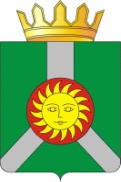 АДМИНИСТРАЦИЯ  КОЛПАШЕВСКОГО РАЙОНА ТОМСКОЙ ОБЛАСТИПОСТАНОВЛЕНИЕАДМИНИСТРАЦИЯ  КОЛПАШЕВСКОГО РАЙОНА ТОМСКОЙ ОБЛАСТИПОСТАНОВЛЕНИЕАДМИНИСТРАЦИЯ  КОЛПАШЕВСКОГО РАЙОНА ТОМСКОЙ ОБЛАСТИПОСТАНОВЛЕНИЕМуниципальный правовой акт, являю-щийся основанием для разработки муниципальной программыПостановление Администрации Колпашевского района от 10.09.2015 № 919 «Об утверждении Перечня муниципальных программ муниципального образования «Колпашевский район»Постановление Администрации Колпашевского района от 10.09.2015 № 919 «Об утверждении Перечня муниципальных программ муниципального образования «Колпашевский район»Постановление Администрации Колпашевского района от 10.09.2015 № 919 «Об утверждении Перечня муниципальных программ муниципального образования «Колпашевский район»Постановление Администрации Колпашевского района от 10.09.2015 № 919 «Об утверждении Перечня муниципальных программ муниципального образования «Колпашевский район»Постановление Администрации Колпашевского района от 10.09.2015 № 919 «Об утверждении Перечня муниципальных программ муниципального образования «Колпашевский район»Постановление Администрации Колпашевского района от 10.09.2015 № 919 «Об утверждении Перечня муниципальных программ муниципального образования «Колпашевский район»Постановление Администрации Колпашевского района от 10.09.2015 № 919 «Об утверждении Перечня муниципальных программ муниципального образования «Колпашевский район»Постановление Администрации Колпашевского района от 10.09.2015 № 919 «Об утверждении Перечня муниципальных программ муниципального образования «Колпашевский район»Постановление Администрации Колпашевского района от 10.09.2015 № 919 «Об утверждении Перечня муниципальных программ муниципального образования «Колпашевский район»Постановление Администрации Колпашевского района от 10.09.2015 № 919 «Об утверждении Перечня муниципальных программ муниципального образования «Колпашевский район»Постановление Администрации Колпашевского района от 10.09.2015 № 919 «Об утверждении Перечня муниципальных программ муниципального образования «Колпашевский район»Постановление Администрации Колпашевского района от 10.09.2015 № 919 «Об утверждении Перечня муниципальных программ муниципального образования «Колпашевский район»Постановление Администрации Колпашевского района от 10.09.2015 № 919 «Об утверждении Перечня муниципальных программ муниципального образования «Колпашевский район»Постановление Администрации Колпашевского района от 10.09.2015 № 919 «Об утверждении Перечня муниципальных программ муниципального образования «Колпашевский район»Постановление Администрации Колпашевского района от 10.09.2015 № 919 «Об утверждении Перечня муниципальных программ муниципального образования «Колпашевский район»Постановление Администрации Колпашевского района от 10.09.2015 № 919 «Об утверждении Перечня муниципальных программ муниципального образования «Колпашевский район»Постановление Администрации Колпашевского района от 10.09.2015 № 919 «Об утверждении Перечня муниципальных программ муниципального образования «Колпашевский район»Постановление Администрации Колпашевского района от 10.09.2015 № 919 «Об утверждении Перечня муниципальных программ муниципального образования «Колпашевский район»Постановление Администрации Колпашевского района от 10.09.2015 № 919 «Об утверждении Перечня муниципальных программ муниципального образования «Колпашевский район»Постановление Администрации Колпашевского района от 10.09.2015 № 919 «Об утверждении Перечня муниципальных программ муниципального образования «Колпашевский район»Постановление Администрации Колпашевского района от 10.09.2015 № 919 «Об утверждении Перечня муниципальных программ муниципального образования «Колпашевский район»Наименование муниципальной программыРазвитие культуры и туризма в Колпашевском районеРазвитие культуры и туризма в Колпашевском районеРазвитие культуры и туризма в Колпашевском районеРазвитие культуры и туризма в Колпашевском районеРазвитие культуры и туризма в Колпашевском районеРазвитие культуры и туризма в Колпашевском районеРазвитие культуры и туризма в Колпашевском районеРазвитие культуры и туризма в Колпашевском районеРазвитие культуры и туризма в Колпашевском районеРазвитие культуры и туризма в Колпашевском районеРазвитие культуры и туризма в Колпашевском районеРазвитие культуры и туризма в Колпашевском районеРазвитие культуры и туризма в Колпашевском районеРазвитие культуры и туризма в Колпашевском районеРазвитие культуры и туризма в Колпашевском районеРазвитие культуры и туризма в Колпашевском районеРазвитие культуры и туризма в Колпашевском районеРазвитие культуры и туризма в Колпашевском районеРазвитие культуры и туризма в Колпашевском районеРазвитие культуры и туризма в Колпашевском районеРазвитие культуры и туризма в Колпашевском районеОтветственный  исполнитель муниципальнойпрограммыУправление по культуре, спорту и молодёжной политике Администрации Колпашевского районаУправление по культуре, спорту и молодёжной политике Администрации Колпашевского районаУправление по культуре, спорту и молодёжной политике Администрации Колпашевского районаУправление по культуре, спорту и молодёжной политике Администрации Колпашевского районаУправление по культуре, спорту и молодёжной политике Администрации Колпашевского районаУправление по культуре, спорту и молодёжной политике Администрации Колпашевского районаУправление по культуре, спорту и молодёжной политике Администрации Колпашевского районаУправление по культуре, спорту и молодёжной политике Администрации Колпашевского районаУправление по культуре, спорту и молодёжной политике Администрации Колпашевского районаУправление по культуре, спорту и молодёжной политике Администрации Колпашевского районаУправление по культуре, спорту и молодёжной политике Администрации Колпашевского районаУправление по культуре, спорту и молодёжной политике Администрации Колпашевского районаУправление по культуре, спорту и молодёжной политике Администрации Колпашевского районаУправление по культуре, спорту и молодёжной политике Администрации Колпашевского районаУправление по культуре, спорту и молодёжной политике Администрации Колпашевского районаУправление по культуре, спорту и молодёжной политике Администрации Колпашевского районаУправление по культуре, спорту и молодёжной политике Администрации Колпашевского районаУправление по культуре, спорту и молодёжной политике Администрации Колпашевского районаУправление по культуре, спорту и молодёжной политике Администрации Колпашевского районаУправление по культуре, спорту и молодёжной политике Администрации Колпашевского районаУправление по культуре, спорту и молодёжной политике Администрации Колпашевского районаСоисполнители муниципальной программыУправление по культуре, спорту и молодёжной политике Администрации Колпашевского районаУправление по культуре, спорту и молодёжной политике Администрации Колпашевского районаУправление по культуре, спорту и молодёжной политике Администрации Колпашевского районаУправление по культуре, спорту и молодёжной политике Администрации Колпашевского районаУправление по культуре, спорту и молодёжной политике Администрации Колпашевского районаУправление по культуре, спорту и молодёжной политике Администрации Колпашевского районаУправление по культуре, спорту и молодёжной политике Администрации Колпашевского районаУправление по культуре, спорту и молодёжной политике Администрации Колпашевского районаУправление по культуре, спорту и молодёжной политике Администрации Колпашевского районаУправление по культуре, спорту и молодёжной политике Администрации Колпашевского районаУправление по культуре, спорту и молодёжной политике Администрации Колпашевского районаУправление по культуре, спорту и молодёжной политике Администрации Колпашевского районаУправление по культуре, спорту и молодёжной политике Администрации Колпашевского районаУправление по культуре, спорту и молодёжной политике Администрации Колпашевского районаУправление по культуре, спорту и молодёжной политике Администрации Колпашевского районаУправление по культуре, спорту и молодёжной политике Администрации Колпашевского районаУправление по культуре, спорту и молодёжной политике Администрации Колпашевского районаУправление по культуре, спорту и молодёжной политике Администрации Колпашевского районаУправление по культуре, спорту и молодёжной политике Администрации Колпашевского районаУправление по культуре, спорту и молодёжной политике Администрации Колпашевского районаУправление по культуре, спорту и молодёжной политике Администрации Колпашевского районаУчастники муниципальной программыУправление по культуре, спорту и молодёжной политике Администрации Колпашевского районаУправление по культуре, спорту и молодёжной политике Администрации Колпашевского районаУправление по культуре, спорту и молодёжной политике Администрации Колпашевского районаУправление по культуре, спорту и молодёжной политике Администрации Колпашевского районаУправление по культуре, спорту и молодёжной политике Администрации Колпашевского районаУправление по культуре, спорту и молодёжной политике Администрации Колпашевского районаУправление по культуре, спорту и молодёжной политике Администрации Колпашевского районаУправление по культуре, спорту и молодёжной политике Администрации Колпашевского районаУправление по культуре, спорту и молодёжной политике Администрации Колпашевского районаУправление по культуре, спорту и молодёжной политике Администрации Колпашевского районаУправление по культуре, спорту и молодёжной политике Администрации Колпашевского районаУправление по культуре, спорту и молодёжной политике Администрации Колпашевского районаУправление по культуре, спорту и молодёжной политике Администрации Колпашевского районаУправление по культуре, спорту и молодёжной политике Администрации Колпашевского районаУправление по культуре, спорту и молодёжной политике Администрации Колпашевского районаУправление по культуре, спорту и молодёжной политике Администрации Колпашевского районаУправление по культуре, спорту и молодёжной политике Администрации Колпашевского районаУправление по культуре, спорту и молодёжной политике Администрации Колпашевского районаУправление по культуре, спорту и молодёжной политике Администрации Колпашевского районаУправление по культуре, спорту и молодёжной политике Администрации Колпашевского районаУправление по культуре, спорту и молодёжной политике Администрации Колпашевского районаСреднесрочная цель и приоритетысоциально-экономи-ческого развития Колпашевского района, на реализа-цию которых направ-лена муниципальнаяпрограммаПовышение уровня и качества жизни населения на территории Колпашевского района, накопление человеческого потенциалаПовышение уровня и качества жизни населения на территории Колпашевского района, накопление человеческого потенциалаПовышение уровня и качества жизни населения на территории Колпашевского района, накопление человеческого потенциалаПовышение уровня и качества жизни населения на территории Колпашевского района, накопление человеческого потенциалаПовышение уровня и качества жизни населения на территории Колпашевского района, накопление человеческого потенциалаПовышение уровня и качества жизни населения на территории Колпашевского района, накопление человеческого потенциалаПовышение уровня и качества жизни населения на территории Колпашевского района, накопление человеческого потенциалаПовышение уровня и качества жизни населения на территории Колпашевского района, накопление человеческого потенциалаПовышение уровня и качества жизни населения на территории Колпашевского района, накопление человеческого потенциалаПовышение уровня и качества жизни населения на территории Колпашевского района, накопление человеческого потенциалаПовышение уровня и качества жизни населения на территории Колпашевского района, накопление человеческого потенциалаПовышение уровня и качества жизни населения на территории Колпашевского района, накопление человеческого потенциалаПовышение уровня и качества жизни населения на территории Колпашевского района, накопление человеческого потенциалаПовышение уровня и качества жизни населения на территории Колпашевского района, накопление человеческого потенциалаПовышение уровня и качества жизни населения на территории Колпашевского района, накопление человеческого потенциалаПовышение уровня и качества жизни населения на территории Колпашевского района, накопление человеческого потенциалаПовышение уровня и качества жизни населения на территории Колпашевского района, накопление человеческого потенциалаПовышение уровня и качества жизни населения на территории Колпашевского района, накопление человеческого потенциалаПовышение уровня и качества жизни населения на территории Колпашевского района, накопление человеческого потенциалаПовышение уровня и качества жизни населения на территории Колпашевского района, накопление человеческого потенциалаПовышение уровня и качества жизни населения на территории Колпашевского района, накопление человеческого потенциалаЦель муниципальнойпрограммыСоздание благоприятных условий для устойчивого развития сфер культуры и туризма в Колпашевском районеСоздание благоприятных условий для устойчивого развития сфер культуры и туризма в Колпашевском районеСоздание благоприятных условий для устойчивого развития сфер культуры и туризма в Колпашевском районеСоздание благоприятных условий для устойчивого развития сфер культуры и туризма в Колпашевском районеСоздание благоприятных условий для устойчивого развития сфер культуры и туризма в Колпашевском районеСоздание благоприятных условий для устойчивого развития сфер культуры и туризма в Колпашевском районеСоздание благоприятных условий для устойчивого развития сфер культуры и туризма в Колпашевском районеСоздание благоприятных условий для устойчивого развития сфер культуры и туризма в Колпашевском районеСоздание благоприятных условий для устойчивого развития сфер культуры и туризма в Колпашевском районеСоздание благоприятных условий для устойчивого развития сфер культуры и туризма в Колпашевском районеСоздание благоприятных условий для устойчивого развития сфер культуры и туризма в Колпашевском районеСоздание благоприятных условий для устойчивого развития сфер культуры и туризма в Колпашевском районеСоздание благоприятных условий для устойчивого развития сфер культуры и туризма в Колпашевском районеСоздание благоприятных условий для устойчивого развития сфер культуры и туризма в Колпашевском районеСоздание благоприятных условий для устойчивого развития сфер культуры и туризма в Колпашевском районеСоздание благоприятных условий для устойчивого развития сфер культуры и туризма в Колпашевском районеСоздание благоприятных условий для устойчивого развития сфер культуры и туризма в Колпашевском районеСоздание благоприятных условий для устойчивого развития сфер культуры и туризма в Колпашевском районеСоздание благоприятных условий для устойчивого развития сфер культуры и туризма в Колпашевском районеСоздание благоприятных условий для устойчивого развития сфер культуры и туризма в Колпашевском районеСоздание благоприятных условий для устойчивого развития сфер культуры и туризма в Колпашевском районеПоказатели целимуниципальной программы и их значения (с детализацией по годам реализации)Показатели целиПоказатели целиГод раз-работки муниципальной программы(2015)Год раз-работки муниципальной программы(2015)Год раз-работки муниципальной программы(2015)1 –й год реализации(2016)1 –й год реализации(2016)2 –й год реализации(2017)2 –й год реализации(2017)2 –й год реализации(2017)3 –й год реализации(2018)3 –й год реализации(2018)3 –й год реализации(2018)4 –й год реализации(2019)4 –й год реализации(2019)4 –й год реализации(2019)5 –й год реализации(2020)5 –й год реализации(2020)Последнийгод реализации (2021)Последнийгод реализации (2021)Последнийгод реализации (2021)Показатели целимуниципальной программы и их значения (с детализацией по годам реализации)1.Индекс участия населения в куль-турно-досуговых мероприятиях, проводимых муниципальными учреждениями культуры Колпа-шевского района, (Единиц на 1 жителя)1.Индекс участия населения в куль-турно-досуговых мероприятиях, проводимых муниципальными учреждениями культуры Колпа-шевского района, (Единиц на 1 жителя)1,41,41,41,421,421,441,441,441,461,461,461,481,481,481,51,51,51,51,5Показатели целимуниципальной программы и их значения (с детализацией по годам реализации)2.Количество действующих экскурсионных маршрутов в Колпашевском районе, (ед.)2.Количество действующих экскурсионных маршрутов в Колпашевском районе, (ед.)00000111111222222223. Количество лиц, размещенных в коллективных средствах разме-щения, располо-женных на терри-тории Колпашев-ского района,  (чел.)3. Количество лиц, размещенных в коллективных средствах разме-щения, располо-женных на терри-тории Колпашев-ского района,  (чел.)5000500050005100510052005200520053005300530054005400540055005500550055005500Задачи муниципальнойпрограммыЗадача 1 Развитие культуры в Колпашевском районеЗадача 2 Развитие внутреннего и въездного туризма на территории Колпашевского районаЗадача 1 Развитие культуры в Колпашевском районеЗадача 2 Развитие внутреннего и въездного туризма на территории Колпашевского районаЗадача 1 Развитие культуры в Колпашевском районеЗадача 2 Развитие внутреннего и въездного туризма на территории Колпашевского районаЗадача 1 Развитие культуры в Колпашевском районеЗадача 2 Развитие внутреннего и въездного туризма на территории Колпашевского районаЗадача 1 Развитие культуры в Колпашевском районеЗадача 2 Развитие внутреннего и въездного туризма на территории Колпашевского районаЗадача 1 Развитие культуры в Колпашевском районеЗадача 2 Развитие внутреннего и въездного туризма на территории Колпашевского районаЗадача 1 Развитие культуры в Колпашевском районеЗадача 2 Развитие внутреннего и въездного туризма на территории Колпашевского районаЗадача 1 Развитие культуры в Колпашевском районеЗадача 2 Развитие внутреннего и въездного туризма на территории Колпашевского районаЗадача 1 Развитие культуры в Колпашевском районеЗадача 2 Развитие внутреннего и въездного туризма на территории Колпашевского районаЗадача 1 Развитие культуры в Колпашевском районеЗадача 2 Развитие внутреннего и въездного туризма на территории Колпашевского районаЗадача 1 Развитие культуры в Колпашевском районеЗадача 2 Развитие внутреннего и въездного туризма на территории Колпашевского районаЗадача 1 Развитие культуры в Колпашевском районеЗадача 2 Развитие внутреннего и въездного туризма на территории Колпашевского районаЗадача 1 Развитие культуры в Колпашевском районеЗадача 2 Развитие внутреннего и въездного туризма на территории Колпашевского районаЗадача 1 Развитие культуры в Колпашевском районеЗадача 2 Развитие внутреннего и въездного туризма на территории Колпашевского районаЗадача 1 Развитие культуры в Колпашевском районеЗадача 2 Развитие внутреннего и въездного туризма на территории Колпашевского районаЗадача 1 Развитие культуры в Колпашевском районеЗадача 2 Развитие внутреннего и въездного туризма на территории Колпашевского районаЗадача 1 Развитие культуры в Колпашевском районеЗадача 2 Развитие внутреннего и въездного туризма на территории Колпашевского районаЗадача 1 Развитие культуры в Колпашевском районеЗадача 2 Развитие внутреннего и въездного туризма на территории Колпашевского районаЗадача 1 Развитие культуры в Колпашевском районеЗадача 2 Развитие внутреннего и въездного туризма на территории Колпашевского районаЗадача 1 Развитие культуры в Колпашевском районеЗадача 2 Развитие внутреннего и въездного туризма на территории Колпашевского районаЗадача 1 Развитие культуры в Колпашевском районеЗадача 2 Развитие внутреннего и въездного туризма на территории Колпашевского районаПоказатели задачПоказатели задачГод раз-работки муниципальной программы(2015)Год раз-работки муниципальной программы(2015)1 –й год реализации(2016)1 –й год реализации(2016)2 –йгод реализации(2017)2 –йгод реализации(2017)2 –йгод реализации(2017)3 –й год реализации(2018)3 –й год реализации(2018)3 –й год реализации(2018)4 –й год реализации(2019)4 –й год реализации(2019)4 –й год реализации(2019)5 –й год реализации(2020)5 –й год реализации(2020)Последнийгод реализации(2021)Последнийгод реализации(2021)Последнийгод реализации(2021)Задача 1 Развитие культуры в Колпашевском районеЗадача 1 Развитие культуры в Колпашевском районеЗадача 1 Развитие культуры в Колпашевском районеЗадача 1 Развитие культуры в Колпашевском районеЗадача 1 Развитие культуры в Колпашевском районеЗадача 1 Развитие культуры в Колпашевском районеЗадача 1 Развитие культуры в Колпашевском районеЗадача 1 Развитие культуры в Колпашевском районеЗадача 1 Развитие культуры в Колпашевском районеЗадача 1 Развитие культуры в Колпашевском районеЗадача 1 Развитие культуры в Колпашевском районеЗадача 1 Развитие культуры в Колпашевском районеЗадача 1 Развитие культуры в Колпашевском районеЗадача 1 Развитие культуры в Колпашевском районеЗадача 1 Развитие культуры в Колпашевском районеЗадача 1 Развитие культуры в Колпашевском районеЗадача 1 Развитие культуры в Колпашевском районеЗадача 1 Развитие культуры в Колпашевском районеЗадача 1 Развитие культуры в Колпашевском районеПоказатели задачи 1Показатели задачи 11.Число посеще-ний мероприятий на платной основе, организованных муниципальными учреждениями культуры Колпашевского района, (чел.)1.Число посеще-ний мероприятий на платной основе, организованных муниципальными учреждениями культуры Колпашевского района, (чел.)32788327883285032850329003290032900329503295032950330003300033000330503305033100331002.Число участни-ков клубных формирований муниципальных учреждений культуры Колпашевского района, (чел.)2.Число участни-ков клубных формирований муниципальных учреждений культуры Колпашевского района, (чел.)126512651320132013701370137014201420142014701470147015201520157015703. Число зарегист-рированных пользователей библиотек Колпашевского района, (чел.)3. Число зарегист-рированных пользователей библиотек Колпашевского района, (чел.)1410014100146001460015100151001510015600156001560016100161001610016600166001710017100Задача 2 Развитие внутреннего и въездного туризма на территории Колпашевского районаЗадача 2 Развитие внутреннего и въездного туризма на территории Колпашевского районаЗадача 2 Развитие внутреннего и въездного туризма на территории Колпашевского районаЗадача 2 Развитие внутреннего и въездного туризма на территории Колпашевского районаЗадача 2 Развитие внутреннего и въездного туризма на территории Колпашевского районаЗадача 2 Развитие внутреннего и въездного туризма на территории Колпашевского районаЗадача 2 Развитие внутреннего и въездного туризма на территории Колпашевского районаЗадача 2 Развитие внутреннего и въездного туризма на территории Колпашевского районаЗадача 2 Развитие внутреннего и въездного туризма на территории Колпашевского районаЗадача 2 Развитие внутреннего и въездного туризма на территории Колпашевского районаЗадача 2 Развитие внутреннего и въездного туризма на территории Колпашевского районаЗадача 2 Развитие внутреннего и въездного туризма на территории Колпашевского районаЗадача 2 Развитие внутреннего и въездного туризма на территории Колпашевского районаЗадача 2 Развитие внутреннего и въездного туризма на территории Колпашевского районаЗадача 2 Развитие внутреннего и въездного туризма на территории Колпашевского районаЗадача 2 Развитие внутреннего и въездного туризма на территории Колпашевского районаЗадача 2 Развитие внутреннего и въездного туризма на территории Колпашевского районаЗадача 2 Развитие внутреннего и въездного туризма на территории Колпашевского районаЗадача 2 Развитие внутреннего и въездного туризма на территории Колпашевского районаПоказатели задачи 2Показатели задачи 2Количество чело-век, участвующих в мероприятиях на развитие сферы туризма в Колпашевском районе (чел.)Количество чело-век, участвующих в мероприятиях на развитие сферы туризма в Колпашевском районе (чел.)0000Не менее550Не менее550Не менее550Не менее600Не менее600Не менее600Н менее 650Н менее 650Н менее 650Не менее 700Не менее 700Не менее 750Не менее 750Сроки реализации муниципальной программы2016 - 2021 годы2016 - 2021 годы2016 - 2021 годы2016 - 2021 годы2016 - 2021 годы2016 - 2021 годы2016 - 2021 годы2016 - 2021 годы2016 - 2021 годы2016 - 2021 годы2016 - 2021 годы2016 - 2021 годы2016 - 2021 годы2016 - 2021 годы2016 - 2021 годы2016 - 2021 годы2016 - 2021 годы2016 - 2021 годы2016 - 2021 годыОбъем и источники          финансирования  муниципальной программы (с разбивкой по годам реализации, тыс. рублей)ИсточникиВсегоВсего1 –й год реализа-ции(2016)1 –й год реализа-ции(2016)2 –й год реализации(2017)2 –й год реализации(2017)2 –й год реализации(2017)3 –й год реализации(2018)3 –й год реализации(2018)3 –й год реализации(2018)4 –й год реализа-ции(2019)4 –й год реализа-ции(2019)4 –й год реализа-ции(2019)5 –й год реализа-ции(2020)5 –й год реализа-ции(2020)5 –й год реализа-ции(2020)Послед-ний год реализа-ции(2021)Послед-ний год реализа-ции(2021)Объем и источники          финансирования  муниципальной программы (с разбивкой по годам реализации, тыс. рублей)Федеральный бюджет (по согласованию)------------------Объем и источники          финансирования  муниципальной программы (с разбивкой по годам реализации, тыс. рублей)Областной бюджет (по согласованию)54 732,054 732,0122,0122,0122,0122,0122,0122,0122,0122,027122,027122,027122,027122,027122,027122,0122,0122,0Объем и источники          финансирования  муниципальной программы (с разбивкой по годам реализации, тыс. рублей)Местный бюджет52 647,1   52 647,1   4 713,0 4 713,0 7 005,77 005,77 005,77 665,7 7 665,7 7 665,7 11 401,4   11 401,4   11 401,4   12 169,6   12 169,6   12 169,6   9 691,79 691,7Объем и источники          финансирования  муниципальной программы (с разбивкой по годам реализации, тыс. рублей)Внебюджетные источники (по согласованию)------------------Объем и источники          финансирования  муниципальной программы (с разбивкой по годам реализации, тыс. рублей)Всего по источникам107 379,1   107 379,1   4 835,0   4 835,0   7 127,7   7 127,7   7 127,7   7 787,7   7 787,7   7 787,7   38 523,4   38 523,4   38 523,4   39 291,6   39 291,6   39 291,6   9 813,79 813,7Перечень подпрограмм, ведомственных целевых программ (при наличии) либо укрупненный перечень мероприятий (в случае если подпрограммы не предусмотрены)Подпрограмма 1. Развитие культуры в Колпашевском районеПодпрограмма 2. Развитие внутреннего и въездного туризма на территории Колпашевского районаПодпрограмма 1. Развитие культуры в Колпашевском районеПодпрограмма 2. Развитие внутреннего и въездного туризма на территории Колпашевского районаПодпрограмма 1. Развитие культуры в Колпашевском районеПодпрограмма 2. Развитие внутреннего и въездного туризма на территории Колпашевского районаПодпрограмма 1. Развитие культуры в Колпашевском районеПодпрограмма 2. Развитие внутреннего и въездного туризма на территории Колпашевского районаПодпрограмма 1. Развитие культуры в Колпашевском районеПодпрограмма 2. Развитие внутреннего и въездного туризма на территории Колпашевского районаПодпрограмма 1. Развитие культуры в Колпашевском районеПодпрограмма 2. Развитие внутреннего и въездного туризма на территории Колпашевского районаПодпрограмма 1. Развитие культуры в Колпашевском районеПодпрограмма 2. Развитие внутреннего и въездного туризма на территории Колпашевского районаПодпрограмма 1. Развитие культуры в Колпашевском районеПодпрограмма 2. Развитие внутреннего и въездного туризма на территории Колпашевского районаПодпрограмма 1. Развитие культуры в Колпашевском районеПодпрограмма 2. Развитие внутреннего и въездного туризма на территории Колпашевского районаПодпрограмма 1. Развитие культуры в Колпашевском районеПодпрограмма 2. Развитие внутреннего и въездного туризма на территории Колпашевского районаПодпрограмма 1. Развитие культуры в Колпашевском районеПодпрограмма 2. Развитие внутреннего и въездного туризма на территории Колпашевского районаПодпрограмма 1. Развитие культуры в Колпашевском районеПодпрограмма 2. Развитие внутреннего и въездного туризма на территории Колпашевского районаПодпрограмма 1. Развитие культуры в Колпашевском районеПодпрограмма 2. Развитие внутреннего и въездного туризма на территории Колпашевского районаПодпрограмма 1. Развитие культуры в Колпашевском районеПодпрограмма 2. Развитие внутреннего и въездного туризма на территории Колпашевского районаПодпрограмма 1. Развитие культуры в Колпашевском районеПодпрограмма 2. Развитие внутреннего и въездного туризма на территории Колпашевского районаПодпрограмма 1. Развитие культуры в Колпашевском районеПодпрограмма 2. Развитие внутреннего и въездного туризма на территории Колпашевского районаПодпрограмма 1. Развитие культуры в Колпашевском районеПодпрограмма 2. Развитие внутреннего и въездного туризма на территории Колпашевского районаПодпрограмма 1. Развитие культуры в Колпашевском районеПодпрограмма 2. Развитие внутреннего и въездного туризма на территории Колпашевского районаПодпрограмма 1. Развитие культуры в Колпашевском районеПодпрограмма 2. Развитие внутреннего и въездного туризма на территории Колпашевского районаОрганизация управ-ления муниципаль-ной программой и контроль за её реализацией:- управление муниципальной программой осуществляетУправление по культуре, спорту и молодёжной политике Администрации Колпашевского районаУправление по культуре, спорту и молодёжной политике Администрации Колпашевского районаУправление по культуре, спорту и молодёжной политике Администрации Колпашевского районаУправление по культуре, спорту и молодёжной политике Администрации Колпашевского районаУправление по культуре, спорту и молодёжной политике Администрации Колпашевского районаУправление по культуре, спорту и молодёжной политике Администрации Колпашевского районаУправление по культуре, спорту и молодёжной политике Администрации Колпашевского районаУправление по культуре, спорту и молодёжной политике Администрации Колпашевского районаУправление по культуре, спорту и молодёжной политике Администрации Колпашевского районаУправление по культуре, спорту и молодёжной политике Администрации Колпашевского районаУправление по культуре, спорту и молодёжной политике Администрации Колпашевского районаУправление по культуре, спорту и молодёжной политике Администрации Колпашевского районаУправление по культуре, спорту и молодёжной политике Администрации Колпашевского районаУправление по культуре, спорту и молодёжной политике Администрации Колпашевского районаУправление по культуре, спорту и молодёжной политике Администрации Колпашевского районаУправление по культуре, спорту и молодёжной политике Администрации Колпашевского районаУправление по культуре, спорту и молодёжной политике Администрации Колпашевского районаУправление по культуре, спорту и молодёжной политике Администрации Колпашевского районаУправление по культуре, спорту и молодёжной политике Администрации Колпашевского района- текущий контроль и мониторинг реализации муниципальной программы осуществляетУправление по культуре, спорту и молодёжной политике Администрации Колпашевского районаУправление по культуре, спорту и молодёжной политике Администрации Колпашевского районаУправление по культуре, спорту и молодёжной политике Администрации Колпашевского районаУправление по культуре, спорту и молодёжной политике Администрации Колпашевского районаУправление по культуре, спорту и молодёжной политике Администрации Колпашевского районаУправление по культуре, спорту и молодёжной политике Администрации Колпашевского районаУправление по культуре, спорту и молодёжной политике Администрации Колпашевского районаУправление по культуре, спорту и молодёжной политике Администрации Колпашевского районаУправление по культуре, спорту и молодёжной политике Администрации Колпашевского районаУправление по культуре, спорту и молодёжной политике Администрации Колпашевского районаУправление по культуре, спорту и молодёжной политике Администрации Колпашевского районаУправление по культуре, спорту и молодёжной политике Администрации Колпашевского районаУправление по культуре, спорту и молодёжной политике Администрации Колпашевского районаУправление по культуре, спорту и молодёжной политике Администрации Колпашевского районаУправление по культуре, спорту и молодёжной политике Администрации Колпашевского районаУправление по культуре, спорту и молодёжной политике Администрации Колпашевского районаУправление по культуре, спорту и молодёжной политике Администрации Колпашевского районаУправление по культуре, спорту и молодёжной политике Администрации Колпашевского районаУправление по культуре, спорту и молодёжной политике Администрации Колпашевского района«Приложение № 1 к муниципальной программе «Приложение № 1 к муниципальной программе «Приложение № 1 к муниципальной программе «Приложение № 1 к муниципальной программе «Приложение № 1 к муниципальной программе «Приложение № 1 к муниципальной программе «Приложение № 1 к муниципальной программе «Приложение № 1 к муниципальной программе «Приложение № 1 к муниципальной программе "Развитие культуры и туризма в Колпашевском районе". "Развитие культуры и туризма в Колпашевском районе". "Развитие культуры и туризма в Колпашевском районе". "Развитие культуры и туризма в Колпашевском районе". "Развитие культуры и туризма в Колпашевском районе". "Развитие культуры и туризма в Колпашевском районе". "Развитие культуры и туризма в Колпашевском районе". "Развитие культуры и туризма в Колпашевском районе". "Развитие культуры и туризма в Колпашевском районе". "Развитие культуры и туризма в Колпашевском районе". "Развитие культуры и туризма в Колпашевском районе". "Развитие культуры и туризма в Колпашевском районе". "Развитие культуры и туризма в Колпашевском районе". "Развитие культуры и туризма в Колпашевском районе". "Развитие культуры и туризма в Колпашевском районе". "Развитие культуры и туризма в Колпашевском районе". "Развитие культуры и туризма в Колпашевском районе". "Развитие культуры и туризма в Колпашевском районе". Показатели цели, задач, мероприятий муниципальной  программыПоказатели цели, задач, мероприятий муниципальной  программыПоказатели цели, задач, мероприятий муниципальной  программыПоказатели цели, задач, мероприятий муниципальной  программыПоказатели цели, задач, мероприятий муниципальной  программыПоказатели цели, задач, мероприятий муниципальной  программыПоказатели цели, задач, мероприятий муниципальной  программыПоказатели цели, задач, мероприятий муниципальной  программыПоказатели цели, задач, мероприятий муниципальной  программыПоказатели цели, задач, мероприятий муниципальной  программыПоказатели цели, задач, мероприятий муниципальной  программыПоказатели цели, задач, мероприятий муниципальной  программыПоказатели цели, задач, мероприятий муниципальной  программыПоказатели цели, задач, мероприятий муниципальной  программыПоказатели цели, задач, мероприятий муниципальной  программыПоказатели цели, задач, мероприятий муниципальной  программыПоказатели цели, задач, мероприятий муниципальной  программыПоказатели цели, задач, мероприятий муниципальной  программыПоказатели цели, задач, мероприятий муниципальной  программыПоказатели цели, задач, мероприятий муниципальной  программы""Развитие культуры и туризма в Колпашевском районе".""Развитие культуры и туризма в Колпашевском районе".""Развитие культуры и туризма в Колпашевском районе".""Развитие культуры и туризма в Колпашевском районе".""Развитие культуры и туризма в Колпашевском районе".""Развитие культуры и туризма в Колпашевском районе".""Развитие культуры и туризма в Колпашевском районе".""Развитие культуры и туризма в Колпашевском районе".""Развитие культуры и туризма в Колпашевском районе".""Развитие культуры и туризма в Колпашевском районе".""Развитие культуры и туризма в Колпашевском районе".""Развитие культуры и туризма в Колпашевском районе".""Развитие культуры и туризма в Колпашевском районе".""Развитие культуры и туризма в Колпашевском районе".""Развитие культуры и туризма в Колпашевском районе".""Развитие культуры и туризма в Колпашевском районе".""Развитие культуры и туризма в Колпашевском районе".""Развитие культуры и туризма в Колпашевском районе".""Развитие культуры и туризма в Колпашевском районе".""Развитие культуры и туризма в Колпашевском районе".№ п/п№ п/пЦель, задачи и мероприятия муниципальной программыНаименование показателей целей, задач, мероприятий муниципальной программы (единицы измерения)Наименование показателей целей, задач, мероприятий муниципальной программы (единицы измерения)Ответственный исполнитель, соисполнители  муниципальной программы                        (участники подпрограммы)Ответственный исполнитель, соисполнители  муниципальной программы                        (участники подпрограммы)Фактическое значение показателей на 2015 годФактическое значение показателей на 2015 годПлановые значения показателей по годам реализации муниципальной программыПлановые значения показателей по годам реализации муниципальной программыПлановые значения показателей по годам реализации муниципальной программыПлановые значения показателей по годам реализации муниципальной программыПлановые значения показателей по годам реализации муниципальной программыПлановые значения показателей по годам реализации муниципальной программыПлановые значения показателей по годам реализации муниципальной программыПлановые значения показателей по годам реализации муниципальной программыПлановые значения показателей по годам реализации муниципальной программыПлановые значения показателей по годам реализации муниципальной программыПлановые значения показателей по годам реализации муниципальной программыПлановые значения показателей по годам реализации муниципальной программы№ п/п№ п/пЦель, задачи и мероприятия муниципальной программыНаименование показателей целей, задач, мероприятий муниципальной программы (единицы измерения)Наименование показателей целей, задач, мероприятий муниципальной программы (единицы измерения)Ответственный исполнитель, соисполнители  муниципальной программы                        (участники подпрограммы)Ответственный исполнитель, соисполнители  муниципальной программы                        (участники подпрограммы)Фактическое значение показателей на 2015 годФактическое значение показателей на 2015 год201620162017201720182018201920192020202020212021112334455667788991010111111Цель муниципальной программы: Создание благоприятных условий для устойчивого развития сфер культуры и туризма в Колпашевском районе1.Индекс участия населения в культурно-досуговых мероприятиях, проводимых муниципальными учреждениями культуры Колпашевского района (в том числе участники клубных формирований, число посещений мероприятий на платной основе, число пользователей библиотек), (Единиц на 1 жителя)1.Индекс участия населения в культурно-досуговых мероприятиях, проводимых муниципальными учреждениями культуры Колпашевского района (в том числе участники клубных формирований, число посещений мероприятий на платной основе, число пользователей библиотек), (Единиц на 1 жителя)Управление по культуре, спорту и молодёжной политике Администрации Колпашевского районаУправление по культуре, спорту и молодёжной политике Администрации Колпашевского района1,41,41,421,421,441,441,461,461,481,481,51,51,51,511Цель муниципальной программы: Создание благоприятных условий для устойчивого развития сфер культуры и туризма в Колпашевском районе2.Количество действующих экскурсионных маршрутов в Колпашевском районе (ед.)2.Количество действующих экскурсионных маршрутов в Колпашевском районе (ед.)Управление по культуре, спорту и молодёжной политике Администрации Колпашевского районаУправление по культуре, спорту и молодёжной политике Администрации Колпашевского района00001111222222Цель муниципальной программы: Создание благоприятных условий для устойчивого развития сфер культуры и туризма в Колпашевском районе3. Количество лиц, размещенных в коллективных средствах размещения, расположенных на территории Колпашевского района (чел.)3. Количество лиц, размещенных в коллективных средствах размещения, расположенных на территории Колпашевского района (чел.)5 0005 0005 1005 1005 2005 2005 3005 3005 4005 4005 5005 5005 5005 5001.11.1Задача 1: Развитие культуры в Колпашевском районеЧисло посещений мероприятий на платной основе, организованных муниципальными учреждениями культуры (чел.)Число посещений мероприятий на платной основе, организованных муниципальными учреждениями культуры (чел.)Управление по культуре, спорту и молодёжной политике Администрации Колпашевского района Управление по культуре, спорту и молодёжной политике Администрации Колпашевского района 32 78832 78832 85032 85032 90032 90032 95032 95033 00033 00033 05033 05033 10033 1001.11.1Задача 1: Развитие культуры в Колпашевском районеЧисло участников клубных формирований муниципальных учреждений культуры (ед.)Число участников клубных формирований муниципальных учреждений культуры (ед.)Управление по культуре, спорту и молодёжной политике Администрации Колпашевского района Управление по культуре, спорту и молодёжной политике Администрации Колпашевского района 1 2651 2651 3201 3201 3701 3701 4201 4201 4701 4701 5201 520157015701.11.1Задача 1: Развитие культуры в Колпашевском районеЧисло зарегистрированных пользователей библиотек (чел.)Число зарегистрированных пользователей библиотек (чел.)Управление по культуре, спорту и молодёжной политике Администрации Колпашевского района Управление по культуре, спорту и молодёжной политике Администрации Колпашевского района 14 10014 10014 60014 60015 10015 10015 60015 60016 10016 10016 60016 6001710017100Наименование подпрограммы 1: Развитие культуры в Колпашевском районеЗадача 1: Создание условий для организации досуга и обеспечения жителей Колпашевского района услугами организаций культуры, развития местного традиционного народного художественного творчества1.1.1.1.1.1.Мероприятие 1.1. (задача 1 подпрограмма 1): Проведение мероприятий, направленных на организацию досуга, развитие местного традиционного народного художественного творчества, библиотечного обслуживания и обеспечение услуг организаций культурыКоличество мероприятий,  направленных на организацию досуга и местного традиционного народного художественного творчества (ед.)Количество мероприятий,  направленных на организацию досуга и местного традиционного народного художественного творчества (ед.)Управление по культуре, спорту и молодёжной политике Администрации Колпашевского районаУправление по культуре, спорту и молодёжной политике Администрации Колпашевского района556666777777771.1.1.1.1.1.Мероприятие 1.1. (задача 1 подпрограмма 1): Проведение мероприятий, направленных на организацию досуга, развитие местного традиционного народного художественного творчества, библиотечного обслуживания и обеспечение услуг организаций культурыЧисленность участников культурно-досуговых мероприятий (чел.)Численность участников культурно-досуговых мероприятий (чел.)Управление по культуре, спорту и молодёжной политике Администрации Колпашевского районаУправление по культуре, спорту и молодёжной политике Администрации Колпашевского района1672021672021716891716891838821838821971161971161971161971161971161971161971161971161.1.1.1.1.1.Мероприятие 1.1. (задача 1 подпрограмма 1): Проведение мероприятий, направленных на организацию досуга, развитие местного традиционного народного художественного творчества, библиотечного обслуживания и обеспечение услуг организаций культурыКоличество выездов творческих самодеятельных коллективов муниципальных учреждений культуры  на фестивали и конкурсы разного уровня (ед.)Количество выездов творческих самодеятельных коллективов муниципальных учреждений культуры  на фестивали и конкурсы разного уровня (ед.)Управление по культуре, спорту и молодёжной политике Администрации Колпашевского районаУправление по культуре, спорту и молодёжной политике Администрации Колпашевского района77889910101111121212121.1.1.1.1.1.Мероприятие 1.1. (задача 1 подпрограмма 1): Проведение мероприятий, направленных на организацию досуга, развитие местного традиционного народного художественного творчества, библиотечного обслуживания и обеспечение услуг организаций культурыКоличество работников муниципальных учреждений культуры, повысивших свой профессиональный уровень (чел.)Количество работников муниципальных учреждений культуры, повысивших свой профессиональный уровень (чел.)Управление по культуре, спорту и молодёжной политике Администрации Колпашевского районаУправление по культуре, спорту и молодёжной политике Администрации Колпашевского района1414202025253030353540404040Количество специалистов, трудоустроившихся в муниципальные учреждения культуры Колпашевского района (нарастающим итогом, чел.)Количество специалистов, трудоустроившихся в муниципальные учреждения культуры Колпашевского района (нарастающим итогом, чел.)00002233445555Количество культурно-массовых мероприятий, направленных на интеграцию инвалидов в общество, в год (ед.)Количество культурно-массовых мероприятий, направленных на интеграцию инвалидов в общество, в год (ед.)00333333334444Количество объектов культуры, имеющих доступность для инвалидов (ед.)Количество объектов культуры, имеющих доступность для инвалидов (ед.)00001122223333Количество отремонтированных зданий (помещений) муниципальных учреждений культуры (ед.)Количество отремонтированных зданий (помещений) муниципальных учреждений культуры (ед.)Не менее 1Не менее 1Не менее 1Не менее 1Не менее 2Не менее 2Не менее 2Не менее 2Не менее 2Не менее 2Не менее 2Не менее 2Не менее 2Не менее 2Количество построенных (реконструированных) объектов муниципальных учреждений культуры (ед.)Количество построенных (реконструированных) объектов муниципальных учреждений культуры (ед.)000000001111001.2. 1.2. Задача 2 программы: Развитие внутреннего и въездного туризма в Колпашевском районе.Показатели задачи 2:
Количество человек, участвующих в мероприятиях направленных на развитие сферы туризма в Колпашевском районе (чел.)Показатели задачи 2:
Количество человек, участвующих в мероприятиях направленных на развитие сферы туризма в Колпашевском районе (чел.)Управление по культуре, спорту и молодёжной политике Администрации Колпашевского районаУправление по культуре, спорту и молодёжной политике Администрации Колпашевского района0000не менее 550не менее 550не менее 600не менее 600не менее 650не менее 650не менее 700не менее 700не менее 750не менее 750Наименование подпрограммы 2: Развитие внутреннего и въездного туризма в Колпашевском районе.1.2.1.1.2.1.Мероприятие 2.1. (задача 1 подпрограммы 2):
Реализация мероприятий, направленных на развитие сферы туризма в Колпашевском районеКоличество человек, участвующих в мероприятиях, направленных на развитие приоритетных видов туризма Количество человек, участвующих в мероприятиях, направленных на развитие приоритетных видов туризма Управление по культуре, спорту и молодёжной политике Администрации Колпашевского районаУправление по культуре, спорту и молодёжной политике Администрации Колпашевского района0000550550600600650650700700750750«Приложение №2
 к муниципальной программе 
«Развитие культуры и туризма 
в Колпашевском районе».«Приложение №2
 к муниципальной программе 
«Развитие культуры и туризма 
в Колпашевском районе».«Приложение №2
 к муниципальной программе 
«Развитие культуры и туризма 
в Колпашевском районе».ПереченьПереченьПереченьПереченьПереченьПереченьПереченьПереченьПереченьмероприятий и ресурсное обеспечение муниципальной программымероприятий и ресурсное обеспечение муниципальной программымероприятий и ресурсное обеспечение муниципальной программымероприятий и ресурсное обеспечение муниципальной программымероприятий и ресурсное обеспечение муниципальной программымероприятий и ресурсное обеспечение муниципальной программымероприятий и ресурсное обеспечение муниципальной программымероприятий и ресурсное обеспечение муниципальной программымероприятий и ресурсное обеспечение муниципальной программы"Развитие культуры и туризма в Колпашевском районе""Развитие культуры и туризма в Колпашевском районе""Развитие культуры и туризма в Колпашевском районе""Развитие культуры и туризма в Колпашевском районе""Развитие культуры и туризма в Колпашевском районе""Развитие культуры и туризма в Колпашевском районе""Развитие культуры и туризма в Колпашевском районе""Развитие культуры и туризма в Колпашевском районе""Развитие культуры и туризма в Колпашевском районе"№ п/пНаименования целей, задач, мероприятий муниципальной программыСрок исполненияОбъем финансирования                               (тыс. рублей)В том числе за счет средствВ том числе за счет средствВ том числе за счет средствВ том числе за счет средствОтветственный исполнитель, соисполнители, участники муниципальной программы№ п/пНаименования целей, задач, мероприятий муниципальной программыСрок исполненияОбъем финансирования                               (тыс. рублей)местного бюджетафедерального бюджета                    (по согласованию)областного бюджета                      (по согласованию)внебюджетных источников                       (по согласованию)Ответственный исполнитель, соисполнители, участники муниципальной программы123456789Цель муниципальной программы: Создание благоприятных условий для устойчивого развития сфер культуры и туризма в Колпашевском районеЦель муниципальной программы: Создание благоприятных условий для устойчивого развития сфер культуры и туризма в Колпашевском районеУправление по культуре, спорту и молодёжной политике Администрации Колпашевского районаЗадача 1  программы: Развитие культуры в Колпашевском районеЗадача 1  программы: Развитие культуры в Колпашевском районеУправление по культуре, спорту и молодёжной политике Администрации Колпашевского района1. Наименование подпрограммы 1: Развитие культуры в Колпашевском районеНаименование подпрограммы 1: Развитие культуры в Колпашевском районеУправление по культуре, спорту и молодёжной политике Администрации Колпашевского района1.1.Мероприятие 1.1. (задача 1 подпрограммы 1) Проведение мероприятий, направленных на организацию досуга, развитие местного традиционного народного художественного творчества, библиотечного обслуживания и обеспечение услуг организаций культурывсего99 409,7   45 409,7   -54 000,0 -Управление по культуре, спорту и молодёжной политике Администрации Колпашевского района1.1.Мероприятие 1.1. (задача 1 подпрограммы 1) Проведение мероприятий, направленных на организацию досуга, развитие местного традиционного народного художественного творчества, библиотечного обслуживания и обеспечение услуг организаций культуры2016год4 640,1   4 640,1   ---Управление по культуре, спорту и молодёжной политике Администрации Колпашевского района1.1.Мероприятие 1.1. (задача 1 подпрограммы 1) Проведение мероприятий, направленных на организацию досуга, развитие местного традиционного народного художественного творчества, библиотечного обслуживания и обеспечение услуг организаций культуры2017 год5 932,8   5 932,8   Управление по культуре, спорту и молодёжной политике Администрации Колпашевского района1.1.Мероприятие 1.1. (задача 1 подпрограммы 1) Проведение мероприятий, направленных на организацию досуга, развитие местного традиционного народного художественного творчества, библиотечного обслуживания и обеспечение услуг организаций культуры2018 год6 392,8   6 392,8   ---Управление по культуре, спорту и молодёжной политике Администрации Колпашевского района1.1.Мероприятие 1.1. (задача 1 подпрограммы 1) Проведение мероприятий, направленных на организацию досуга, развитие местного традиционного народного художественного творчества, библиотечного обслуживания и обеспечение услуг организаций культуры2019 год36 928,5   9 928,5   27 000,0   -Управление по культуре, спорту и молодёжной политике Администрации Колпашевского района1.1.Мероприятие 1.1. (задача 1 подпрограммы 1) Проведение мероприятий, направленных на организацию досуга, развитие местного традиционного народного художественного творчества, библиотечного обслуживания и обеспечение услуг организаций культуры2020 год37 496,7   10 496,7   -27 000,0   -Управление по культуре, спорту и молодёжной политике Администрации Колпашевского района1.1.Мероприятие 1.1. (задача 1 подпрограммы 1) Проведение мероприятий, направленных на организацию досуга, развитие местного традиционного народного художественного творчества, библиотечного обслуживания и обеспечение услуг организаций культуры2021 год8 018,8   8 018,8    - - -Управление по культуре, спорту и молодёжной политике Администрации Колпашевского районаИтого по задаче 1всего99 409,7   45 409,7   -54 000,0   -хИтого по задаче 12016год4 640,1   4 640,1   ---хИтого по задаче 12017 год5 932,8     5 932,8   ---хИтого по задаче 12018 год6 392,8   6 392,8   ---хИтого по задаче 12019 год36 928,5   9 928,5   -27 000,0   -хИтого по задаче 12020 год37 496,7   10 496,7   -27 000,0   -хИтого по задаче 12021 год8 018,8   8 018,8    - - -хВсего по подпрограмме 1: всего99 409,7   45 409,7   -54 000,0   -хВсего по подпрограмме 1: 2016год4 640,1   4 640,1   ---хВсего по подпрограмме 1: 2017 год5 932,8   5 932,8   ---хВсего по подпрограмме 1: 2018 год6 392,8     6 392,8   -      --хВсего по подпрограмме 1: 2019 год36 928,5   9 928,5   -27 000,0   -хВсего по подпрограмме 1: 2020 год37 496,7   10 496,7   -27 000,0   -хВсего по подпрограмме 1: 2021 год8 018,8   8 018,8    - --хЗадача 2 муниципальной программы: Развитие внутреннего и въездного туризма на территории Колпашевского районаЗадача 2 муниципальной программы: Развитие внутреннего и въездного туризма на территории Колпашевского районаУправление по культуре, спорту и молодёжной политике Администрации Колпашевского района2. Наименование подпрограммы 2: Развитие внутреннего и въездного туризма в Колпашевском районе.Наименование подпрограммы 2: Развитие внутреннего и въездного туризма в Колпашевском районе.Управление по культуре, спорту и молодёжной политике Администрации Колпашевского района2.1.Мероприятие 2.1. (задача 1 подпрограммы 2): Реализация мероприятий, направленных на развитие сферы туризма в Колпашевском районевсего7969,47237,4-732,0-Управление по культуре, спорту и молодёжной политике Администрации Колпашевского района, МБУ "Библиотека"; МБУ "ЦКД"2.1.Мероприятие 2.1. (задача 1 подпрограммы 2): Реализация мероприятий, направленных на развитие сферы туризма в Колпашевском районе2016год194,972,9-122,0-Управление по культуре, спорту и молодёжной политике Администрации Колпашевского района, МБУ "Библиотека"; МБУ "ЦКД"2.1.Мероприятие 2.1. (задача 1 подпрограммы 2): Реализация мероприятий, направленных на развитие сферы туризма в Колпашевском районе2017 год1194,91072,9-122,0-Управление по культуре, спорту и молодёжной политике Администрации Колпашевского района, МБУ "Библиотека"; МБУ "ЦКД"2.1.Мероприятие 2.1. (задача 1 подпрограммы 2): Реализация мероприятий, направленных на развитие сферы туризма в Колпашевском районе2018 год1394,91272,9-122,0-Управление по культуре, спорту и молодёжной политике Администрации Колпашевского района, МБУ "Библиотека"; МБУ "ЦКД"2.1.Мероприятие 2.1. (задача 1 подпрограммы 2): Реализация мероприятий, направленных на развитие сферы туризма в Колпашевском районе2019 год1594,91472,9-122,0-Управление по культуре, спорту и молодёжной политике Администрации Колпашевского района, МБУ "Библиотека"; МБУ "ЦКД"2.1.Мероприятие 2.1. (задача 1 подпрограммы 2): Реализация мероприятий, направленных на развитие сферы туризма в Колпашевском районе2020 год1794,91672,9-122,0-Управление по культуре, спорту и молодёжной политике Администрации Колпашевского района, МБУ "Библиотека"; МБУ "ЦКД"2.1.Мероприятие 2.1. (задача 1 подпрограммы 2): Реализация мероприятий, направленных на развитие сферы туризма в Колпашевском районе2021 год1794,91672,9-122,0-Управление по культуре, спорту и молодёжной политике Администрации Колпашевского района, МБУ "Библиотека"; МБУ "ЦКД"Всего по подпрограмме 2: всего7969,47237,4-732,0-Всего по подпрограмме 2: 2016год194,972,9-122,0-2017 год1194,91072,9-122,0-2018 год1394,91272,9-122,0-2019 год1594,91472,9-122,0-2020 год1794,91672,9-122,0-2021 год1794,91672,9-122,0-Всего по муниципальной программе: всего107 379,1   52 647,1   -54732,0-Всего по муниципальной программе: 2016год4 835,0   4 713,0   -122,0-Всего по муниципальной программе: 2017 год7 127,7   7 005,7   -122,0-Всего по муниципальной программе: 2018 год7 787,7   7 665,7   -122,0-Всего по муниципальной программе: 2019 год38 523,4   11 401,4   -27122,0-Всего по муниципальной программе: 2020 год39 291,6   12 169,6   -27122,0-Всего по муниципальной программе: 2021 год9 813,7   9 691,7   -122,0-Приложение № 5 к  муниципальной программе «Развитие культуры и туризма в Колпашевском районе» Приложение № 5 к  муниципальной программе «Развитие культуры и туризма в Колпашевском районе» Приложение № 5 к  муниципальной программе «Развитие культуры и туризма в Колпашевском районе» Приложение № 5 к  муниципальной программе «Развитие культуры и туризма в Колпашевском районе» Приложение № 5 к  муниципальной программе «Развитие культуры и туризма в Колпашевском районе» Приложение № 5 к  муниципальной программе «Развитие культуры и туризма в Колпашевском районе» Приложение № 5 к  муниципальной программе «Развитие культуры и туризма в Колпашевском районе» Приложение № 5 к  муниципальной программе «Развитие культуры и туризма в Колпашевском районе» Перечень объектов капитального строительства и (или) объектов недвижимого имущества, реализуемых в рамках муниципальной программыПеречень объектов капитального строительства и (или) объектов недвижимого имущества, реализуемых в рамках муниципальной программыПеречень объектов капитального строительства и (или) объектов недвижимого имущества, реализуемых в рамках муниципальной программыПеречень объектов капитального строительства и (или) объектов недвижимого имущества, реализуемых в рамках муниципальной программыПеречень объектов капитального строительства и (или) объектов недвижимого имущества, реализуемых в рамках муниципальной программыПеречень объектов капитального строительства и (или) объектов недвижимого имущества, реализуемых в рамках муниципальной программыПеречень объектов капитального строительства и (или) объектов недвижимого имущества, реализуемых в рамках муниципальной программыПеречень объектов капитального строительства и (или) объектов недвижимого имущества, реализуемых в рамках муниципальной программыПеречень объектов капитального строительства и (или) объектов недвижимого имущества, реализуемых в рамках муниципальной программыПеречень объектов капитального строительства и (или) объектов недвижимого имущества, реализуемых в рамках муниципальной программыПеречень объектов капитального строительства и (или) объектов недвижимого имущества, реализуемых в рамках муниципальной программыПеречень объектов капитального строительства и (или) объектов недвижимого имущества, реализуемых в рамках муниципальной программыПеречень объектов капитального строительства и (или) объектов недвижимого имущества, реализуемых в рамках муниципальной программыПеречень объектов капитального строительства и (или) объектов недвижимого имущества, реализуемых в рамках муниципальной программыПеречень объектов капитального строительства и (или) объектов недвижимого имущества, реализуемых в рамках муниципальной программыПеречень объектов капитального строительства и (или) объектов недвижимого имущества, реализуемых в рамках муниципальной программыПеречень объектов капитального строительства и (или) объектов недвижимого имущества, реализуемых в рамках муниципальной программыПеречень объектов капитального строительства и (или) объектов недвижимого имущества, реализуемых в рамках муниципальной программыПеречень объектов капитального строительства и (или) объектов недвижимого имущества, реализуемых в рамках муниципальной программыРазвитие культуры и туризма в Колпашевском районеРазвитие культуры и туризма в Колпашевском районеРазвитие культуры и туризма в Колпашевском районеРазвитие культуры и туризма в Колпашевском районеРазвитие культуры и туризма в Колпашевском районеРазвитие культуры и туризма в Колпашевском районеРазвитие культуры и туризма в Колпашевском районеРазвитие культуры и туризма в Колпашевском районеРазвитие культуры и туризма в Колпашевском районеРазвитие культуры и туризма в Колпашевском районеРазвитие культуры и туризма в Колпашевском районеРазвитие культуры и туризма в Колпашевском районеРазвитие культуры и туризма в Колпашевском районеРазвитие культуры и туризма в Колпашевском районеРазвитие культуры и туризма в Колпашевском районеРазвитие культуры и туризма в Колпашевском районеРазвитие культуры и туризма в Колпашевском районеРазвитие культуры и туризма в Колпашевском районеРазвитие культуры и туризма в Колпашевском районе (наименование муниципальной программы) (наименование муниципальной программы) (наименование муниципальной программы) (наименование муниципальной программы) (наименование муниципальной программы) (наименование муниципальной программы) (наименование муниципальной программы) (наименование муниципальной программы) (наименование муниципальной программы) (наименование муниципальной программы) (наименование муниципальной программы) (наименование муниципальной программы) (наименование муниципальной программы) (наименование муниципальной программы) (наименование муниципальной программы) (наименование муниципальной программы) (наименование муниципальной программы) (наименование муниципальной программы) (наименование муниципальной программы)п/пНаименование объектов капитального строительства в соответствии с проектно-сметной документацией (при наличии) или приобретаемого объектаНаименование ГРБСНаправление инвестирования (строительство (реконструкция, в т.ч. с элементами реставрации),  техническое перевооружение, приобретение)Наименование застройщика (заказчика)  ОбъектаМощность (прирост мощности) ОбъектаСрок  ввода в эксплуатацию (приобретения) объектаРаспределение сметной стоимости Объекта (при наличии ПСД) или предполагаемой стоимости Объекта или стоимости приобретения объекта недвижимого имущества по годам реализации инвестиционного проекта с выделением  объема инвестиций на подготовку ПСД, всего, тыс. руб.Распределение сметной стоимости Объекта (при наличии ПСД) или предполагаемой стоимости Объекта или стоимости приобретения объекта недвижимого имущества по годам реализации инвестиционного проекта с выделением  объема инвестиций на подготовку ПСД, всего, тыс. руб.Распределение сметной стоимости Объекта (при наличии ПСД) или предполагаемой стоимости Объекта или стоимости приобретения объекта недвижимого имущества по годам реализации инвестиционного проекта с выделением  объема инвестиций на подготовку ПСД, всего, тыс. руб.Распределение сметной стоимости Объекта (при наличии ПСД) или предполагаемой стоимости Объекта или стоимости приобретения объекта недвижимого имущества по годам реализации инвестиционного проекта с выделением  объема инвестиций на подготовку ПСД, всего, тыс. руб.Распределение сметной стоимости Объекта (при наличии ПСД) или предполагаемой стоимости Объекта или стоимости приобретения объекта недвижимого имущества по годам реализации инвестиционного проекта с выделением  объема инвестиций на подготовку ПСД, всего, тыс. руб.Распределение сметной стоимости Объекта (при наличии ПСД) или предполагаемой стоимости Объекта или стоимости приобретения объекта недвижимого имущества по годам реализации инвестиционного проекта с выделением  объема инвестиций на подготовку ПСД, всего, тыс. руб.Форма осуществления капитальных вложений (бюджетные инвестиции, субсидии учреждениям) Распределение общего объема предоставляемых инвестиций (размера субсидий, общего размера средств учреждения по годам реализации Объекта с выделением объема инвестиций (средств) на подготовку проектной документации (в ценах соответствующих лет реализации инвестиционного проекта), тыс. руб.Распределение общего объема предоставляемых инвестиций (размера субсидий, общего размера средств учреждения по годам реализации Объекта с выделением объема инвестиций (средств) на подготовку проектной документации (в ценах соответствующих лет реализации инвестиционного проекта), тыс. руб.Распределение общего объема предоставляемых инвестиций (размера субсидий, общего размера средств учреждения по годам реализации Объекта с выделением объема инвестиций (средств) на подготовку проектной документации (в ценах соответствующих лет реализации инвестиционного проекта), тыс. руб.Распределение общего объема предоставляемых инвестиций (размера субсидий, общего размера средств учреждения по годам реализации Объекта с выделением объема инвестиций (средств) на подготовку проектной документации (в ценах соответствующих лет реализации инвестиционного проекта), тыс. руб.Распределение общего объема предоставляемых инвестиций (размера субсидий, общего размера средств учреждения по годам реализации Объекта с выделением объема инвестиций (средств) на подготовку проектной документации (в ценах соответствующих лет реализации инвестиционного проекта), тыс. руб.п/пНаименование объектов капитального строительства в соответствии с проектно-сметной документацией (при наличии) или приобретаемого объектаНаименование ГРБСНаправление инвестирования (строительство (реконструкция, в т.ч. с элементами реставрации),  техническое перевооружение, приобретение)Наименование застройщика (заказчика)  ОбъектаМощность (прирост мощности) ОбъектаСрок  ввода в эксплуатацию (приобретения) объектаИсточник финансированияОбщая сметная стоимость объекта или предполагаемая стоимость объектаОбщая сметная стоимость объекта или предполагаемая стоимость объектав том числев том числев том числеФорма осуществления капитальных вложений (бюджетные инвестиции, субсидии учреждениям) Источник финансированияОбщий объем инвестиций (размер субсидии, размер средств учреждения)в том числев том числев том числеп/пНаименование объектов капитального строительства в соответствии с проектно-сметной документацией (при наличии) или приобретаемого объектаНаименование ГРБСНаправление инвестирования (строительство (реконструкция, в т.ч. с элементами реставрации),  техническое перевооружение, приобретение)Наименование застройщика (заказчика)  ОбъектаМощность (прирост мощности) ОбъектаСрок  ввода в эксплуатацию (приобретения) объектаИсточник финансированияОбщая сметная стоимость объекта или предполагаемая стоимость объектаОбщая сметная стоимость объекта или предполагаемая стоимость объектаГод 1 (2019)Год 2 (2020)Год nФорма осуществления капитальных вложений (бюджетные инвестиции, субсидии учреждениям) Источник финансированияОбщий объем инвестиций (размер субсидии, размер средств учреждения)Год 1 (2019)Год 2 (2020)Год n1234567899101112131415161718Группа 4. Вновь создаваемые объекты капитального строительства  муниципальной собственности, в т.ч. объекты недвижимого имущества, вновь приобретаемые в  муниципальную собственность, не имеющие сметной стоимостиГруппа 4. Вновь создаваемые объекты капитального строительства  муниципальной собственности, в т.ч. объекты недвижимого имущества, вновь приобретаемые в  муниципальную собственность, не имеющие сметной стоимостиГруппа 4. Вновь создаваемые объекты капитального строительства  муниципальной собственности, в т.ч. объекты недвижимого имущества, вновь приобретаемые в  муниципальную собственность, не имеющие сметной стоимостиГруппа 4. Вновь создаваемые объекты капитального строительства  муниципальной собственности, в т.ч. объекты недвижимого имущества, вновь приобретаемые в  муниципальную собственность, не имеющие сметной стоимостиГруппа 4. Вновь создаваемые объекты капитального строительства  муниципальной собственности, в т.ч. объекты недвижимого имущества, вновь приобретаемые в  муниципальную собственность, не имеющие сметной стоимостиГруппа 4. Вновь создаваемые объекты капитального строительства  муниципальной собственности, в т.ч. объекты недвижимого имущества, вновь приобретаемые в  муниципальную собственность, не имеющие сметной стоимостиГруппа 4. Вновь создаваемые объекты капитального строительства  муниципальной собственности, в т.ч. объекты недвижимого имущества, вновь приобретаемые в  муниципальную собственность, не имеющие сметной стоимостиГруппа 4. Вновь создаваемые объекты капитального строительства  муниципальной собственности, в т.ч. объекты недвижимого имущества, вновь приобретаемые в  муниципальную собственность, не имеющие сметной стоимостиГруппа 4. Вновь создаваемые объекты капитального строительства  муниципальной собственности, в т.ч. объекты недвижимого имущества, вновь приобретаемые в  муниципальную собственность, не имеющие сметной стоимостиГруппа 4. Вновь создаваемые объекты капитального строительства  муниципальной собственности, в т.ч. объекты недвижимого имущества, вновь приобретаемые в  муниципальную собственность, не имеющие сметной стоимостиГруппа 4. Вновь создаваемые объекты капитального строительства  муниципальной собственности, в т.ч. объекты недвижимого имущества, вновь приобретаемые в  муниципальную собственность, не имеющие сметной стоимостиГруппа 4. Вновь создаваемые объекты капитального строительства  муниципальной собственности, в т.ч. объекты недвижимого имущества, вновь приобретаемые в  муниципальную собственность, не имеющие сметной стоимостиГруппа 4. Вновь создаваемые объекты капитального строительства  муниципальной собственности, в т.ч. объекты недвижимого имущества, вновь приобретаемые в  муниципальную собственность, не имеющие сметной стоимостиГруппа 4. Вновь создаваемые объекты капитального строительства  муниципальной собственности, в т.ч. объекты недвижимого имущества, вновь приобретаемые в  муниципальную собственность, не имеющие сметной стоимостиГруппа 4. Вновь создаваемые объекты капитального строительства  муниципальной собственности, в т.ч. объекты недвижимого имущества, вновь приобретаемые в  муниципальную собственность, не имеющие сметной стоимостиГруппа 4. Вновь создаваемые объекты капитального строительства  муниципальной собственности, в т.ч. объекты недвижимого имущества, вновь приобретаемые в  муниципальную собственность, не имеющие сметной стоимостиГруппа 4. Вновь создаваемые объекты капитального строительства  муниципальной собственности, в т.ч. объекты недвижимого имущества, вновь приобретаемые в  муниципальную собственность, не имеющие сметной стоимостиГруппа 4. Вновь создаваемые объекты капитального строительства  муниципальной собственности, в т.ч. объекты недвижимого имущества, вновь приобретаемые в  муниципальную собственность, не имеющие сметной стоимостиГруппа 4. Вновь создаваемые объекты капитального строительства  муниципальной собственности, в т.ч. объекты недвижимого имущества, вновь приобретаемые в  муниципальную собственность, не имеющие сметной стоимости1.Строительство здания Дома культуры п. Б. Саровка Колпашевского районаУправление по культуре, сопрту и молодёжной политике Администрации Колпашевского районастроительство МБУ "Центр культуры и досуга"2019Областной и местный бюджетыОбластной и местный бюджеты30 000,030 000,0бюджетные инвестицииОБ (ПСД)1.Строительство здания Дома культуры п. Б. Саровка Колпашевского районаУправление по культуре, сопрту и молодёжной политике Администрации Колпашевского районастроительство МБУ "Центр культуры и досуга"2019Областной и местный бюджетыОбластной и местный бюджеты30 000,030 000,0бюджетные инвестицииОБ (СМР)27000,027000,01.Строительство здания Дома культуры п. Б. Саровка Колпашевского районаУправление по культуре, сопрту и молодёжной политике Администрации Колпашевского районастроительство МБУ "Центр культуры и досуга"2019Областной и местный бюджетыОбластной и местный бюджеты30 000,030 000,0бюджетные инвестицииФБ (ПСД)1.Строительство здания Дома культуры п. Б. Саровка Колпашевского районаУправление по культуре, сопрту и молодёжной политике Администрации Колпашевского районастроительство МБУ "Центр культуры и досуга"2019Областной и местный бюджетыОбластной и местный бюджеты30 000,030 000,0бюджетные инвестицииФБ (СМР)1.Строительство здания Дома культуры п. Б. Саровка Колпашевского районаУправление по культуре, сопрту и молодёжной политике Администрации Колпашевского районастроительство МБУ "Центр культуры и досуга"2019Областной и местный бюджетыОбластной и местный бюджеты30 000,030 000,0бюджетные инвестицииМБ (ПСД)1.Строительство здания Дома культуры п. Б. Саровка Колпашевского районаУправление по культуре, сопрту и молодёжной политике Администрации Колпашевского районастроительство МБУ "Центр культуры и досуга"2019Областной и местный бюджетыОбластной и местный бюджеты30 000,030 000,0бюджетные инвестицииМБ (СМР)3000,03000,01.Строительство здания Дома культуры п. Б. Саровка Колпашевского районаУправление по культуре, сопрту и молодёжной политике Администрации Колпашевского районастроительство МБУ "Центр культуры и досуга"2019Областной и местный бюджетыОбластной и местный бюджеты30 000,030 000,0бюджетные инвестицииВБ (ПСД)1.Строительство здания Дома культуры п. Б. Саровка Колпашевского районаУправление по культуре, сопрту и молодёжной политике Администрации Колпашевского районастроительство МБУ "Центр культуры и досуга"2019Областной и местный бюджетыОбластной и местный бюджеты30 000,030 000,0бюджетные инвестицииВБ (СМР)1.Строительство здания Дома культуры п. Б. Саровка Колпашевского районаУправление по культуре, сопрту и молодёжной политике Администрации Колпашевского районастроительство МБУ "Центр культуры и досуга"2019Областной и местный бюджетыОбластной и местный бюджеты30 000,030 000,0бюджетные инвестицииВсего30000,030000,02.Строительство здания Дома культуры с.Новоселово Колпашевского районаУправление по культуре, сопрту и молодёжной политике Администрации Колпашевского районастроительство МБУ "Центр культуры и досуга"2020Областной и местный бюджетыОбластной и местный бюджеты30 000,030000бюджетные инвестицииОБ (ПСД)2.Строительство здания Дома культуры с.Новоселово Колпашевского районаУправление по культуре, сопрту и молодёжной политике Администрации Колпашевского районастроительство МБУ "Центр культуры и досуга"2020Областной и местный бюджетыОбластной и местный бюджеты30 000,030000бюджетные инвестицииОБ (СМР)27000,027000,02.Строительство здания Дома культуры с.Новоселово Колпашевского районаУправление по культуре, сопрту и молодёжной политике Администрации Колпашевского районастроительство МБУ "Центр культуры и досуга"2020Областной и местный бюджетыОбластной и местный бюджеты30 000,030000бюджетные инвестицииФБ (ПСД)2.Строительство здания Дома культуры с.Новоселово Колпашевского районаУправление по культуре, сопрту и молодёжной политике Администрации Колпашевского районастроительство МБУ "Центр культуры и досуга"2020Областной и местный бюджетыОбластной и местный бюджеты30 000,030000бюджетные инвестицииФБ (СМР)2.Строительство здания Дома культуры с.Новоселово Колпашевского районаУправление по культуре, сопрту и молодёжной политике Администрации Колпашевского районастроительство МБУ "Центр культуры и досуга"2020Областной и местный бюджетыОбластной и местный бюджеты30 000,030000бюджетные инвестицииМБ (ПСД)2.Строительство здания Дома культуры с.Новоселово Колпашевского районаУправление по культуре, сопрту и молодёжной политике Администрации Колпашевского районастроительство МБУ "Центр культуры и досуга"2020Областной и местный бюджетыОбластной и местный бюджеты30 000,030000бюджетные инвестицииМБ (СМР)3000,03000,02.Строительство здания Дома культуры с.Новоселово Колпашевского районаУправление по культуре, сопрту и молодёжной политике Администрации Колпашевского районастроительство МБУ "Центр культуры и досуга"2020Областной и местный бюджетыОбластной и местный бюджеты30 000,030000бюджетные инвестицииВБ (ПСД)2.Строительство здания Дома культуры с.Новоселово Колпашевского районаУправление по культуре, сопрту и молодёжной политике Администрации Колпашевского районастроительство МБУ "Центр культуры и досуга"2020Областной и местный бюджетыОбластной и местный бюджеты30 000,030000бюджетные инвестицииВБ (СМР)2.Строительство здания Дома культуры с.Новоселово Колпашевского районаУправление по культуре, сопрту и молодёжной политике Администрации Колпашевского районастроительство МБУ "Центр культуры и досуга"2020Областной и местный бюджетыОбластной и местный бюджеты30 000,030000бюджетные инвестицииВсего30000,030000,0Итого по вновь создаваемым объектам капитального строительства областной  муниципальной собственности, в т.ч. объектам недвижимого имущества, приобретаемым в  муниципальную собственностьИтого по вновь создаваемым объектам капитального строительства областной  муниципальной собственности, в т.ч. объектам недвижимого имущества, приобретаемым в  муниципальную собственностьИтого по вновь создаваемым объектам капитального строительства областной  муниципальной собственности, в т.ч. объектам недвижимого имущества, приобретаемым в  муниципальную собственностьИтого по вновь создаваемым объектам капитального строительства областной  муниципальной собственности, в т.ч. объектам недвижимого имущества, приобретаемым в  муниципальную собственностьИтого по вновь создаваемым объектам капитального строительства областной  муниципальной собственности, в т.ч. объектам недвижимого имущества, приобретаемым в  муниципальную собственностьИтого по вновь создаваемым объектам капитального строительства областной  муниципальной собственности, в т.ч. объектам недвижимого имущества, приобретаемым в  муниципальную собственностьИтого по вновь создаваемым объектам капитального строительства областной  муниципальной собственности, в т.ч. объектам недвижимого имущества, приобретаемым в  муниципальную собственностьОБ54000,027000,027000,0Итого по вновь создаваемым объектам капитального строительства областной  муниципальной собственности, в т.ч. объектам недвижимого имущества, приобретаемым в  муниципальную собственностьИтого по вновь создаваемым объектам капитального строительства областной  муниципальной собственности, в т.ч. объектам недвижимого имущества, приобретаемым в  муниципальную собственностьИтого по вновь создаваемым объектам капитального строительства областной  муниципальной собственности, в т.ч. объектам недвижимого имущества, приобретаемым в  муниципальную собственностьИтого по вновь создаваемым объектам капитального строительства областной  муниципальной собственности, в т.ч. объектам недвижимого имущества, приобретаемым в  муниципальную собственностьИтого по вновь создаваемым объектам капитального строительства областной  муниципальной собственности, в т.ч. объектам недвижимого имущества, приобретаемым в  муниципальную собственностьИтого по вновь создаваемым объектам капитального строительства областной  муниципальной собственности, в т.ч. объектам недвижимого имущества, приобретаемым в  муниципальную собственностьИтого по вновь создаваемым объектам капитального строительства областной  муниципальной собственности, в т.ч. объектам недвижимого имущества, приобретаемым в  муниципальную собственностьФБИтого по вновь создаваемым объектам капитального строительства областной  муниципальной собственности, в т.ч. объектам недвижимого имущества, приобретаемым в  муниципальную собственностьИтого по вновь создаваемым объектам капитального строительства областной  муниципальной собственности, в т.ч. объектам недвижимого имущества, приобретаемым в  муниципальную собственностьИтого по вновь создаваемым объектам капитального строительства областной  муниципальной собственности, в т.ч. объектам недвижимого имущества, приобретаемым в  муниципальную собственностьИтого по вновь создаваемым объектам капитального строительства областной  муниципальной собственности, в т.ч. объектам недвижимого имущества, приобретаемым в  муниципальную собственностьИтого по вновь создаваемым объектам капитального строительства областной  муниципальной собственности, в т.ч. объектам недвижимого имущества, приобретаемым в  муниципальную собственностьИтого по вновь создаваемым объектам капитального строительства областной  муниципальной собственности, в т.ч. объектам недвижимого имущества, приобретаемым в  муниципальную собственностьИтого по вновь создаваемым объектам капитального строительства областной  муниципальной собственности, в т.ч. объектам недвижимого имущества, приобретаемым в  муниципальную собственностьМБ6000,03000,03000,0Итого по вновь создаваемым объектам капитального строительства областной  муниципальной собственности, в т.ч. объектам недвижимого имущества, приобретаемым в  муниципальную собственностьИтого по вновь создаваемым объектам капитального строительства областной  муниципальной собственности, в т.ч. объектам недвижимого имущества, приобретаемым в  муниципальную собственностьИтого по вновь создаваемым объектам капитального строительства областной  муниципальной собственности, в т.ч. объектам недвижимого имущества, приобретаемым в  муниципальную собственностьИтого по вновь создаваемым объектам капитального строительства областной  муниципальной собственности, в т.ч. объектам недвижимого имущества, приобретаемым в  муниципальную собственностьИтого по вновь создаваемым объектам капитального строительства областной  муниципальной собственности, в т.ч. объектам недвижимого имущества, приобретаемым в  муниципальную собственностьИтого по вновь создаваемым объектам капитального строительства областной  муниципальной собственности, в т.ч. объектам недвижимого имущества, приобретаемым в  муниципальную собственностьИтого по вновь создаваемым объектам капитального строительства областной  муниципальной собственности, в т.ч. объектам недвижимого имущества, приобретаемым в  муниципальную собственностьВБИтого по вновь создаваемым объектам капитального строительства областной  муниципальной собственности, в т.ч. объектам недвижимого имущества, приобретаемым в  муниципальную собственностьИтого по вновь создаваемым объектам капитального строительства областной  муниципальной собственности, в т.ч. объектам недвижимого имущества, приобретаемым в  муниципальную собственностьИтого по вновь создаваемым объектам капитального строительства областной  муниципальной собственности, в т.ч. объектам недвижимого имущества, приобретаемым в  муниципальную собственностьИтого по вновь создаваемым объектам капитального строительства областной  муниципальной собственности, в т.ч. объектам недвижимого имущества, приобретаемым в  муниципальную собственностьИтого по вновь создаваемым объектам капитального строительства областной  муниципальной собственности, в т.ч. объектам недвижимого имущества, приобретаемым в  муниципальную собственностьИтого по вновь создаваемым объектам капитального строительства областной  муниципальной собственности, в т.ч. объектам недвижимого имущества, приобретаемым в  муниципальную собственностьИтого по вновь создаваемым объектам капитального строительства областной  муниципальной собственности, в т.ч. объектам недвижимого имущества, приобретаемым в  муниципальную собственностьВсего60000,030000,030000,0ОБ - областной бюджет (по  согласованию)ОБ - областной бюджет (по  согласованию)ОБ - областной бюджет (по  согласованию)ФБ - федеральный бюджет (по согласованию)ФБ - федеральный бюджет (по согласованию)ФБ - федеральный бюджет (по согласованию)МБ - местный бюджетМБ - местный бюджетВБ - внебюджетные источники, средства учреждения либо предприятия (по согласованию)ВБ - внебюджетные источники, средства учреждения либо предприятия (по согласованию)ВБ - внебюджетные источники, средства учреждения либо предприятия (по согласованию)ВБ - внебюджетные источники, средства учреждения либо предприятия (по согласованию)ВБ - внебюджетные источники, средства учреждения либо предприятия (по согласованию)ВБ - внебюджетные источники, средства учреждения либо предприятия (по согласованию)Наименование муниципальной подпрограммыРазвитие культуры в Колпашевском районеРазвитие культуры в Колпашевском районеРазвитие культуры в Колпашевском районеРазвитие культуры в Колпашевском районеРазвитие культуры в Колпашевском районеРазвитие культуры в Колпашевском районеРазвитие культуры в Колпашевском районеРазвитие культуры в Колпашевском районеРазвитие культуры в Колпашевском районеОтветственный  исполнитель   муниципальнойпрограммыУправление по культуре, спорту и молодёжной политике Администрации Колпашевского районаУправление по культуре, спорту и молодёжной политике Администрации Колпашевского районаУправление по культуре, спорту и молодёжной политике Администрации Колпашевского районаУправление по культуре, спорту и молодёжной политике Администрации Колпашевского районаУправление по культуре, спорту и молодёжной политике Администрации Колпашевского районаУправление по культуре, спорту и молодёжной политике Администрации Колпашевского районаУправление по культуре, спорту и молодёжной политике Администрации Колпашевского районаУправление по культуре, спорту и молодёжной политике Администрации Колпашевского районаУправление по культуре, спорту и молодёжной политике Администрации Колпашевского районаСоисполнитель муниципальной программы  (ответственный за подпрограмму)Управление по культуре, спорту и молодёжной политике Администрации Колпашевского районаУправление по культуре, спорту и молодёжной политике Администрации Колпашевского районаУправление по культуре, спорту и молодёжной политике Администрации Колпашевского районаУправление по культуре, спорту и молодёжной политике Администрации Колпашевского районаУправление по культуре, спорту и молодёжной политике Администрации Колпашевского районаУправление по культуре, спорту и молодёжной политике Администрации Колпашевского районаУправление по культуре, спорту и молодёжной политике Администрации Колпашевского районаУправление по культуре, спорту и молодёжной политике Администрации Колпашевского районаУправление по культуре, спорту и молодёжной политике Администрации Колпашевского районаУчастники подпрограммыУправление по культуре, спорту и молодёжной политике Администрации Колпашевского районаУправление по культуре, спорту и молодёжной политике Администрации Колпашевского районаУправление по культуре, спорту и молодёжной политике Администрации Колпашевского районаУправление по культуре, спорту и молодёжной политике Администрации Колпашевского районаУправление по культуре, спорту и молодёжной политике Администрации Колпашевского районаУправление по культуре, спорту и молодёжной политике Администрации Колпашевского районаУправление по культуре, спорту и молодёжной политике Администрации Колпашевского районаУправление по культуре, спорту и молодёжной политике Администрации Колпашевского районаУправление по культуре, спорту и молодёжной политике Администрации Колпашевского районаЦель подпрограммыРазвитие культуры в Колпашевском районеРазвитие культуры в Колпашевском районеРазвитие культуры в Колпашевском районеРазвитие культуры в Колпашевском районеРазвитие культуры в Колпашевском районеРазвитие культуры в Колпашевском районеРазвитие культуры в Колпашевском районеРазвитие культуры в Колпашевском районеРазвитие культуры в Колпашевском районеПоказатели целиподпрограммы и их значения (с детализацией по годам реализации)Показатели целиГод раз-работки муници-пальной програм-мы (2015)Год раз-работки муници-пальной програм-мы (2015)1-й год реализа-ции(2016)2-й год реализа-ции(2017)3-й год реали-зации(2018)4-й год реали-зации(2019)5-й год реали-зации(2020)Послед-ний год реализа-ции(2021)Показатели целиподпрограммы и их значения (с детализацией по годам реализации)1.Число посе-щений меро-приятий на платной основе, орга-низованных муниципальными учреж-дениями культуры Колпашевс-кого района, (чел.)32 78832 78832 85032 90032 95033 00033 05033100Показатели целиподпрограммы и их значения (с детализацией по годам реализации)2.Число участ-ников клуб-ных формиро-ваний муни-ципальных учреждений культуры Колпашевского района, (чел.)1 2651 2651 3201 3701 4201 4701 52015703. Число зарегистрированных пользователей библиотек Колпашевского района, (чел.)14 10014 10014 60015 10015 60016 10016 60017100Задачи подпрограммыЗадача 1. «Создание условий для организации досуга и обеспечения жителей Колпашевского района услугами организаций культуры, развития местного традиционного народного художественного творчества»Задача 1. «Создание условий для организации досуга и обеспечения жителей Колпашевского района услугами организаций культуры, развития местного традиционного народного художественного творчества»Задача 1. «Создание условий для организации досуга и обеспечения жителей Колпашевского района услугами организаций культуры, развития местного традиционного народного художественного творчества»Задача 1. «Создание условий для организации досуга и обеспечения жителей Колпашевского района услугами организаций культуры, развития местного традиционного народного художественного творчества»Задача 1. «Создание условий для организации досуга и обеспечения жителей Колпашевского района услугами организаций культуры, развития местного традиционного народного художественного творчества»Задача 1. «Создание условий для организации досуга и обеспечения жителей Колпашевского района услугами организаций культуры, развития местного традиционного народного художественного творчества»Задача 1. «Создание условий для организации досуга и обеспечения жителей Колпашевского района услугами организаций культуры, развития местного традиционного народного художественного творчества»Задача 1. «Создание условий для организации досуга и обеспечения жителей Колпашевского района услугами организаций культуры, развития местного традиционного народного художественного творчества»Задача 1. «Создание условий для организации досуга и обеспечения жителей Колпашевского района услугами организаций культуры, развития местного традиционного народного художественного творчества»Показатели задач под-программы и их значения (с детализацией по годам реализации)Показатели задачПоказатели задачГод раз-работки муници-пальной програм-мы(2015)1-й год реализа-ции(2016)2-й год реализа-ции(2017)3-й год реали-зации(2018)4-й год реали-зации(2019)5-й год реализации(2020)Послед-ний год реали-зации(2021)Задача 1. «Создание условий для организации досуга и обеспечения жителей Колпашевского района услугами организаций куль-туры, развития местного традицион-ного народ-ного худо-жественного творчества»Задача 1. «Создание условий для организации досуга и обеспечения жителей Колпашевского района услугами организаций куль-туры, развития местного традицион-ного народ-ного худо-жественного творчества»Показатели задачи 1:Количество выездов творческих само-деятельных коллективов муниципальных учреж-дений куль-туры  на фестивали и кон-курсы разного уровня (ед.)Показатели задачи 1:Количество выездов творческих само-деятельных коллективов муниципальных учреж-дений куль-туры  на фестивали и кон-курсы разного уровня (ед.)78910111212Численность участников культурно-досуговых мероприятий (чел.)Численность участников культурно-досуговых мероприятий (чел.)167 202171 689183 882197 116197 116197 116197 116Количество мероприятий, направленных на организа-цию местного традиционного народного художественного твор-чества (ед.)Количество мероприятий, направленных на организа-цию местного традиционного народного художественного твор-чества (ед.)5667777Количество работников муниципальных учрежде-ний культуры, повысивших свой профес-сиональный уровень (чел.)Количество работников муниципальных учрежде-ний культуры, повысивших свой профес-сиональный уровень (чел.)14202530354040Количество специалистов, трудоуст-роившихся в муниципальные учрежде-ния культуры Колпашевского района (нарастающим итогом, чел.)Количество специалистов, трудоуст-роившихся в муниципальные учрежде-ния культуры Колпашевского района (нарастающим итогом, чел.)0023455Количество культурно-массовых мероприятий, направленных на интеграцию инвалидов в общество, в год (ед.)Количество культурно-массовых мероприятий, направленных на интеграцию инвалидов в общество, в год (ед.)0333344Количество объектов культуры, имеющих доступность для инвалидов (ед.)Количество объектов культуры, имеющих доступность для инвалидов (ед.)0012233Количество отремонтированных зданий (помещений) муниципальных учрежде-ний культуры (ед.)Количество отремонтированных зданий (помещений) муниципальных учрежде-ний культуры (ед.)Неменее 1Не менее 1Не менее 2Не менее 2Не менее 2Не менее 2Не менее 2Количество построенных (реконструи-рованных) объектов муниципальных учреждений культуры (ед.)Количество построенных (реконструи-рованных) объектов муниципальных учреждений культуры (ед.)0000110Ведомственные целевые программы, входящие в состав подпрограммы (далее - ВЦП)Сроки реализации подпрограммы2016 – 2021 годы2016 – 2021 годы2016 – 2021 годы2016 – 2021 годы2016 – 2021 годы2016 – 2021 годы2016 – 2021 годы2016 – 2021 годы2016 – 2021 годыОбъем и источникифинансирования  подпрограммы (с детализацией по годам реализации, тыс. рублей)ИсточникиИсточникиВсего1-й год реализации(2016)2-й год реализа-ции (2017)3-й год реализа-ции (2018)4-й год реализа-ции(2019)4-й год реализации (2020)Послед-ний год реализа-ции(2021)Объем и источникифинансирования  подпрограммы (с детализацией по годам реализации, тыс. рублей)Федеральный бюджет (по согласова-нию)Федеральный бюджет (по согласова-нию)0,00,00,00,00,00,00,0Объем и источникифинансирования  подпрограммы (с детализацией по годам реализации, тыс. рублей)Областной бюджет (по согласова-нию)Областной бюджет (по согласова-нию)54 000,00,00,00,027 000,027 000,00,0Объем и источникифинансирования  подпрограммы (с детализацией по годам реализации, тыс. рублей)Местный бюджетМестный бюджет45409,74640,15 932,86 392,89 928,510 496,78018,8Объем и источникифинансирования  подпрограммы (с детализацией по годам реализации, тыс. рублей)Внебюджетные источни-ки  (по согла-сованию)Внебюджетные источни-ки  (по согла-сованию)0,00,00,00,00,00,00,0Объем и источникифинансирования  подпрограммы (с детализацией по годам реализации, тыс. рублей)Всего по источникамВсего по источникам99409,74640,15 932,86 392,836 928,537 496,78018,8«Приложение № 1«Приложение № 1«Приложение № 1«Приложение № 1«Приложение № 1«Приложение № 1«Приложение № 1к Паспорту  подпрограммы  «Развитие культуры в Колпашевском районе»к Паспорту  подпрограммы  «Развитие культуры в Колпашевском районе»к Паспорту  подпрограммы  «Развитие культуры в Колпашевском районе»к Паспорту  подпрограммы  «Развитие культуры в Колпашевском районе»к Паспорту  подпрограммы  «Развитие культуры в Колпашевском районе»к Паспорту  подпрограммы  «Развитие культуры в Колпашевском районе»к Паспорту  подпрограммы  «Развитие культуры в Колпашевском районе»к Паспорту  подпрограммы  «Развитие культуры в Колпашевском районе»к Паспорту  подпрограммы  «Развитие культуры в Колпашевском районе»к Паспорту  подпрограммы  «Развитие культуры в Колпашевском районе»к Паспорту  подпрограммы  «Развитие культуры в Колпашевском районе»к Паспорту  подпрограммы  «Развитие культуры в Колпашевском районе»Показатели цели, задач, мероприятий  подпрограммыПоказатели цели, задач, мероприятий  подпрограммыПоказатели цели, задач, мероприятий  подпрограммыПоказатели цели, задач, мероприятий  подпрограммыПоказатели цели, задач, мероприятий  подпрограммыПоказатели цели, задач, мероприятий  подпрограммыПоказатели цели, задач, мероприятий  подпрограммыПоказатели цели, задач, мероприятий  подпрограммыПоказатели цели, задач, мероприятий  подпрограммыПоказатели цели, задач, мероприятий  подпрограммыПоказатели цели, задач, мероприятий  подпрограммыПоказатели цели, задач, мероприятий  подпрограммыПоказатели цели, задач, мероприятий  подпрограммыПоказатели цели, задач, мероприятий  подпрограммыПоказатели цели, задач, мероприятий  подпрограммыПоказатели цели, задач, мероприятий  подпрограммыПоказатели цели, задач, мероприятий  подпрограммыРазвитие культуры в Колпашевском районеРазвитие культуры в Колпашевском районеРазвитие культуры в Колпашевском районеРазвитие культуры в Колпашевском районеРазвитие культуры в Колпашевском районеРазвитие культуры в Колпашевском районеРазвитие культуры в Колпашевском районеРазвитие культуры в Колпашевском районеРазвитие культуры в Колпашевском районеРазвитие культуры в Колпашевском районеРазвитие культуры в Колпашевском районеРазвитие культуры в Колпашевском районеРазвитие культуры в Колпашевском районеРазвитие культуры в Колпашевском районеРазвитие культуры в Колпашевском районеРазвитие культуры в Колпашевском районеРазвитие культуры в Колпашевском районе (наименование муниципальной программы) (наименование муниципальной программы) (наименование муниципальной программы) (наименование муниципальной программы) (наименование муниципальной программы) (наименование муниципальной программы) (наименование муниципальной программы) (наименование муниципальной программы) (наименование муниципальной программы) (наименование муниципальной программы) (наименование муниципальной программы) (наименование муниципальной программы) (наименование муниципальной программы) (наименование муниципальной программы) (наименование муниципальной программы) (наименование муниципальной программы) (наименование муниципальной программы)№ п/пЦель, задачи и мероприятия (ведомственные целевые программы)  подпрограммыЦель, задачи и мероприятия (ведомственные целевые программы)  подпрограммыНаименование показателей целей, задач, мероприятий  подпрограммы (единицы измерения)Наименование показателей целей, задач, мероприятий  подпрограммы (единицы измерения)Ответственный исполнитель, соисполнители   программы                        (участники муниципальной подпрограммы)Ответственный исполнитель, соисполнители   программы                        (участники муниципальной подпрограммы)Фактическое значение показателей на момент разработки  подпрограммыФактическое значение показателей на момент разработки  подпрограммыПлановые значения показателей по годам реализации  подпрограммыПлановые значения показателей по годам реализации  подпрограммыПлановые значения показателей по годам реализации  подпрограммыПлановые значения показателей по годам реализации  подпрограммыПлановые значения показателей по годам реализации  подпрограммыПлановые значения показателей по годам реализации  подпрограммыПлановые значения показателей по годам реализации  подпрограммыПлановые значения показателей по годам реализации  подпрограммыПлановые значения показателей по годам реализации  подпрограммыПлановые значения показателей по годам реализации  подпрограммыПлановые значения показателей по годам реализации  подпрограммыПлановые значения показателей по годам реализации  подпрограммыПлановые значения показателей по годам реализации  подпрограммы№ п/пЦель, задачи и мероприятия (ведомственные целевые программы)  подпрограммыЦель, задачи и мероприятия (ведомственные целевые программы)  подпрограммыНаименование показателей целей, задач, мероприятий  подпрограммы (единицы измерения)Наименование показателей целей, задач, мероприятий  подпрограммы (единицы измерения)Ответственный исполнитель, соисполнители   программы                        (участники муниципальной подпрограммы)Ответственный исполнитель, соисполнители   программы                        (участники муниципальной подпрограммы)Фактическое значение показателей на момент разработки  подпрограммыФактическое значение показателей на момент разработки  подпрограммы20162016201720182018201920192020202020202021202120211223344556678899101010111111Цель  подпрограммы: Развитие культуры в Колпашевском районеЦель  подпрограммы: Развитие культуры в Колпашевском районеЧисло посещений мероприятий на платной основе, организованных муниципальными учреждениями культуры (чел.)Число посещений мероприятий на платной основе, организованных муниципальными учреждениями культуры (чел.)Управление по культуре, спорту и молодёжной политике Администрации Колпашевского районаУправление по культуре, спорту и молодёжной политике Администрации Колпашевского района32 78832 78832 85032 85032 90032 95032 95033 00033 00033 05033 05033 05033 100 33 100 33 100 Цель  подпрограммы: Развитие культуры в Колпашевском районеЦель  подпрограммы: Развитие культуры в Колпашевском районеЧисло участников клубных формирований муниципальных учреждений культуры (ед.)Число участников клубных формирований муниципальных учреждений культуры (ед.)Управление по культуре, спорту и молодёжной политике Администрации Колпашевского районаУправление по культуре, спорту и молодёжной политике Администрации Колпашевского района1 2651 2651 3201 3201 3701 4201 4201 4701 4701 5201 5201 5201570  1570  1570  Цель  подпрограммы: Развитие культуры в Колпашевском районеЦель  подпрограммы: Развитие культуры в Колпашевском районеЧисло зарегистрированных пользователей библиотек (чел.)Число зарегистрированных пользователей библиотек (чел.)Управление по культуре, спорту и молодёжной политике Администрации Колпашевского районаУправление по культуре, спорту и молодёжной политике Администрации Колпашевского района14 10014 10014 60014 60015 10015 60015 60016 10016 10016 60016 60016 60017 100   17 100   17 100   Задача 1: Создание условий для организации досуга и обеспечения жителей Колпашевского района услугами организаций культуры, развития местного традиционного народного художественного творчестваЗадача 1: Создание условий для организации досуга и обеспечения жителей Колпашевского района услугами организаций культуры, развития местного традиционного народного художественного творчества1.1.1.Основное мероприятие: Проведение мероприятий, направленных на организацию досуга, развитие местного традиционного народного художественного творчества, библиотечного обслуживания и обеспечение услуг организаций культурыОсновное мероприятие: Проведение мероприятий, направленных на организацию досуга, развитие местного традиционного народного художественного творчества, библиотечного обслуживания и обеспечение услуг организаций культуры1.1.1.1.Мероприятие 1.1.1. (задача 1): Организация и проведение районных культурно-досуговых, тематических мероприятий и выставок народно-прикладного творчества в сфере культурыМероприятие 1.1.1. (задача 1): Организация и проведение районных культурно-досуговых, тематических мероприятий и выставок народно-прикладного творчества в сфере культурыКоличество мероприятий,  направленных на организацию досуга и местного традиционного народного художественного творчества (ед.)Количество мероприятий,  направленных на организацию досуга и местного традиционного народного художественного творчества (ед.)Управление по культуре, спорту и молодёжной политике Администрации Колпашевского районаУправление по культуре, спорту и молодёжной политике Администрации Колпашевского района5566677777777771.1.1.1.Мероприятие 1.1.1. (задача 1): Организация и проведение районных культурно-досуговых, тематических мероприятий и выставок народно-прикладного творчества в сфере культурыМероприятие 1.1.1. (задача 1): Организация и проведение районных культурно-досуговых, тематических мероприятий и выставок народно-прикладного творчества в сфере культурыЧисленность участников культурно-досуговых мероприятий (чел.)Численность участников культурно-досуговых мероприятий (чел.)Управление по культуре, спорту и молодёжной политике Администрации Колпашевского районаУправление по культуре, спорту и молодёжной политике Администрации Колпашевского района167202167202171689171689183882197116  197116  197116  197116  197116  197116  197116  1971161971161971161.1.1.2Мероприятие 1.1.2. (задача 1): Участие самодеятельных коллективов и исполнителей муниципальных учреждений культуры Колпашевского района в районных, межрайонных, областных, межрегиональных, международных, все-российских конкурсах, смотрах-конкурсах, фестивалях, в передвижных выставочных проектах, а также в гастрольных выездахМероприятие 1.1.2. (задача 1): Участие самодеятельных коллективов и исполнителей муниципальных учреждений культуры Колпашевского района в районных, межрайонных, областных, межрегиональных, международных, все-российских конкурсах, смотрах-конкурсах, фестивалях, в передвижных выставочных проектах, а также в гастрольных выездахКоличество выездов творческих самодеятельных коллективов муниципальных учреждений культуры  на фестивали и конкурсы разного уровня (ед.)Количество выездов творческих самодеятельных коллективов муниципальных учреждений культуры  на фестивали и конкурсы разного уровня (ед.)Управление по культуре, спорту и молодёжной политике Администрации Колпашевского районаУправление по культуре, спорту и молодёжной политике Администрации Колпашевского района7788910101111121212121212. самодеятельных коллективов и исполнителей районного, межрайонного, областного, межрегионального, международного и всероссийского уровня самодеятельных коллективов и исполнителей районного, межрайонного, областного, межрегионального, международного и всероссийского уровня1.1.1.3.Мероприятие 1.1.3. (задача 1): Проведение районных обучающих семинаров для специалистов учреждений культуры, участие специалистов учреждений культуры в обучающих семинарах и обучение специалистов учреждений культуры на курсах повышения квалификацииМероприятие 1.1.3. (задача 1): Проведение районных обучающих семинаров для специалистов учреждений культуры, участие специалистов учреждений культуры в обучающих семинарах и обучение специалистов учреждений культуры на курсах повышения квалификацииКоличество работников муниципальных учреждений культуры, повысивших свой профессиональный уровень (чел.)Количество работников муниципальных учреждений культуры, повысивших свой профессиональный уровень (чел.)Управление по культуре, спорту и молодёжной политике Администрации Колпашевского районаУправление по культуре, спорту и молодёжной политике Администрации Колпашевского района1414202025303035354040404040401.1.1.4.Мероприятие 1.1.4. (задача 1): Организация мероприятий, направленных на закрепление специалистов в отрасли культурыМероприятие 1.1.4. (задача 1): Организация мероприятий, направленных на закрепление специалистов в отрасли культурыКоличество специалистов, трудоустроившихся в муниципальные учреждения культуры Колпашевского района (нарастающим итогом, чел.)Количество специалистов, трудоустроившихся в муниципальные учреждения культуры Колпашевского района (нарастающим итогом, чел.)Управление по культуре, спорту и молодёжной политике Администрации Колпашевского районаУправление по культуре, спорту и молодёжной политике Администрации Колпашевского района0000233445555551.1.1.5.Мероприятие 1.1.5.(задача 1): Организация и проведение культурно-массовых мероприятий, направленных на организацию инвалидов в обществоМероприятие 1.1.5.(задача 1): Организация и проведение культурно-массовых мероприятий, направленных на организацию инвалидов в обществоКоличество культурно-массовых мероприятий, направленных на интеграцию инвалидов в общество, в год (ед.)Количество культурно-массовых мероприятий, направленных на интеграцию инвалидов в общество, в год (ед.)Управление по культуре, спорту и молодёжной политике Администрации Колпашевского районаУправление по культуре, спорту и молодёжной политике Администрации Колпашевского района0033333334444441.1.1.6.Мероприятие 1.1.6. (задача 1): Организация работы по обеспечениею доступности объектов культуры для инвалидовМероприятие 1.1.6. (задача 1): Организация работы по обеспечениею доступности объектов культуры для инвалидовКоличество объектов культуры, имеющих доступность для инвалидов (ед.)Количество объектов культуры, имеющих доступность для инвалидов (ед.)Управление по культуре, спорту и молодёжной политике Администрации Колпашевского районаУправление по культуре, спорту и молодёжной политике Администрации Колпашевского района0000122223333331.1.1.7.Мероприятие 1.1.7. (задача 1): Ремонт учреждений культуры Колпашевского района в соответствии с Перечнем, утверждённым распоряжением Администрацией Колпашевского районаМероприятие 1.1.7. (задача 1): Ремонт учреждений культуры Колпашевского района в соответствии с Перечнем, утверждённым распоряжением Администрацией Колпашевского районаКоличество отремонтированных зданий (помещений) муниципальных учреждений культуры (ед.)Количество отремонтированных зданий (помещений) муниципальных учреждений культуры (ед.)Управление по культуре, спорту и молодёжной политике Администрации Колпашевского районаУправление по культуре, спорту и молодёжной политике Администрации Колпашевского районаНе менее 1Не менее 1Не менее 1Не менее 1Не менее 2Не менее 2Не менее 2Не менее 2Не менее 2Не менее 2Не менее 2Не менее 2Не менее 2Не менее 2Не менее 21.1.1.8.Мероприятие 1.1.8 (задача 1): Строительство (реконструкция) объектов муниципальных учреждений культурыМероприятие 1.1.8 (задача 1): Строительство (реконструкция) объектов муниципальных учреждений культурыКоличество построенных (реконструированных) объектов муниципальных учреждений культуры (ед.)Количество построенных (реконструированных) объектов муниципальных учреждений культуры (ед.)Управление по культуре, спорту и молодёжной политике Администрации Колпашевского районаУправление по культуре, спорту и молодёжной политике Администрации Колпашевского района000000011111000«Приложение № 2  к Паспорту  подпрограммы "Развитие культуры в Колпашевском районе"«Приложение № 2  к Паспорту  подпрограммы "Развитие культуры в Колпашевском районе"«Приложение № 2  к Паспорту  подпрограммы "Развитие культуры в Колпашевском районе"«Приложение № 2  к Паспорту  подпрограммы "Развитие культуры в Колпашевском районе"ПереченьПереченьПереченьПереченьПереченьПереченьПереченьПереченьПереченьПереченьПереченьПереченьПереченьмероприятий и ресурсное обеспечение подпрограммымероприятий и ресурсное обеспечение подпрограммымероприятий и ресурсное обеспечение подпрограммымероприятий и ресурсное обеспечение подпрограммымероприятий и ресурсное обеспечение подпрограммымероприятий и ресурсное обеспечение подпрограммымероприятий и ресурсное обеспечение подпрограммымероприятий и ресурсное обеспечение подпрограммымероприятий и ресурсное обеспечение подпрограммымероприятий и ресурсное обеспечение подпрограммымероприятий и ресурсное обеспечение подпрограммымероприятий и ресурсное обеспечение подпрограммымероприятий и ресурсное обеспечение подпрограммыРазвитие культуры в Колпашевском районеРазвитие культуры в Колпашевском районеРазвитие культуры в Колпашевском районеРазвитие культуры в Колпашевском районеРазвитие культуры в Колпашевском районеРазвитие культуры в Колпашевском районеРазвитие культуры в Колпашевском районеРазвитие культуры в Колпашевском районеРазвитие культуры в Колпашевском районеРазвитие культуры в Колпашевском районеРазвитие культуры в Колпашевском районеРазвитие культуры в Колпашевском районеРазвитие культуры в Колпашевском районе (наименование муниципальной программы) (наименование муниципальной программы) (наименование муниципальной программы) (наименование муниципальной программы) (наименование муниципальной программы) (наименование муниципальной программы) (наименование муниципальной программы) (наименование муниципальной программы) (наименование муниципальной программы) (наименование муниципальной программы) (наименование муниципальной программы) (наименование муниципальной программы) (наименование муниципальной программы)№ п/пНаименования целей, задач, мероприятий  подпрограммыСрок исполненияОбъем финансирования                               (тыс. рублей)Объем финансирования                               (тыс. рублей)Объем финансирования                               (тыс. рублей)Объем финансирования                               (тыс. рублей)В том числе за счет средствВ том числе за счет средствВ том числе за счет средствВ том числе за счет средствВ том числе за счет средствОтветственный исполнитель, соисполнители, участники  подпрограммы№ п/пНаименования целей, задач, мероприятий  подпрограммыСрок исполненияОбъем финансирования                               (тыс. рублей)Объем финансирования                               (тыс. рублей)Объем финансирования                               (тыс. рублей)Объем финансирования                               (тыс. рублей)местного бюджетафедерального бюджета  (по согласованию)федерального бюджета  (по согласованию)областного бюджета  (по согласованию)внебюджетных источников                       (по согласованию)Ответственный исполнитель, соисполнители, участники  подпрограммы1234444566789Цель  подпрограммы: Развитие культуры в Колпашевском районеЦель  подпрограммы: Развитие культуры в Колпашевском районеУправление по культуре, спорту и молодёжной политике Администрации Колпашевского районаЗадача 1: Создание условий для организации досуга и обеспечения жителей Колпашевского района услугами организаций культуры, развития местного традиционного народного художественного творчестваЗадача 1: Создание условий для организации досуга и обеспечения жителей Колпашевского района услугами организаций культуры, развития местного традиционного народного художественного творчестваУправление по культуре, спорту и молодёжной политике Администрации Колпашевского района1.1.Мероприятие 1.1. (задача 1 подпрограммы 1) Проведение мероприятий, направленных на организацию досуга, развитие местного традиционного народного художественного творчества, библиотечного обслуживания и обеспечение услуг организаций культурыМероприятие 1.1. (задача 1 подпрограммы 1) Проведение мероприятий, направленных на организацию досуга, развитие местного традиционного народного художественного творчества, библиотечного обслуживания и обеспечение услуг организаций культурывсеговсего99 409,7 99 409,7 45 409,7 0,00,054000,000,0Управление по культуре, спорту и молодёжной политике Администрации Колпашевского района1.1.Мероприятие 1.1. (задача 1 подпрограммы 1) Проведение мероприятий, направленных на организацию досуга, развитие местного традиционного народного художественного творчества, библиотечного обслуживания и обеспечение услуг организаций культурыМероприятие 1.1. (задача 1 подпрограммы 1) Проведение мероприятий, направленных на организацию досуга, развитие местного традиционного народного художественного творчества, библиотечного обслуживания и обеспечение услуг организаций культуры2016год2016год4 640,1 4 640,1 4 640,1 0,00,00,000,0Управление по культуре, спорту и молодёжной политике Администрации Колпашевского района1.1.Мероприятие 1.1. (задача 1 подпрограммы 1) Проведение мероприятий, направленных на организацию досуга, развитие местного традиционного народного художественного творчества, библиотечного обслуживания и обеспечение услуг организаций культурыМероприятие 1.1. (задача 1 подпрограммы 1) Проведение мероприятий, направленных на организацию досуга, развитие местного традиционного народного художественного творчества, библиотечного обслуживания и обеспечение услуг организаций культуры2017 год2017 год  5 932,8    5 932,8  5 932,80,00,00,000,0Управление по культуре, спорту и молодёжной политике Администрации Колпашевского района1.1.Мероприятие 1.1. (задача 1 подпрограммы 1) Проведение мероприятий, направленных на организацию досуга, развитие местного традиционного народного художественного творчества, библиотечного обслуживания и обеспечение услуг организаций культурыМероприятие 1.1. (задача 1 подпрограммы 1) Проведение мероприятий, направленных на организацию досуга, развитие местного традиционного народного художественного творчества, библиотечного обслуживания и обеспечение услуг организаций культуры2018 год2018 год6 392,8 6 392,8 6 392,8 0,00,00,000,0Управление по культуре, спорту и молодёжной политике Администрации Колпашевского района1.1.Мероприятие 1.1. (задача 1 подпрограммы 1) Проведение мероприятий, направленных на организацию досуга, развитие местного традиционного народного художественного творчества, библиотечного обслуживания и обеспечение услуг организаций культурыМероприятие 1.1. (задача 1 подпрограммы 1) Проведение мероприятий, направленных на организацию досуга, развитие местного традиционного народного художественного творчества, библиотечного обслуживания и обеспечение услуг организаций культуры2019 год2019 год36 928,5 36 928,5 9 928,50,00,027000,000,0Управление по культуре, спорту и молодёжной политике Администрации Колпашевского района1.1.Мероприятие 1.1. (задача 1 подпрограммы 1) Проведение мероприятий, направленных на организацию досуга, развитие местного традиционного народного художественного творчества, библиотечного обслуживания и обеспечение услуг организаций культурыМероприятие 1.1. (задача 1 подпрограммы 1) Проведение мероприятий, направленных на организацию досуга, развитие местного традиционного народного художественного творчества, библиотечного обслуживания и обеспечение услуг организаций культуры2020 год2020 год37 496,7 37 496,7 10 496,7 0,00,027000,000,0Управление по культуре, спорту и молодёжной политике Администрации Колпашевского района1.1.Мероприятие 1.1. (задача 1 подпрограммы 1) Проведение мероприятий, направленных на организацию досуга, развитие местного традиционного народного художественного творчества, библиотечного обслуживания и обеспечение услуг организаций культурыМероприятие 1.1. (задача 1 подпрограммы 1) Проведение мероприятий, направленных на организацию досуга, развитие местного традиционного народного художественного творчества, библиотечного обслуживания и обеспечение услуг организаций культуры2021 год2021 год8 018,8   8 018,8   8 018,8 0,00,00,000,0Управление по культуре, спорту и молодёжной политике Администрации Колпашевского района1.1.Мероприятие1.1.1.  (задача 1): Организация и проведение районных культурно-досуговых, тематических мероприятий и выставок народно-прикладного творчества в сфере культурыМероприятие1.1.1.  (задача 1): Организация и проведение районных культурно-досуговых, тематических мероприятий и выставок народно-прикладного творчества в сфере культурывсеговсего3 753,73 753,73 753,7 0,00,00,00,0Управление по культуре, спорту и молодёжной политике Администрации Колпашевского района1.1.Мероприятие1.1.1.  (задача 1): Организация и проведение районных культурно-досуговых, тематических мероприятий и выставок народно-прикладного творчества в сфере культурыМероприятие1.1.1.  (задача 1): Организация и проведение районных культурно-досуговых, тематических мероприятий и выставок народно-прикладного творчества в сфере культуры2016год2016год462,1462,1462,1 0,00,00,00,0Управление по культуре, спорту и молодёжной политике Администрации Колпашевского района1.1.Мероприятие1.1.1.  (задача 1): Организация и проведение районных культурно-досуговых, тематических мероприятий и выставок народно-прикладного творчества в сфере культурыМероприятие1.1.1.  (задача 1): Организация и проведение районных культурно-досуговых, тематических мероприятий и выставок народно-прикладного творчества в сфере культуры2017 год2017 год572,4 572,4 572,4 0,00,00,00,0Управление по культуре, спорту и молодёжной политике Администрации Колпашевского района1.1.Мероприятие1.1.1.  (задача 1): Организация и проведение районных культурно-досуговых, тематических мероприятий и выставок народно-прикладного творчества в сфере культурыМероприятие1.1.1.  (задача 1): Организация и проведение районных культурно-досуговых, тематических мероприятий и выставок народно-прикладного творчества в сфере культуры2018 год2018 год612,5 612,5 612,5 0,00,00,00,0Управление по культуре, спорту и молодёжной политике Администрации Колпашевского района1.1.Мероприятие1.1.1.  (задача 1): Организация и проведение районных культурно-досуговых, тематических мероприятий и выставок народно-прикладного творчества в сфере культурыМероприятие1.1.1.  (задача 1): Организация и проведение районных культурно-досуговых, тематических мероприятий и выставок народно-прикладного творчества в сфере культуры2019 год2019 год655,4 655,4 655,4 0,00,00,00,0Управление по культуре, спорту и молодёжной политике Администрации Колпашевского района1.1.Мероприятие1.1.1.  (задача 1): Организация и проведение районных культурно-досуговых, тематических мероприятий и выставок народно-прикладного творчества в сфере культурыМероприятие1.1.1.  (задача 1): Организация и проведение районных культурно-досуговых, тематических мероприятий и выставок народно-прикладного творчества в сфере культуры2020 год2020 год701,3 701,3 701,3 0,00,00,00,0Управление по культуре, спорту и молодёжной политике Администрации Колпашевского района1.1.Мероприятие1.1.1.  (задача 1): Организация и проведение районных культурно-досуговых, тематических мероприятий и выставок народно-прикладного творчества в сфере культурыМероприятие1.1.1.  (задача 1): Организация и проведение районных культурно-досуговых, тематических мероприятий и выставок народно-прикладного творчества в сфере культуры2021 год2021 год750,0 750,0 750,0 0,00,00,00,0Управление по культуре, спорту и молодёжной политике Администрации Колпашевского района1.2.Мероприятие 1.1.2. (задача 1): Участие самодеятельных коллективов и исполнителей муниципальных учреждений культуры Колпашевского района в районных, межрайонных, областных, межрегиональных, международных, всероссийских конкурсах, смотрах-конкурсах, Мероприятие 1.1.2. (задача 1): Участие самодеятельных коллективов и исполнителей муниципальных учреждений культуры Колпашевского района в районных, межрайонных, областных, межрегиональных, международных, всероссийских конкурсах, смотрах-конкурсах, всеговсего2 289,0 2 289,0 2 289,0 0,00,00,00,0Управление по культуре, спорту и молодёжной политике Администрации Колпашевского района1.2.Мероприятие 1.1.2. (задача 1): Участие самодеятельных коллективов и исполнителей муниципальных учреждений культуры Колпашевского района в районных, межрайонных, областных, межрегиональных, международных, всероссийских конкурсах, смотрах-конкурсах, Мероприятие 1.1.2. (задача 1): Участие самодеятельных коллективов и исполнителей муниципальных учреждений культуры Колпашевского района в районных, межрайонных, областных, межрегиональных, международных, всероссийских конкурсах, смотрах-конкурсах, 2016год2016год320,0 320,0 320,0 0,00,00,00,0Управление по культуре, спорту и молодёжной политике Администрации Колпашевского района1.2.Мероприятие 1.1.2. (задача 1): Участие самодеятельных коллективов и исполнителей муниципальных учреждений культуры Колпашевского района в районных, межрайонных, областных, межрегиональных, международных, всероссийских конкурсах, смотрах-конкурсах, Мероприятие 1.1.2. (задача 1): Участие самодеятельных коллективов и исполнителей муниципальных учреждений культуры Колпашевского района в районных, межрайонных, областных, межрегиональных, международных, всероссийских конкурсах, смотрах-конкурсах, 2017 год2017 год342,4 342,4 342,4 0,00,00,00,0Управление по культуре, спорту и молодёжной политике Администрации Колпашевского района1.2.Мероприятие 1.1.2. (задача 1): Участие самодеятельных коллективов и исполнителей муниципальных учреждений культуры Колпашевского района в районных, межрайонных, областных, межрегиональных, международных, всероссийских конкурсах, смотрах-конкурсах, Мероприятие 1.1.2. (задача 1): Участие самодеятельных коллективов и исполнителей муниципальных учреждений культуры Колпашевского района в районных, межрайонных, областных, межрегиональных, международных, всероссийских конкурсах, смотрах-конкурсах, 2018 год2018 год366,4 366,4 366,4 0,00,00,00,0Управление по культуре, спорту и молодёжной политике Администрации Колпашевского района1.2.Мероприятие 1.1.2. (задача 1): Участие самодеятельных коллективов и исполнителей муниципальных учреждений культуры Колпашевского района в районных, межрайонных, областных, межрегиональных, международных, всероссийских конкурсах, смотрах-конкурсах, Мероприятие 1.1.2. (задача 1): Участие самодеятельных коллективов и исполнителей муниципальных учреждений культуры Колпашевского района в районных, межрайонных, областных, межрегиональных, международных, всероссийских конкурсах, смотрах-конкурсах, 2019 год2019 год392,0 392,0 392,0 0,00,00,00,0Управление по культуре, спорту и молодёжной политике Администрации Колпашевского районафестивалях, в передвижных выставочных проектах, а также в гастрольных выездах самодеятельных коллективов и исполнителей районного, меж-районного, областного, межрегионального, международного и всероссийского уровняфестивалях, в передвижных выставочных проектах, а также в гастрольных выездах самодеятельных коллективов и исполнителей районного, меж-районного, областного, межрегионального, международного и всероссийского уровня2020 год2020 год419,4 419,4 419,4 0,00,00,00,0фестивалях, в передвижных выставочных проектах, а также в гастрольных выездах самодеятельных коллективов и исполнителей районного, меж-районного, областного, межрегионального, международного и всероссийского уровняфестивалях, в передвижных выставочных проектах, а также в гастрольных выездах самодеятельных коллективов и исполнителей районного, меж-районного, областного, межрегионального, международного и всероссийского уровня2021 год2021 год448,8 448,8  448,8 0,00,00,00,01.3.Мероприятие 1.1.3.  (задача 1): Проведение районных обучающих семинаров для специалистов учреждений культуры, участие специалистов учреждений культуры в обучающих семинарах и обучение специалистов учреждений культуры на курсах повышения квалификацииМероприятие 1.1.3.  (задача 1): Проведение районных обучающих семинаров для специалистов учреждений культуры, участие специалистов учреждений культуры в обучающих семинарах и обучение специалистов учреждений культуры на курсах повышения квалификациивсеговсего 357,4  357,4 357,4 0,00,00,00,0Управление по культуре, спорту и молодёжной политике Администрации Колпашевского района1.3.Мероприятие 1.1.3.  (задача 1): Проведение районных обучающих семинаров для специалистов учреждений культуры, участие специалистов учреждений культуры в обучающих семинарах и обучение специалистов учреждений культуры на курсах повышения квалификацииМероприятие 1.1.3.  (задача 1): Проведение районных обучающих семинаров для специалистов учреждений культуры, участие специалистов учреждений культуры в обучающих семинарах и обучение специалистов учреждений культуры на курсах повышения квалификации2016год2016год50,0 50,0 50,00,00,00,00,0Управление по культуре, спорту и молодёжной политике Администрации Колпашевского района1.3.Мероприятие 1.1.3.  (задача 1): Проведение районных обучающих семинаров для специалистов учреждений культуры, участие специалистов учреждений культуры в обучающих семинарах и обучение специалистов учреждений культуры на курсах повышения квалификацииМероприятие 1.1.3.  (задача 1): Проведение районных обучающих семинаров для специалистов учреждений культуры, участие специалистов учреждений культуры в обучающих семинарах и обучение специалистов учреждений культуры на курсах повышения квалификации2017 год2017 год 53,5  53,5 53,50,00,00,00,0Управление по культуре, спорту и молодёжной политике Администрации Колпашевского района1.3.Мероприятие 1.1.3.  (задача 1): Проведение районных обучающих семинаров для специалистов учреждений культуры, участие специалистов учреждений культуры в обучающих семинарах и обучение специалистов учреждений культуры на курсах повышения квалификацииМероприятие 1.1.3.  (задача 1): Проведение районных обучающих семинаров для специалистов учреждений культуры, участие специалистов учреждений культуры в обучающих семинарах и обучение специалистов учреждений культуры на курсах повышения квалификации2018 год2018 год 57,2  57,2 57,2 0,00,00,00,0Управление по культуре, спорту и молодёжной политике Администрации Колпашевского района1.3.Мероприятие 1.1.3.  (задача 1): Проведение районных обучающих семинаров для специалистов учреждений культуры, участие специалистов учреждений культуры в обучающих семинарах и обучение специалистов учреждений культуры на курсах повышения квалификацииМероприятие 1.1.3.  (задача 1): Проведение районных обучающих семинаров для специалистов учреждений культуры, участие специалистов учреждений культуры в обучающих семинарах и обучение специалистов учреждений культуры на курсах повышения квалификации2019 год2019 год 61,2  61,2 61,2 0,00,00,00,0Управление по культуре, спорту и молодёжной политике Администрации Колпашевского района1.3.Мероприятие 1.1.3.  (задача 1): Проведение районных обучающих семинаров для специалистов учреждений культуры, участие специалистов учреждений культуры в обучающих семинарах и обучение специалистов учреждений культуры на курсах повышения квалификацииМероприятие 1.1.3.  (задача 1): Проведение районных обучающих семинаров для специалистов учреждений культуры, участие специалистов учреждений культуры в обучающих семинарах и обучение специалистов учреждений культуры на курсах повышения квалификации2020 год2020 год65,5 65,5 65,5 0,00,00,00,0Управление по культуре, спорту и молодёжной политике Администрации Колпашевского района1.3.Мероприятие 1.1.3.  (задача 1): Проведение районных обучающих семинаров для специалистов учреждений культуры, участие специалистов учреждений культуры в обучающих семинарах и обучение специалистов учреждений культуры на курсах повышения квалификацииМероприятие 1.1.3.  (задача 1): Проведение районных обучающих семинаров для специалистов учреждений культуры, участие специалистов учреждений культуры в обучающих семинарах и обучение специалистов учреждений культуры на курсах повышения квалификации2021 год2021 год70,0 70,0 70,0 0,00,00,00,0Управление по культуре, спорту и молодёжной политике Администрации Колпашевского района1.3.Мероприятие 1.1.4. (задача 1): Организация мероприятий, направленных на закрепление специалистов в отрасли культурыМероприятие 1.1.4. (задача 1): Организация мероприятий, направленных на закрепление специалистов в отрасли культурывсеговсего2 676,0 2 676,0 2 676,0 0,00,00,00,0Управление по культуре, спорту и молодёжной политике Администрации Колпашевского района1.3.Мероприятие 1.1.4. (задача 1): Организация мероприятий, направленных на закрепление специалистов в отрасли культурыМероприятие 1.1.4. (задача 1): Организация мероприятий, направленных на закрепление специалистов в отрасли культуры2016год2016год---0,00,00,00,0Управление по культуре, спорту и молодёжной политике Администрации Колпашевского района1.3.Мероприятие 1.1.4. (задача 1): Организация мероприятий, направленных на закрепление специалистов в отрасли культурыМероприятие 1.1.4. (задача 1): Организация мероприятий, направленных на закрепление специалистов в отрасли культуры2017 год2017 год350,0 350,0 350,0 0,00,00,00,0Управление по культуре, спорту и молодёжной политике Администрации Колпашевского района1.3.Мероприятие 1.1.4. (задача 1): Организация мероприятий, направленных на закрепление специалистов в отрасли культурыМероприятие 1.1.4. (задача 1): Организация мероприятий, направленных на закрепление специалистов в отрасли культуры2018 год2018 год420,0 420,0 420,0 0,00,00,00,0Управление по культуре, спорту и молодёжной политике Администрации Колпашевского района1.3.Мероприятие 1.1.4. (задача 1): Организация мероприятий, направленных на закрепление специалистов в отрасли культурыМероприятие 1.1.4. (задача 1): Организация мероприятий, направленных на закрепление специалистов в отрасли культуры2019 год2019 год 540,0  540,0 540,0 0,00,00,00,0Управление по культуре, спорту и молодёжной политике Администрации Колпашевского района1.3.Мероприятие 1.1.4. (задача 1): Организация мероприятий, направленных на закрепление специалистов в отрасли культурыМероприятие 1.1.4. (задача 1): Организация мероприятий, направленных на закрепление специалистов в отрасли культуры2020 год2020 год660,0   660,0   660,0 0,00,00,00,0Управление по культуре, спорту и молодёжной политике Администрации Колпашевского района1.3.Мероприятие 1.1.4. (задача 1): Организация мероприятий, направленных на закрепление специалистов в отрасли культурыМероприятие 1.1.4. (задача 1): Организация мероприятий, направленных на закрепление специалистов в отрасли культуры2021 год2021 год706,0706,0706,0 0,00,00,00,0Управление по культуре, спорту и молодёжной политике Администрации Колпашевского района1.3.Мероприятие 1.1.5 (задача 1): Организация и проведение культурно-массовых мероприятий, направленных на интеграцию инвалидов в обществоМероприятие 1.1.5 (задача 1): Организация и проведение культурно-массовых мероприятий, направленных на интеграцию инвалидов в обществовсеговсего228,0228,0228,00,00,00,00,0Управление по культуре, спорту и молодёжной политике Администрации Колпашевского 1.3.Мероприятие 1.1.5 (задача 1): Организация и проведение культурно-массовых мероприятий, направленных на интеграцию инвалидов в обществоМероприятие 1.1.5 (задача 1): Организация и проведение культурно-массовых мероприятий, направленных на интеграцию инвалидов в общество2016год2016год---0,00,00,00,0Управление по культуре, спорту и молодёжной политике Администрации Колпашевского 1.3.Мероприятие 1.1.5 (задача 1): Организация и проведение культурно-массовых мероприятий, направленных на интеграцию инвалидов в обществоМероприятие 1.1.5 (задача 1): Организация и проведение культурно-массовых мероприятий, направленных на интеграцию инвалидов в общество2017 год2017 год40,040,040,0 0,00,00,00,0Управление по культуре, спорту и молодёжной политике Администрации Колпашевского 1.3.Мероприятие 1.1.5 (задача 1): Организация и проведение культурно-массовых мероприятий, направленных на интеграцию инвалидов в обществоМероприятие 1.1.5 (задача 1): Организация и проведение культурно-массовых мероприятий, направленных на интеграцию инвалидов в общество2018 год2018 год42,0 42,0 42,00,00,00,00,0Управление по культуре, спорту и молодёжной политике Администрации Колпашевского 2019 год2019 год45,0   45,0   45,0   0,00,00,00,0района2020 год2020 год49,0 49,0 49,0 0,00,00,00,0района2021 год2021 год  52,0     52,0   52,0   0,00,00,00,0района1.3.Мероприятие 1.1.6. (задача 1): Организация работы по обеспечениею доступности объектов культуры для инвалидовМероприятие 1.1.6. (задача 1): Организация работы по обеспечениею доступности объектов культуры для инвалидоввсеговсего2 867,0   2 867,0    2 867,0 0,00,00,00,0Управление по культуре, спорту и молодёжной политике Администрации Колпашевского района1.3.Мероприятие 1.1.6. (задача 1): Организация работы по обеспечениею доступности объектов культуры для инвалидовМероприятие 1.1.6. (задача 1): Организация работы по обеспечениею доступности объектов культуры для инвалидов2016год2016год---0,00,00,00,0Управление по культуре, спорту и молодёжной политике Администрации Колпашевского района1.3.Мероприятие 1.1.6. (задача 1): Организация работы по обеспечениею доступности объектов культуры для инвалидовМероприятие 1.1.6. (задача 1): Организация работы по обеспечениею доступности объектов культуры для инвалидов2017 год2017 год500,0 500,0  500,0 0,00,00,00,0Управление по культуре, спорту и молодёжной политике Администрации Колпашевского района1.3.Мероприятие 1.1.6. (задача 1): Организация работы по обеспечениею доступности объектов культуры для инвалидовМероприятие 1.1.6. (задача 1): Организация работы по обеспечениею доступности объектов культуры для инвалидов2018 год2018 год535,0535,0535,0   0,00,00,00,0Управление по культуре, спорту и молодёжной политике Администрации Колпашевского района1.3.Мероприятие 1.1.6. (задача 1): Организация работы по обеспечениею доступности объектов культуры для инвалидовМероприятие 1.1.6. (задача 1): Организация работы по обеспечениею доступности объектов культуры для инвалидов2019 год2019 год 570,0    570,0   570,0   0,00,00,00,0Управление по культуре, спорту и молодёжной политике Администрации Колпашевского района1.3.Мероприятие 1.1.6. (задача 1): Организация работы по обеспечениею доступности объектов культуры для инвалидовМероприятие 1.1.6. (задача 1): Организация работы по обеспечениею доступности объектов культуры для инвалидов2020 год2020 год610,0   610,0   610,00,00,00,00,0Управление по культуре, спорту и молодёжной политике Администрации Колпашевского района1.3.Мероприятие 1.1.6. (задача 1): Организация работы по обеспечениею доступности объектов культуры для инвалидовМероприятие 1.1.6. (задача 1): Организация работы по обеспечениею доступности объектов культуры для инвалидов2021 год2021 год 652,0  652,0 652,00,00,00,00,0Управление по культуре, спорту и молодёжной политике Администрации Колпашевского района1.4.Мероприятие 1.1. 7.(задача 1): Ремонт учреждений культуры Колпашевского района в соответствии с Перечнем, утверждённым распоряжением Администрацией Колпашевского районаМероприятие 1.1. 7.(задача 1): Ремонт учреждений культуры Колпашевского района в соответствии с Перечнем, утверждённым распоряжением Администрацией Колпашевского районавсеговсего27 238,6  27 238,6  27 238,6 0,00,00,00,0Управление по культуре, спорту и молодёжной политике Администрации Колпашевского района1.4.Мероприятие 1.1. 7.(задача 1): Ремонт учреждений культуры Колпашевского района в соответствии с Перечнем, утверждённым распоряжением Администрацией Колпашевского районаМероприятие 1.1. 7.(задача 1): Ремонт учреждений культуры Колпашевского района в соответствии с Перечнем, утверждённым распоряжением Администрацией Колпашевского района2016год2016год3 808,0   3 808,0    3 808,0   0,00,00,00,0Управление по культуре, спорту и молодёжной политике Администрации Колпашевского района1.4.Мероприятие 1.1. 7.(задача 1): Ремонт учреждений культуры Колпашевского района в соответствии с Перечнем, утверждённым распоряжением Администрацией Колпашевского районаМероприятие 1.1. 7.(задача 1): Ремонт учреждений культуры Колпашевского района в соответствии с Перечнем, утверждённым распоряжением Администрацией Колпашевского района2017 год2017 год4 074,5   4 074,5   4 074,50,00,00,00,0Управление по культуре, спорту и молодёжной политике Администрации Колпашевского района1.4.Мероприятие 1.1. 7.(задача 1): Ремонт учреждений культуры Колпашевского района в соответствии с Перечнем, утверждённым распоряжением Администрацией Колпашевского районаМероприятие 1.1. 7.(задача 1): Ремонт учреждений культуры Колпашевского района в соответствии с Перечнем, утверждённым распоряжением Администрацией Колпашевского района2018 год2018 год4 359,7   4 359,7   4 359,70,00,00,00,0Управление по культуре, спорту и молодёжной политике Администрации Колпашевского района1.4.Мероприятие 1.1. 7.(задача 1): Ремонт учреждений культуры Колпашевского района в соответствии с Перечнем, утверждённым распоряжением Администрацией Колпашевского районаМероприятие 1.1. 7.(задача 1): Ремонт учреждений культуры Колпашевского района в соответствии с Перечнем, утверждённым распоряжением Администрацией Колпашевского района2019 год2019 год4 664,9   4 664,9   4 664,9   0,00,00,00,0Управление по культуре, спорту и молодёжной политике Администрации Колпашевского района1.4.Мероприятие 1.1. 7.(задача 1): Ремонт учреждений культуры Колпашевского района в соответствии с Перечнем, утверждённым распоряжением Администрацией Колпашевского районаМероприятие 1.1. 7.(задача 1): Ремонт учреждений культуры Колпашевского района в соответствии с Перечнем, утверждённым распоряжением Администрацией Колпашевского района2020 год2020 год4 991,5   4 991,5   4 991,50,00,00,00,0Управление по культуре, спорту и молодёжной политике Администрации Колпашевского района1.4.Мероприятие 1.1. 7.(задача 1): Ремонт учреждений культуры Колпашевского района в соответствии с Перечнем, утверждённым распоряжением Администрацией Колпашевского районаМероприятие 1.1. 7.(задача 1): Ремонт учреждений культуры Колпашевского района в соответствии с Перечнем, утверждённым распоряжением Администрацией Колпашевского района2021 год2021 год5 340,0   5 340,0   5 340,00,00,00,00,0Управление по культуре, спорту и молодёжной политике Администрации Колпашевского района1.4.Мероприятие 1.1.8. (задача 1): Строительство (реконструкция) объектов муниципальных учреждений культурыМероприятие 1.1.8. (задача 1): Строительство (реконструкция) объектов муниципальных учреждений культурывсеговсего60 000,60 000,6 000,00,00,054000,00,0Управление по культуре, спорту и молодёжной политике Администрации Колпашевского района1.4.Мероприятие 1.1.8. (задача 1): Строительство (реконструкция) объектов муниципальных учреждений культурыМероприятие 1.1.8. (задача 1): Строительство (реконструкция) объектов муниципальных учреждений культуры2016год2016год---0,00,00,00,0Управление по культуре, спорту и молодёжной политике Администрации Колпашевского района1.4.Мероприятие 1.1.8. (задача 1): Строительство (реконструкция) объектов муниципальных учреждений культурыМероприятие 1.1.8. (задача 1): Строительство (реконструкция) объектов муниципальных учреждений культуры2017 год2017 год---0,00,00,00,0Управление по культуре, спорту и молодёжной политике Администрации Колпашевского района1.4.Мероприятие 1.1.8. (задача 1): Строительство (реконструкция) объектов муниципальных учреждений культурыМероприятие 1.1.8. (задача 1): Строительство (реконструкция) объектов муниципальных учреждений культуры2018 год2018 год---0,00,00,00,0Управление по культуре, спорту и молодёжной политике Администрации Колпашевского района1.4.Мероприятие 1.1.8. (задача 1): Строительство (реконструкция) объектов муниципальных учреждений культурыМероприятие 1.1.8. (задача 1): Строительство (реконструкция) объектов муниципальных учреждений культуры2019 год2019 год30 000,0 30 000,0 3 000,0 0,00,027000,00,0Управление по культуре, спорту и молодёжной политике Администрации Колпашевского района1.4.Мероприятие 1.1.8. (задача 1): Строительство (реконструкция) объектов муниципальных учреждений культурыМероприятие 1.1.8. (задача 1): Строительство (реконструкция) объектов муниципальных учреждений культуры2020 год2020 год30 000,0 30 000,0  3 000,0 0,00,027000,00,0Управление по культуре, спорту и молодёжной политике Администрации Колпашевского района1.4.Мероприятие 1.1.8. (задача 1): Строительство (реконструкция) объектов муниципальных учреждений культурыМероприятие 1.1.8. (задача 1): Строительство (реконструкция) объектов муниципальных учреждений культуры2021 год2021 год---0,00,00,00,0Управление по культуре, спорту и молодёжной политике Администрации Колпашевского районаИтого по задаче 1Итого по задаче 1всеговсего99 409,7 99 409,7  45 409,70,00,054000,00,0хИтого по задаче 1Итого по задаче 1201620164 640,1 4 640,1 4 640,10,00,00,00,0хИтого по задаче 1Итого по задаче 1201720175 932,8   5 932,8   5 932,80,00,00,00,0хИтого по задаче 1Итого по задаче 1201820186 392,8 6 392,8  6 392,80,00,00,00,0хИтого по задаче 1Итого по задаче 12019201936 928,5 36 928,5 9 928,50,00,027000,00,0хИтого по задаче 1Итого по задаче 12020202037 496,7 37 496,7 10 496,70,00,027000,00,0хИтого по задаче 1Итого по задаче 1202120218 018,8 8 018,8  8 018,80,00,00,00,0хВсего по муниципальной подпрограммеВсего по муниципальной подпрограммевсеговсего99 409,7 99 409,7 45 409,7 0,00,054000,00,0хВсего по муниципальной подпрограммеВсего по муниципальной подпрограмме201620164 640,1 4 640,1 4 640,1 0,00,00,00,0хВсего по муниципальной подпрограммеВсего по муниципальной подпрограмме201720175 932,8 5 932,8 5 932,80,00,00,00,0хВсего по муниципальной подпрограммеВсего по муниципальной подпрограмме201820186 392,8 6 392,8  6 392,8   0,00,00,00,0хВсего по муниципальной подпрограммеВсего по муниципальной подпрограмме2019201936 928,5   36 928,5   9 928,5   0,00,027000,00,0хВсего по муниципальной подпрограммеВсего по муниципальной подпрограмме2020202037 496,7 37 496,7 10 496,7   0,00,027000,00,0хВсего по муниципальной подпрограммеВсего по муниципальной подпрограмме20212021 8 018,8  8 018,8  8 018,8   0,00,00,00,0хНаименование муниципальной подпрограммыРазвитие внутреннего и въездного туризма в Колпашевском районеРазвитие внутреннего и въездного туризма в Колпашевском районеРазвитие внутреннего и въездного туризма в Колпашевском районеРазвитие внутреннего и въездного туризма в Колпашевском районеРазвитие внутреннего и въездного туризма в Колпашевском районеРазвитие внутреннего и въездного туризма в Колпашевском районеРазвитие внутреннего и въездного туризма в Колпашевском районеРазвитие внутреннего и въездного туризма в Колпашевском районеРазвитие внутреннего и въездного туризма в Колпашевском районеРазвитие внутреннего и въездного туризма в Колпашевском районеРазвитие внутреннего и въездного туризма в Колпашевском районеРазвитие внутреннего и въездного туризма в Колпашевском районеРазвитие внутреннего и въездного туризма в Колпашевском районеРазвитие внутреннего и въездного туризма в Колпашевском районеРазвитие внутреннего и въездного туризма в Колпашевском районеРазвитие внутреннего и въездного туризма в Колпашевском районеОтветственный  исполнитель   муниципальнойпрограммыУправление по культуре, спорту и молодёжной политике Администрации Колпашевского районаУправление по культуре, спорту и молодёжной политике Администрации Колпашевского районаУправление по культуре, спорту и молодёжной политике Администрации Колпашевского районаУправление по культуре, спорту и молодёжной политике Администрации Колпашевского районаУправление по культуре, спорту и молодёжной политике Администрации Колпашевского районаУправление по культуре, спорту и молодёжной политике Администрации Колпашевского районаУправление по культуре, спорту и молодёжной политике Администрации Колпашевского районаУправление по культуре, спорту и молодёжной политике Администрации Колпашевского районаУправление по культуре, спорту и молодёжной политике Администрации Колпашевского районаУправление по культуре, спорту и молодёжной политике Администрации Колпашевского районаУправление по культуре, спорту и молодёжной политике Администрации Колпашевского районаУправление по культуре, спорту и молодёжной политике Администрации Колпашевского районаУправление по культуре, спорту и молодёжной политике Администрации Колпашевского районаУправление по культуре, спорту и молодёжной политике Администрации Колпашевского районаУправление по культуре, спорту и молодёжной политике Администрации Колпашевского районаУправление по культуре, спорту и молодёжной политике Администрации Колпашевского районаСоисполнитель муниципальной программы  (ответственный за подпрограмму)Управление по культуре, спорту и молодёжной политике Администрации Колпашевского районаУправление по культуре, спорту и молодёжной политике Администрации Колпашевского районаУправление по культуре, спорту и молодёжной политике Администрации Колпашевского районаУправление по культуре, спорту и молодёжной политике Администрации Колпашевского районаУправление по культуре, спорту и молодёжной политике Администрации Колпашевского районаУправление по культуре, спорту и молодёжной политике Администрации Колпашевского районаУправление по культуре, спорту и молодёжной политике Администрации Колпашевского районаУправление по культуре, спорту и молодёжной политике Администрации Колпашевского районаУправление по культуре, спорту и молодёжной политике Администрации Колпашевского районаУправление по культуре, спорту и молодёжной политике Администрации Колпашевского районаУправление по культуре, спорту и молодёжной политике Администрации Колпашевского районаУправление по культуре, спорту и молодёжной политике Администрации Колпашевского районаУправление по культуре, спорту и молодёжной политике Администрации Колпашевского районаУправление по культуре, спорту и молодёжной политике Администрации Колпашевского районаУправление по культуре, спорту и молодёжной политике Администрации Колпашевского районаУправление по культуре, спорту и молодёжной политике Администрации Колпашевского районаУчастники подпрограммыУправление по культуре, спорту и молодёжной политике Администрации Колпашевского районаУправление по культуре, спорту и молодёжной политике Администрации Колпашевского районаУправление по культуре, спорту и молодёжной политике Администрации Колпашевского районаУправление по культуре, спорту и молодёжной политике Администрации Колпашевского районаУправление по культуре, спорту и молодёжной политике Администрации Колпашевского районаУправление по культуре, спорту и молодёжной политике Администрации Колпашевского районаУправление по культуре, спорту и молодёжной политике Администрации Колпашевского районаУправление по культуре, спорту и молодёжной политике Администрации Колпашевского районаУправление по культуре, спорту и молодёжной политике Администрации Колпашевского районаУправление по культуре, спорту и молодёжной политике Администрации Колпашевского районаУправление по культуре, спорту и молодёжной политике Администрации Колпашевского районаУправление по культуре, спорту и молодёжной политике Администрации Колпашевского районаУправление по культуре, спорту и молодёжной политике Администрации Колпашевского районаУправление по культуре, спорту и молодёжной политике Администрации Колпашевского районаУправление по культуре, спорту и молодёжной политике Администрации Колпашевского районаУправление по культуре, спорту и молодёжной политике Администрации Колпашевского районаЦель подпрограммыРазвитие внутреннего и въездного туризма на территории Колпашевского районаРазвитие внутреннего и въездного туризма на территории Колпашевского районаРазвитие внутреннего и въездного туризма на территории Колпашевского районаРазвитие внутреннего и въездного туризма на территории Колпашевского районаРазвитие внутреннего и въездного туризма на территории Колпашевского районаРазвитие внутреннего и въездного туризма на территории Колпашевского районаРазвитие внутреннего и въездного туризма на территории Колпашевского районаРазвитие внутреннего и въездного туризма на территории Колпашевского районаРазвитие внутреннего и въездного туризма на территории Колпашевского районаРазвитие внутреннего и въездного туризма на территории Колпашевского районаРазвитие внутреннего и въездного туризма на территории Колпашевского районаРазвитие внутреннего и въездного туризма на территории Колпашевского районаРазвитие внутреннего и въездного туризма на территории Колпашевского районаРазвитие внутреннего и въездного туризма на территории Колпашевского районаРазвитие внутреннего и въездного туризма на территории Колпашевского районаРазвитие внутреннего и въездного туризма на территории Колпашевского районаПоказатели целиподпрограммы и их значения (с детализацией по годам реализации)Показатели целиГод раз-работки муниципальной программы(2015)Год раз-работки муниципальной программы(2015)1 –й год реализации(2016)1 –й год реализации(2016)1 –й год реализации(2016)2 –й год реализации(2017)2 –й год реализации(2017)3 –й год реализации(2018)3 –й год реализации(2018)4 –й год реализации(2019)4 –й год реализации(2019)5 –й год реализации(2020)5 –й год реализации(2020)5 –й год реализации(2020)Последнийгод реализации (2021)Показатели целиподпрограммы и их значения (с детализацией по годам реализации)Количество человек, участвующих в мероприя-тиях, направ-ленных на развитие сферы туризма в Колпашев-ском районе00000Не менее 550Не менее 550Не менее 600Не менее 600Не менее 650Не менее 650Не менее 700Не менее 700Не менее 700Не менее 750Задачи подпрограммыЗадача 1. Реализация мероприятий, направленных на развитие сферы туризма в Колпашевском районеЗадача 1. Реализация мероприятий, направленных на развитие сферы туризма в Колпашевском районеЗадача 1. Реализация мероприятий, направленных на развитие сферы туризма в Колпашевском районеЗадача 1. Реализация мероприятий, направленных на развитие сферы туризма в Колпашевском районеЗадача 1. Реализация мероприятий, направленных на развитие сферы туризма в Колпашевском районеЗадача 1. Реализация мероприятий, направленных на развитие сферы туризма в Колпашевском районеЗадача 1. Реализация мероприятий, направленных на развитие сферы туризма в Колпашевском районеЗадача 1. Реализация мероприятий, направленных на развитие сферы туризма в Колпашевском районеЗадача 1. Реализация мероприятий, направленных на развитие сферы туризма в Колпашевском районеЗадача 1. Реализация мероприятий, направленных на развитие сферы туризма в Колпашевском районеЗадача 1. Реализация мероприятий, направленных на развитие сферы туризма в Колпашевском районеЗадача 1. Реализация мероприятий, направленных на развитие сферы туризма в Колпашевском районеЗадача 1. Реализация мероприятий, направленных на развитие сферы туризма в Колпашевском районеЗадача 1. Реализация мероприятий, направленных на развитие сферы туризма в Колпашевском районеЗадача 1. Реализация мероприятий, направленных на развитие сферы туризма в Колпашевском районеЗадача 1. Реализация мероприятий, направленных на развитие сферы туризма в Колпашевском районеПоказатели задачподпрограммы и их значения (с детализа-цией по годам реализации)Показатели задачПоказатели задачГод раз-работки муниципальной программы(2015)Год раз-работки муниципальной программы(2015)1 –й год реализации(2016)1 –й год реализации(2016)2 –йгод реализации(2017)3 –й год реализации(2018)3 –й год реализации(2018)4 –й год реализации(2019)4 –й год реализации(2019)5 –й год реализации(2020)5 –й год реализации(2020)5 –й год реализации(2020)Последнийгод реализации(2021)Последнийгод реализации(2021)Количество мероприятий, направленных на развитие сферы туризма (ед.)Количество мероприятий, направленных на развитие сферы туризма (ед.)00001223333333Ведомствен-ные целевые программы, входящие в состав подпрограммы (далее - ВЦП)Сроки реализации подпрограммы2016 – 2021 годы2016 – 2021 годы2016 – 2021 годы2016 – 2021 годы2016 – 2021 годы2016 – 2021 годы2016 – 2021 годы2016 – 2021 годы2016 – 2021 годы2016 – 2021 годы2016 – 2021 годы2016 – 2021 годы2016 – 2021 годы2016 – 2021 годы2016 – 2021 годы2016 – 2021 годыОбъем и источникиФинансирова-ния  подпро-граммы (с детализацией по годам реализации, тыс. рублей)ИсточникиВсегоВсего1 –й год реализа-ции(2016)1 –й год реализа-ции(2016)2 –й год реализации(2017)2 –й год реализации(2017)3 –й год реализации(2018)3 –й год реализации(2018)3 –й год реализации(2018)4 –й год реализа-ции(2019)4 –й год реализа-ции(2019)4 –й год реализа-ции(2019)5 –й год реализа-ции(2020)5 –й год реализа-ции(2020)Послед-ний год реализа-ции(2021)Послед-ний год реализа-ции(2021)Объем и источникиФинансирова-ния  подпро-граммы (с детализацией по годам реализации, тыс. рублей)Федеральный бюджет (по согласова-нию)---------Объем и источникиФинансирова-ния  подпро-граммы (с детализацией по годам реализации, тыс. рублей)Областной бюджет (по согласова-нию)732,0732,0122,0122,0122,0122,0122,0122,0122,0122,0122,0122,0122,0122,0122,0122,0Объем и источникиФинансирова-ния  подпро-граммы (с детализацией по годам реализации, тыс. рублей)Местный бюджет7237,47237,472,972,91072,91072,91272,91272,91272,91472,91472,91472,91672,91672,91672,91672,9Объем и источникиФинансирова-ния  подпро-граммы (с детализацией по годам реализации, тыс. рублей)Внебюджетные источники          (по согласо-ванию)------------Объем и источникиФинансирова-ния  подпро-граммы (с детализацией по годам реализации, тыс. рублей)Всего по источникам7969,47969,4194,9194,91194,901194,901394,901394,901394,901594,91594,91594,91794,91794,91794,91794,9«Приложение № 1 
к подпрограмме 2
"Развитие внутреннего и въездного туризма 
в Колпашевском районе" «Приложение № 1 
к подпрограмме 2
"Развитие внутреннего и въездного туризма 
в Колпашевском районе" «Приложение № 1 
к подпрограмме 2
"Развитие внутреннего и въездного туризма 
в Колпашевском районе" «Приложение № 1 
к подпрограмме 2
"Развитие внутреннего и въездного туризма 
в Колпашевском районе" «Приложение № 1 
к подпрограмме 2
"Развитие внутреннего и въездного туризма 
в Колпашевском районе" «Приложение № 1 
к подпрограмме 2
"Развитие внутреннего и въездного туризма 
в Колпашевском районе" «Приложение № 1 
к подпрограмме 2
"Развитие внутреннего и въездного туризма 
в Колпашевском районе" «Приложение № 1 
к подпрограмме 2
"Развитие внутреннего и въездного туризма 
в Колпашевском районе" «Приложение № 1 
к подпрограмме 2
"Развитие внутреннего и въездного туризма 
в Колпашевском районе" «Приложение № 1 
к подпрограмме 2
"Развитие внутреннего и въездного туризма 
в Колпашевском районе" «Приложение № 1 
к подпрограмме 2
"Развитие внутреннего и въездного туризма 
в Колпашевском районе" «Приложение № 1 
к подпрограмме 2
"Развитие внутреннего и въездного туризма 
в Колпашевском районе" Показатели цели, задач, мероприятий подпрограммы 2Показатели цели, задач, мероприятий подпрограммы 2Показатели цели, задач, мероприятий подпрограммы 2Показатели цели, задач, мероприятий подпрограммы 2Показатели цели, задач, мероприятий подпрограммы 2Показатели цели, задач, мероприятий подпрограммы 2Показатели цели, задач, мероприятий подпрограммы 2Показатели цели, задач, мероприятий подпрограммы 2Показатели цели, задач, мероприятий подпрограммы 2Показатели цели, задач, мероприятий подпрограммы 2Показатели цели, задач, мероприятий подпрограммы 2"Развитие внутреннего и въездного туризма в Колпашевском районе""Развитие внутреннего и въездного туризма в Колпашевском районе""Развитие внутреннего и въездного туризма в Колпашевском районе""Развитие внутреннего и въездного туризма в Колпашевском районе""Развитие внутреннего и въездного туризма в Колпашевском районе""Развитие внутреннего и въездного туризма в Колпашевском районе""Развитие внутреннего и въездного туризма в Колпашевском районе""Развитие внутреннего и въездного туризма в Колпашевском районе""Развитие внутреннего и въездного туризма в Колпашевском районе""Развитие внутреннего и въездного туризма в Колпашевском районе""Развитие внутреннего и въездного туризма в Колпашевском районе"№ п/пЦель, задачи и мероприятия подпрограммыНаименование показателей целей, задач, мероприятий подпрограммы (единицы измерения)Ответственный исполнитель, соисполнители  подпрограммы                        (участники подпрограммы)Фактическое значение показателей на 2015 годПлановые значения показателей по годам реализации подпрограммыПлановые значения показателей по годам реализации подпрограммыПлановые значения показателей по годам реализации подпрограммыПлановые значения показателей по годам реализации подпрограммыПлановые значения показателей по годам реализации подпрограммыПлановые значения показателей по годам реализации подпрограммы№ п/пЦель, задачи и мероприятия подпрограммыНаименование показателей целей, задач, мероприятий подпрограммы (единицы измерения)Ответственный исполнитель, соисполнители  подпрограммы                        (участники подпрограммы)Фактическое значение показателей на 2015 год2016 год2017 год2018 год2019 год2020 год2021 год12345678910101Цель подпрограммы 2:
Развитие внутреннего и въездного туризма на территории Колпашевского районаКоличество человек, участвующих в мероприятиях, направленных на развитие сферы туризма в Колпашевском районе,чел.Управление по культуре, спорту и молодёжной политике Администрации Колпашевского района.00не менее 550не менее 600не менее 650не менее 700не менее 7501.1.Задача 1 подпрограммы 2: Реализация мероприятий, направленных на развитие сферы туризма в Колпашевском районеКоличество мероприятий, направленных на развитие сферы туризма (ед.)Управление по культуре, спорту и молодёжной политике Администрации Колпашевского района.00123331.1.Задача 1 подпрограммы 2: Реализация мероприятий, направленных на развитие сферы туризма в Колпашевском районеКоличество мероприятий, направленных на развитие сферы туризма (ед.)Управление по культуре, спорту и молодёжной политике Администрации Колпашевского района.00123331.1.1.Мероприятие 1.1:
Организация и проведение мероприятий событийного туризма в Колпашвском районеКоличество мероприятий событийного туризма в Колпашевском районе,ед.00223331.1.2Мероприятие 1.2: Информационное обеспечение в сфере туризма и краеведения Колпашевского районаДоля населения -получателей информации  сферы туризма и краеведения Колпашевского района(%)Управление по культуре, спорту и молодёжной политике Администрации Колпашевского района.00244551.1.2Мероприятие 1.2: Информационное обеспечение в сфере туризма и краеведения Колпашевского районаДоля населения -получателей информации  сферы туризма и краеведения Колпашевского района(%)Управление по культуре, спорту и молодёжной политике Администрации Колпашевского района.00244551.1.3.Мероприятие 1.3: Разработка и реализация экскурсионных маршрутовКоличество человек, участвующих в экскурсионных маршрутах,чел.Управление по культуре, спорту и молодёжной политике Администрации Колпашевского района.006008008008008001.1.4.Мероприятие 1.4: Поддержка и развитие социального туризмаКоличество проектов направленных на поддержку и развитие социального туризма,ед.Управление по культуре, спорту и молодёжной политике Администрации Колпашевского района.Не менее 1Не менее 1Не менее 1Не менее 1Не менее 1Не менее 1Не менее 11.1.4.Мероприятие 1.4: Поддержка и развитие социального туризмаКоличество проектов направленных на поддержку и развитие социального туризма,ед.Управление по культуре, спорту и молодёжной политике Администрации Колпашевского района.Не менее 1Не менее 1Не менее 1Не менее 1Не менее 1Не менее 1Не менее 11.1.4.Мероприятие 1.4: Поддержка и развитие социального туризмаКоличество проектов направленных на поддержку и развитие социального туризма,ед.Управление по культуре, спорту и молодёжной политике Администрации Колпашевского района.Не менее 1Не менее 1Не менее 1Не менее 1Не менее 1Не менее 1Не менее 11.1.4.Мероприятие 1.4: Поддержка и развитие социального туризмаКоличество проектов направленных на поддержку и развитие социального туризма,ед.Управление по культуре, спорту и молодёжной политике Администрации Колпашевского района.Не менее 1Не менее 1Не менее 1Не менее 1Не менее 1Не менее 1Не менее 1«Приложение № 2
к подпрограмме 2
"Развитие внутреннего и въездного туризма 
в Колпашевском районе" «Приложение № 2
к подпрограмме 2
"Развитие внутреннего и въездного туризма 
в Колпашевском районе" «Приложение № 2
к подпрограмме 2
"Развитие внутреннего и въездного туризма 
в Колпашевском районе" «Приложение № 2
к подпрограмме 2
"Развитие внутреннего и въездного туризма 
в Колпашевском районе" «Приложение № 2
к подпрограмме 2
"Развитие внутреннего и въездного туризма 
в Колпашевском районе" «Приложение № 2
к подпрограмме 2
"Развитие внутреннего и въездного туризма 
в Колпашевском районе" «Приложение № 2
к подпрограмме 2
"Развитие внутреннего и въездного туризма 
в Колпашевском районе" «Приложение № 2
к подпрограмме 2
"Развитие внутреннего и въездного туризма 
в Колпашевском районе" «Приложение № 2
к подпрограмме 2
"Развитие внутреннего и въездного туризма 
в Колпашевском районе" ПереченьПереченьПереченьПереченьПереченьПереченьПереченьПереченьПереченьмероприятий и ресурсное обеспечение подпрограммы 2мероприятий и ресурсное обеспечение подпрограммы 2мероприятий и ресурсное обеспечение подпрограммы 2мероприятий и ресурсное обеспечение подпрограммы 2мероприятий и ресурсное обеспечение подпрограммы 2мероприятий и ресурсное обеспечение подпрограммы 2мероприятий и ресурсное обеспечение подпрограммы 2мероприятий и ресурсное обеспечение подпрограммы 2мероприятий и ресурсное обеспечение подпрограммы 2"Развитие внутреннего и въездного туризма в Колпашевском районе""Развитие внутреннего и въездного туризма в Колпашевском районе""Развитие внутреннего и въездного туризма в Колпашевском районе""Развитие внутреннего и въездного туризма в Колпашевском районе""Развитие внутреннего и въездного туризма в Колпашевском районе""Развитие внутреннего и въездного туризма в Колпашевском районе""Развитие внутреннего и въездного туризма в Колпашевском районе""Развитие внутреннего и въездного туризма в Колпашевском районе""Развитие внутреннего и въездного туризма в Колпашевском районе"№ п/пНаименования целей, задач, мероприятий подпрограммыСрок исполненияОбъем финансирования                               (тыс. рублей)В том числе за счет средствВ том числе за счет средствВ том числе за счет средствВ том числе за счет средствОтветственный исполнитель, соисполнители, участники подпрограммы№ п/пНаименования целей, задач, мероприятий подпрограммыСрок исполненияОбъем финансирования                               (тыс. рублей)местного бюджетафедерального бюджета                    (по согласованию)областного бюджета                      (по согласованию)внебюджетных источников                       (по согласованию)Ответственный исполнитель, соисполнители, участники подпрограммы123456789Цель подпрограммы 2: Развитие внутреннего и въездного туризма в Колпашевском районе.Цель подпрограммы 2: Развитие внутреннего и въездного туризма в Колпашевском районе.
Управление по культуре, спорту и молодёжной политике
Администрации Колпашевского района; МБУ "Библиотека"; МБУ "ЦКД"1.Задача 1 подпрограммы 2: Реализация мероприятий, направленных на развитие сферы туризма в Колпашевском районеЗадача 1 подпрограммы 2: Реализация мероприятий, направленных на развитие сферы туризма в Колпашевском районе
Управление по культуре, спорту и молодёжной политике
Администрации Колпашевского района; МБУ "Библиотека"; МБУ "ЦКД"1.1.Мероприятие 1:
Организация и проведение мероприятий событийного туризма в Колпашевском районевсего690,00690,00ххх
Управление по культуре, спорту и молодёжной политике
Администрации Колпашевского района; МБУ "Библиотека"; МБУ "ЦКД"1.1.Мероприятие 1:
Организация и проведение мероприятий событийного туризма в Колпашевском районе2016 год0,000,00ххх
Управление по культуре, спорту и молодёжной политике
Администрации Колпашевского района; МБУ "Библиотека"; МБУ "ЦКД"1.1.Мероприятие 1:
Организация и проведение мероприятий событийного туризма в Колпашевском районе2017 год120,00120,00ххх
Управление по культуре, спорту и молодёжной политике
Администрации Колпашевского района; МБУ "Библиотека"; МБУ "ЦКД"1.1.Мероприятие 1:
Организация и проведение мероприятий событийного туризма в Колпашевском районе2018 год130,00130,00ххх
Управление по культуре, спорту и молодёжной политике
Администрации Колпашевского района; МБУ "Библиотека"; МБУ "ЦКД"1.1.Мероприятие 1:
Организация и проведение мероприятий событийного туризма в Колпашевском районе2019 год140,00140,00ххх
Управление по культуре, спорту и молодёжной политике
Администрации Колпашевского района; МБУ "Библиотека"; МБУ "ЦКД"1.1.Мероприятие 1:
Организация и проведение мероприятий событийного туризма в Колпашевском районе2020 год150,00150,00ххх
Управление по культуре, спорту и молодёжной политике
Администрации Колпашевского района; МБУ "Библиотека"; МБУ "ЦКД"1.1.Мероприятие 1:
Организация и проведение мероприятий событийного туризма в Колпашевском районе2021 год150,00150,00ххх
Управление по культуре, спорту и молодёжной политике
Администрации Колпашевского района; МБУ "Библиотека"; МБУ "ЦКД"1.2.Мероприятие 2:
Информационное обеспечение в сфере туризма и краеведения Колпашевского районавсего940,00940,00ххх
Управление по культуре, спорту и молодёжной политике
Администрации Колпашевского района; МБУ "Библиотека"1.2.Мероприятие 2:
Информационное обеспечение в сфере туризма и краеведения Колпашевского района2016 год0,000,00ххх
Управление по культуре, спорту и молодёжной политике
Администрации Колпашевского района; МБУ "Библиотека"1.2.Мероприятие 2:
Информационное обеспечение в сфере туризма и краеведения Колпашевского района2017 год170,00170,00ххх
Управление по культуре, спорту и молодёжной политике
Администрации Колпашевского района; МБУ "Библиотека"1.2.Мероприятие 2:
Информационное обеспечение в сфере туризма и краеведения Колпашевского района2018 год180,00180,00ххх
Управление по культуре, спорту и молодёжной политике
Администрации Колпашевского района; МБУ "Библиотека"1.2.Мероприятие 2:
Информационное обеспечение в сфере туризма и краеведения Колпашевского района2019 год190,00190,00ххх
Управление по культуре, спорту и молодёжной политике
Администрации Колпашевского района; МБУ "Библиотека"1.2.Мероприятие 2:
Информационное обеспечение в сфере туризма и краеведения Колпашевского района2020 год200,00200,00ххх
Управление по культуре, спорту и молодёжной политике
Администрации Колпашевского района; МБУ "Библиотека"1.2.Мероприятие 2:
Информационное обеспечение в сфере туризма и краеведения Колпашевского района2021 год200,00200,00ххх
Управление по культуре, спорту и молодёжной политике
Администрации Колпашевского района; МБУ "Библиотека"1.3.Мероприятие 3 :
Разработка и реализация экскурсионных маршрутоввсего5170,005170,00ххх
Управление по культуре, спорту и молодёжной политике
Администрации Колпашевского района; МБУ "Библиотека"1.3.Мероприятие 3 :
Разработка и реализация экскурсионных маршрутов2016 год0,000,00ххх
Управление по культуре, спорту и молодёжной политике
Администрации Колпашевского района; МБУ "Библиотека"1.3.Мероприятие 3 :
Разработка и реализация экскурсионных маршрутов2017 год710,00710,00ххх
Управление по культуре, спорту и молодёжной политике
Администрации Колпашевского района; МБУ "Библиотека"1.3.Мероприятие 3 :
Разработка и реализация экскурсионных маршрутов2018 год890,00890,00ххх
Управление по культуре, спорту и молодёжной политике
Администрации Колпашевского района; МБУ "Библиотека"1.3.Мероприятие 3 :
Разработка и реализация экскурсионных маршрутов2019 год1070,001070,00ххх
Управление по культуре, спорту и молодёжной политике
Администрации Колпашевского района; МБУ "Библиотека"1.3.Мероприятие 3 :
Разработка и реализация экскурсионных маршрутов2020 год1250,001250,00ххх
Управление по культуре, спорту и молодёжной политике
Администрации Колпашевского района; МБУ "Библиотека"1.3.Мероприятие 3 :
Разработка и реализация экскурсионных маршрутов2021 год1250,001250,00ххх
Управление по культуре, спорту и молодёжной политике
Администрации Колпашевского района; МБУ "Библиотека"1.4.Мероприятие 4 :
Поддержка и развитие социального туризмавсего1169,40437,40х732,00х Управление по культуре, спорту и молодёжной политике
Администрации Колпашевского района.1.4.Мероприятие 4 :
Поддержка и развитие социального туризма2016 год194,9072,90х122,00х Управление по культуре, спорту и молодёжной политике
Администрации Колпашевского района.1.4.Мероприятие 4 :
Поддержка и развитие социального туризма2017 год194,9072,90х122,00х Управление по культуре, спорту и молодёжной политике
Администрации Колпашевского района.1.4.Мероприятие 4 :
Поддержка и развитие социального туризма2018 год194,9072,90х122,00х Управление по культуре, спорту и молодёжной политике
Администрации Колпашевского района.1.4.Мероприятие 4 :
Поддержка и развитие социального туризма2019 год194,9072,90х122,00х Управление по культуре, спорту и молодёжной политике
Администрации Колпашевского района.1.4.Мероприятие 4 :
Поддержка и развитие социального туризма2020 год194,9072,90х122,00х Управление по культуре, спорту и молодёжной политике
Администрации Колпашевского района.1.4.Мероприятие 4 :
Поддержка и развитие социального туризма2021 год194,9072,90х122,00х Управление по культуре, спорту и молодёжной политике
Администрации Колпашевского района.Итого по задаче 1всего7969,407237,40х732,00х
Управление по культуре, спорту и молодёжной политике
Администрации Колпашевского района; МБУ "Библиотека"Итого по задаче 12016 год194,9072,90х122,00х
Управление по культуре, спорту и молодёжной политике
Администрации Колпашевского района; МБУ "Библиотека"Итого по задаче 12017 год1194,901072,90х122,00х
Управление по культуре, спорту и молодёжной политике
Администрации Колпашевского района; МБУ "Библиотека"Итого по задаче 12018 год1394,901272,90х122,00х
Управление по культуре, спорту и молодёжной политике
Администрации Колпашевского района; МБУ "Библиотека"Итого по задаче 12019 год1594,901472,90х122,00х
Управление по культуре, спорту и молодёжной политике
Администрации Колпашевского района; МБУ "Библиотека"Итого по задаче 12020 год1794,901672,90х122,00х
Управление по культуре, спорту и молодёжной политике
Администрации Колпашевского района; МБУ "Библиотека"Итого по задаче 12021 год1794,901672,90х122,00х
Управление по культуре, спорту и молодёжной политике
Администрации Колпашевского района; МБУ "Библиотека"Всего по подпрограмме 2всего7969,407237,40х732,00х
Управление по культуре, спорту и молодёжной политике
Администрации Колпашевского района; МБУ "Библиотека"Всего по подпрограмме 22016 год194,9072,90х122,00х
Управление по культуре, спорту и молодёжной политике
Администрации Колпашевского района; МБУ "Библиотека"Всего по подпрограмме 22017 год1194,901072,90х122,00х
Управление по культуре, спорту и молодёжной политике
Администрации Колпашевского района; МБУ "Библиотека"Всего по подпрограмме 22018 год1394,901272,90х122,00х
Управление по культуре, спорту и молодёжной политике
Администрации Колпашевского района; МБУ "Библиотека"Всего по подпрограмме 22019 год1594,901472,90х122,00х
Управление по культуре, спорту и молодёжной политике
Администрации Колпашевского района; МБУ "Библиотека"Всего по подпрограмме 22020 год1794,901672,90х122,00х
Управление по культуре, спорту и молодёжной политике
Администрации Колпашевского района; МБУ "Библиотека"Всего по подпрограмме 22020 год1794,901672,90х122,00х
Управление по культуре, спорту и молодёжной политике
Администрации Колпашевского района; МБУ "Библиотека"»